Tsali Lodge 134 2013 Planbook 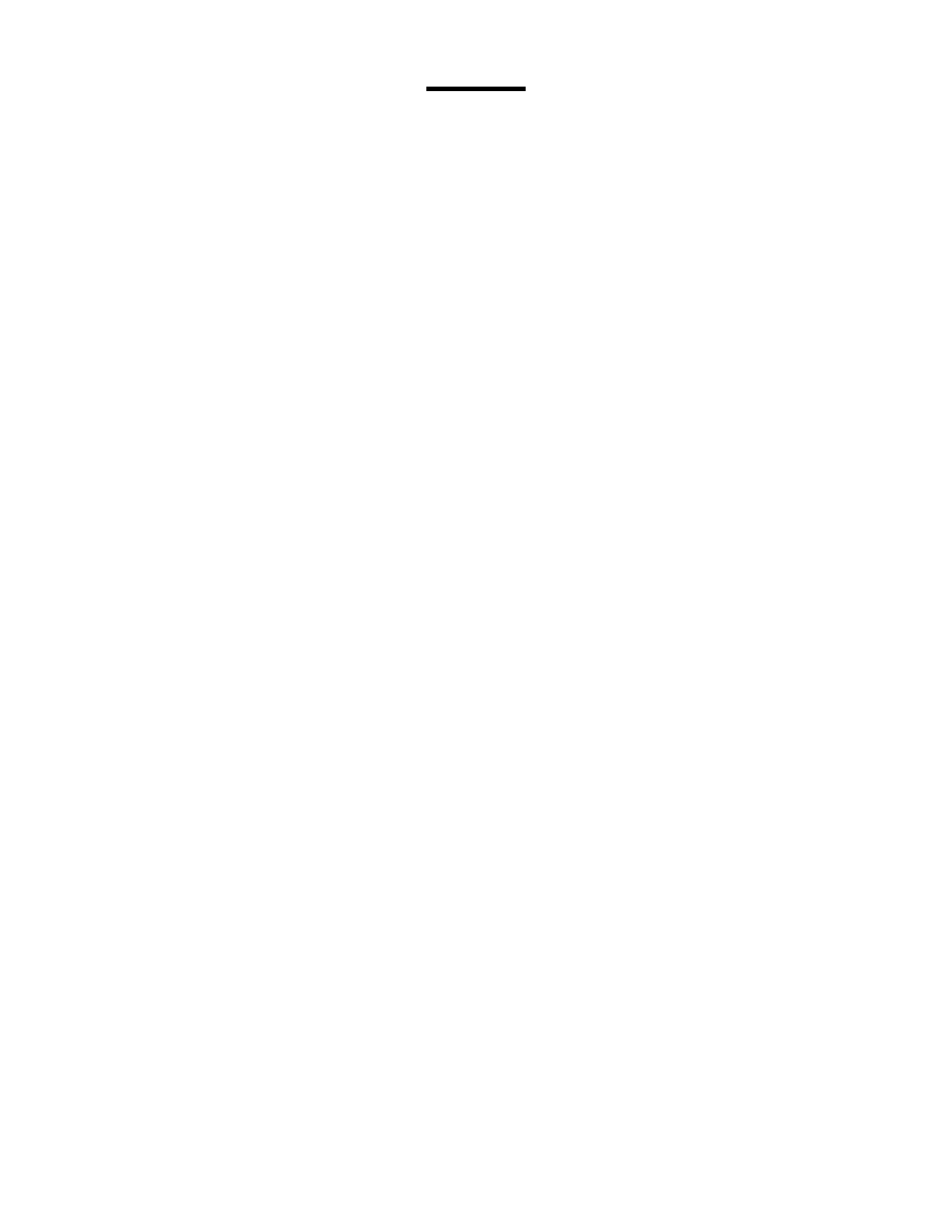 I. Lodge Information Lodge Chief's Introduction Purpose of the Order Lodge Mission Lodge Goals General Lodge Information Lodge Key 3 Lodge Officer Bio's Lodge Committees Lodge Chapters Lodge Calendar II. Member Information Opportunities to Serve New Members Information Brotherhood Membership III. History Legend of Tsali OA History Tsali Lodge Timeline Past Lodge Chiefs Vigil Roster DSA Recipients Honor of Life Membership Founder's Award IV. Rules and Budget Lodge Rules Standard Operating Procedures Lodge Budget V. Membership Roster Cataloochee Chapter Nantahala Chapter Soqua Chapter Terrora Chapter Toe River Chapter Index •······························································ •······························································ •······························································ •······························································ •······························································ •······························································ •······························································ •······························································ •······························································ •······························································ •······························································ •······························································ •······························································ •······························································ •······························································ •······························································ •······························································ •······························································ •······························································ •······························································ •······························································ •······························································ •······························································ •······························································ •······························································ •······························································ •······························································ •······························································ •······························································ -1- 2233467913 14 18 19 20 21 24 27 31 32 36 36 37 38 41 44 45 46 46 49 51 Welcome to Tsali Lodge 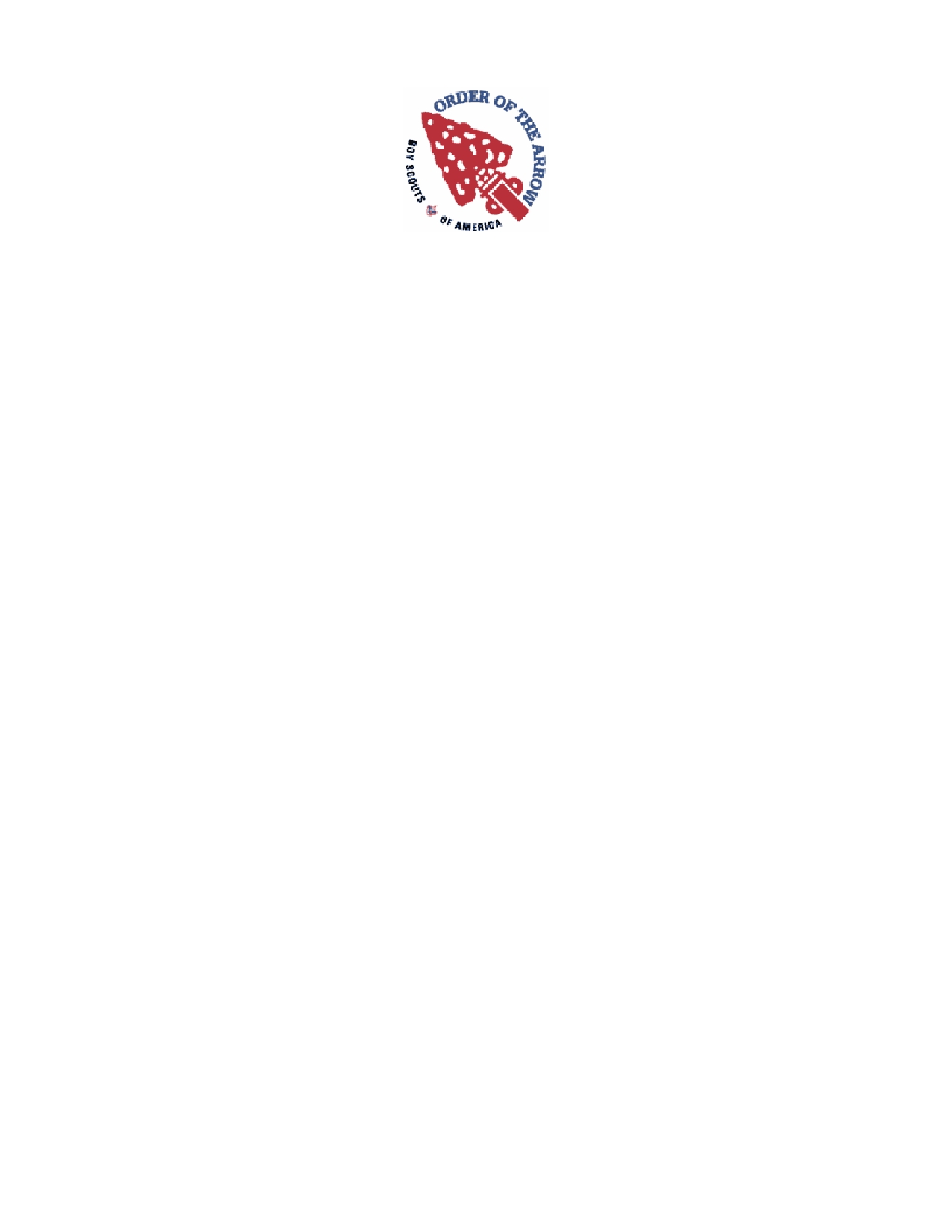 A Few Words from the Tsali Lodge Chief Brothers, First off, I would like to thank you for taking the time to look though the contents of this planbook. In it you will find most of the things you will need to understand Tsali Lodge and the Order of the Arrow better. Our lodge depends on members like yourself and this planbook is designed to guide you towards a productive and excellent year for Tsali Lodge. Always remember that "You were selected for membership in the Order because your fellow Scouts saw your sincerity and acceptance of the high ideals of the Scout Oath and Law," your first obligation is service to your unit, and that your experience in the Order of the Arrow should primarily enable you to give back more to your troop. I encourage all members to become involved within the lodge, and there are several areas to do so as mentioned and explained in this planbook. The success of the Lodge depends greatly on your knowledge of our Lodge goals, its purpose, its organization, and your participation. .I look forward to working with you for the future of Tsali Lodge, helping members becoming more involved, strengthening our bonds of friendship and making our "Brotherhood of Cheerful Service" a fantastic experience for us all this upcoming year. Always in Brotherhood, Travis Broadhurst 2013 Lodge Chief Purpose of the Order 1. To recognize those campers - Scouts and Scouters - who best exemplify the Scout Oath and Law in their daily lives and by such recognition, cause other campers to conduct themselves in such a manner as to warrant recognition. 2. To develop and maintain camping traditions and spirit. 3. To promote Scout camping, which reaches its greatest effectiveness as a part of the unit's camping program both year-round and in the summer camp, as directed by the camping committee of the council. 4. To crystallize the Scout habit of helpfulness into a life purpose of leadership in unselfish service to others. -2- Tsali Lodge Mission 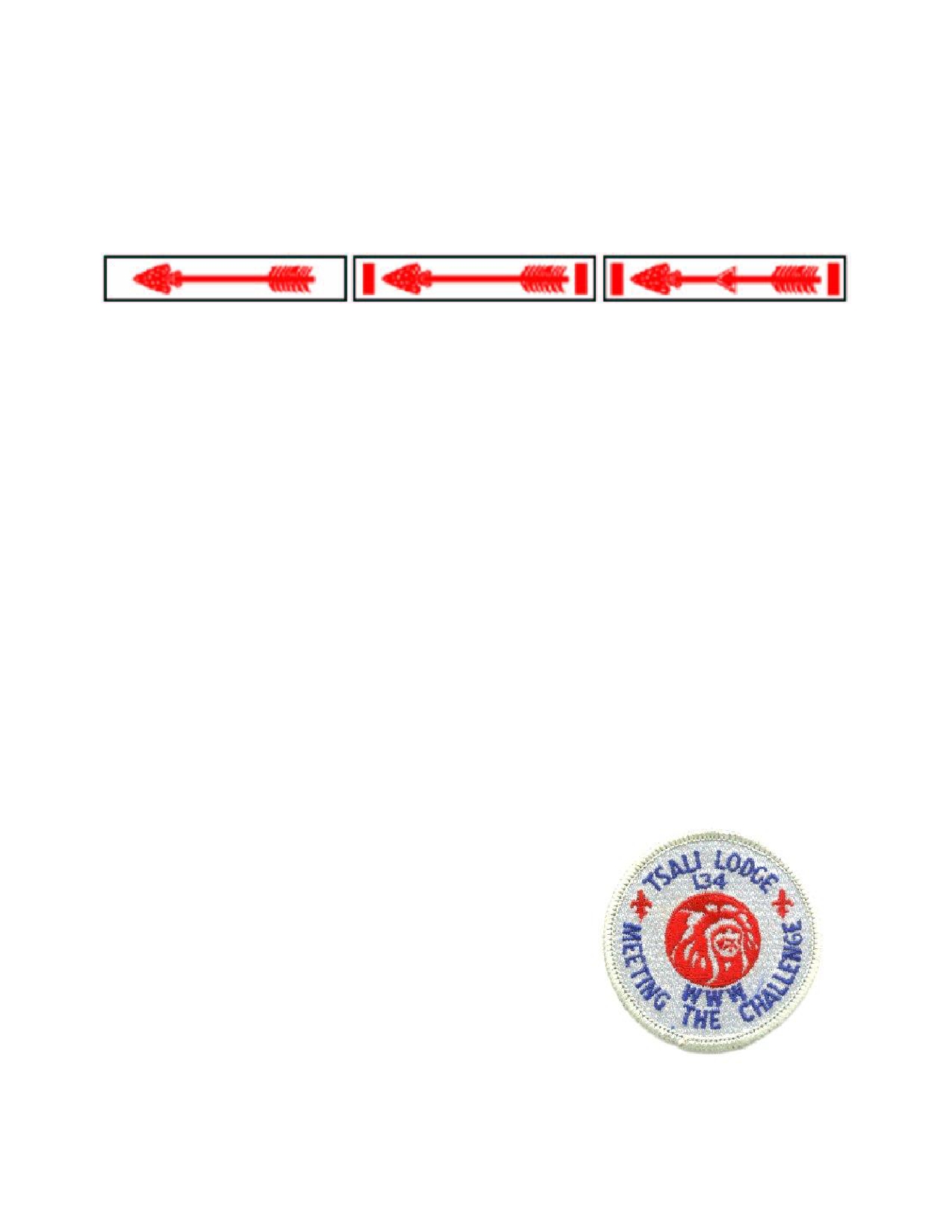 The mission of the lodge is to achieve the purpose of the Order of the Arrow as an integral part of the Boy Scouts of America in Daniel Boone Council through positive youth leadership under the guidance of selected capable adults. 2013 Tsali Lodge Goals 1. To improve chapter involvement in Lodge events and promote chapter identity 2. To hold elections for 100% of the troops in the council that want elections 3. Maintain brotherhood conversion of 40% and membership retention to keep the highest Journey to Excellence distinction. 4. Be competitive again for "Lodge of the Year" at Dixie fellowship 5. Increase attendance at lodge functions to 20% 6. To remake the website and keep it updated 7. Keep the planbook and Where To Go Camping Guide up-to-date and distributed to all in need 8. To compete in all events at Dixie 10. To increase committee involvement 11. To do more service to the community and to the council -3- General Lodge Information 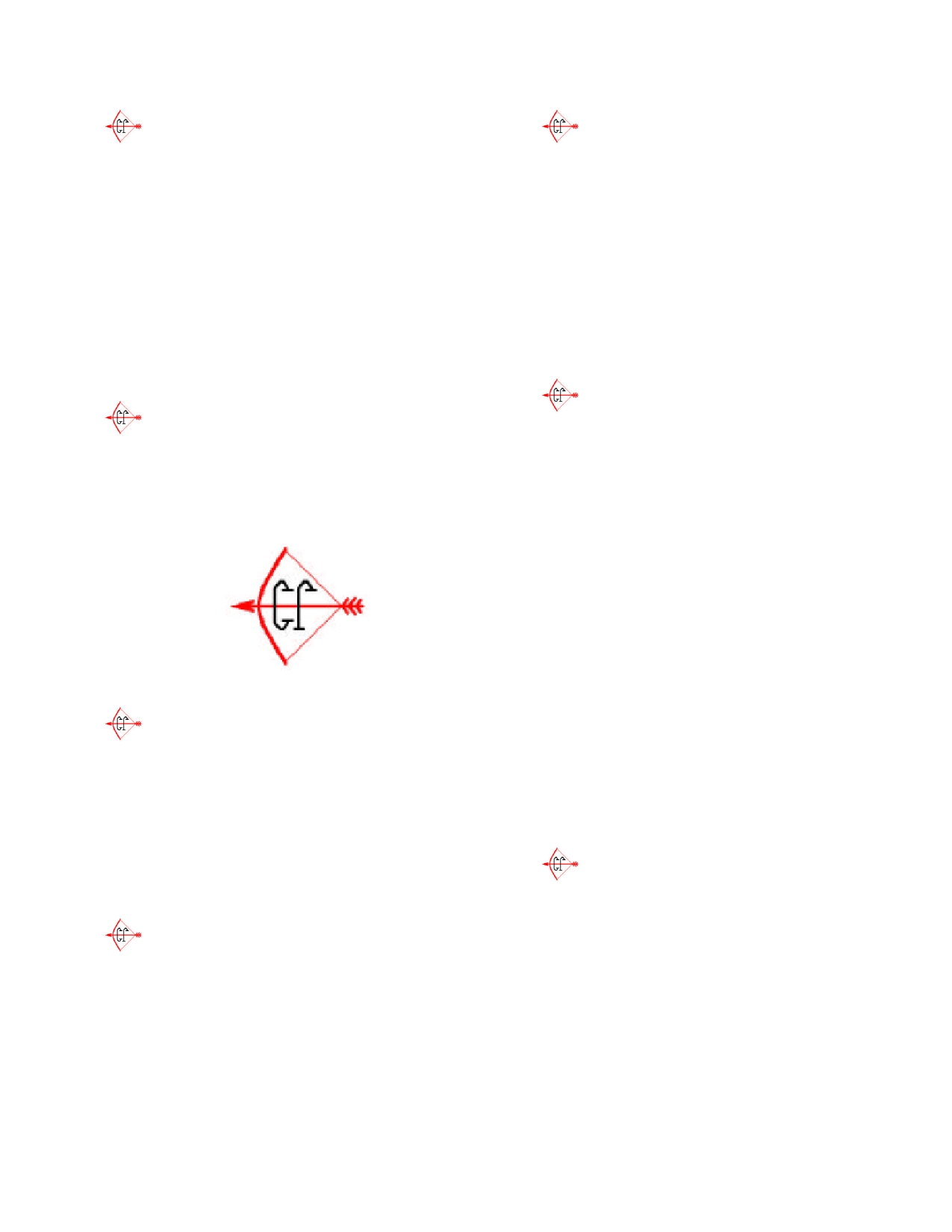 Council Address: 	OA Sash: Daniel Boone Council, BSA 333 West Haywood St. Asheville, NC 28801 (828) 254-6189 Fax # (828) 252-4818 Camp Daniel Boone -- (828) 648-0435 www.danielboonecouncil.org Lodge Totem: The lodge totem is that of the "bow". Within the bow are two letters of the Cherokee alphabet, which spells out Stale's name (Pronounced "Cha- hi") Tsali Lodge Totem Lodge Newsletter: "The Bow" is the Lodge's newsletter that is published four times per year. Inside "The Bow" you will find information and registration forms on upcoming events, articles of ideas, opinions, and reviews of past events. Also included are the lodge officer phone numbers and emails for contact purposes. Uniform: Official uniforms for lodge events include a scout uniform and OA sash. Official uniforms must be worn at dinner during lodge functions, at the winter banquet, Lodge Executive Committee meetings, and all the other lodge functions. During workdays, service projects, and activities, uniforms are not always required, depending on the type and location of the activity. Remember, the OA is the Honor Society of the Boy Scouts. We should set the example. The OA Handbook describes the correct method of wearing the OA Sash. It states that the sash is to be worn only at official OA functions and with the Official uniform, Elangomats in the Ordeal excepted, and any other occasion approved by the Scout Executive. At all other non-official OA functions, the flap, pocket ribbon and pin are the official symbols of membership in the OA. Lodge Website: The lodge website is www.tsalilodge.org. On this website you can find everything from registration forms and calendars to the legend of Tsali and the recipients of the Founder's award, Vigil Honor and the Distinguished Service Award. There is a lodge forum for posting questions and getting answers, and there is information about the lodge government and upcoming events. (This website complies with the National criteria and outline for websites.) For Lodge members with Facebook accounts (www.facebook.com) be sure to join the Tsali Lodge Facebook group to receive up-to-date information on upcoming events. To create a Facebook account, go to www.FaceBook.com - all you need is a valid email address. Lodge Dues: Annual dues for Tsali Lodge Arrowstmen are $8 and are due on December 31 . Forms for dues payments are available in the Daniel Boone Council's newsletter, "The Long Rifle", "The Bow", or online at the lodge's website at www.tsalilodge.org. -4- Lodge Patches: In the past, Tsali Lodge issued three different lodge flaps, one for each honor in the order. But a new national rule says that there can be no difference in the flaps for the different honors. Our new patch features a Cherokee wearing authentic regalia similar to that of the new Indian Affairs programs in the lodge. The Cherokee is holding a gourd rattle (Which is used in several of our group dances), and an eagle-feather fan (which is used in our group Eagle Dance). This issue came out in 2011 with a ghosted blue fleur-de-lis On this retired issue is the Lodge's totem (the long bow) and five Cherokee Indians that represent Tsali, Tsali's Brother, the Cherokee chief Utsala, and Tsali's two sons. Though these are not the current issue it was in use for several years and many lodge members will still have them on their scout uniforms. This is the flap commemorating Tsali lodges Current Tsali Lodge Flap Retired Tsali Lodge Flap service to one of the National Events. Tsali nd was chosen to be the Service lodge for the 2 ever Indian Summer. This issue has a felt back ground and a flowery design that the Cherokee used. The Lodge Totem is in the Center. The lodge will occasionally issue event patches for lodge events like fellowships and the Winter Banquet. The patch shown at right was issued to all members who attended the 2011 fall fellowship.            NOAC2013 Fall Fellowship patch -5- ** Yearly updates for this section will be sent out in a planbook supplement 2013 Lodge Government, Advisers, and Goals The "Key Three" Lodge Chief: Travis Broadhurst The Lodge Chief: presides at all Lodge Executive Board Meetings, supervises all Lodge Vice-Chiefs and committee chairmen and sees that they carry out their duties, sees that all Lodge functions are properly planned for and conducted, and consults regularly with the Lodge Lay Adviser and Staff Advisers. Phone: cell- 828-989-0224 Email: tsalilodgechief@gmail.com Address: 117 Hillcrest Drive, Weaverville, NC 28787Travis BroadhurstLodge Adviser: Dan Little The Lodge Adviser: serves as a liaison between the youth and adult members of the Lodge. He is the closest Adviser to the Chief and Executive Committee. He encourages involvement and facilitates discussion of different issues concerning the lodge. Phone: (home) (828) 298-1452 (cell)- 828-231-8029 Email: danieldlittle@bellsouth.net Address: 20 Fuller Lane, Ashville, NC 28805 Dan Little Staff Adviser: Anand Suthar The Staff Adviser: is a professional Scout with the council. He is an essential link in coordinating schedules, planning programs, and managing finances. He also serves as a contact for the lodge in the council. Phone: (828) 252-4818 / cell- 706-255-1254 Email: asuthar@bsamail.org Address: Daniel Boone Council Boy Scouts of America 333 West Haywood Street Anand Suthar 	Asheville, NC 28801 6Officer Bio's Lodge Chief, Travis Broadhurst: My name is Travis Broadhurst, and I am your 2012-2013 Tsali lodge chief! I’m so excited to be lodge chief for this year and I really think I can help our lodge grow and get a 4 th consecutive lodge of the year at Dixie (which everyone should go to). I am a junior in High School, am 17 years old, and have 2 brothers. I live in WeaverVegas, North Carolina, and I attend North Buncombe High School. I enjoy helping others through cheerful service, skiing, football, basketball, Boy Scouts, camping, any outdoor recreational activity, playing the electric bass, waterskiing, and traveling. I love to go and see new places around the world. I have been a Boy Scout since 2006, and was a Cub Scout before that. I am an Eagle Scout, and have been in the OA since 2009. I attained my Brotherhood in 2010. Since then, my leadership has gradually grown and I have become more involved in the lodge. Last year, I was the Brotherhood Conversions Committee Chairman and our percentage of arrowmen achieving brotherhood climbed to 35%. We had enough Brotherhood members to be a Quality Lodge. I was the Where to go Camping Committee Chairman, and the Where to go Camping Booklet helped Tsali get lodge of the year. I was also Ceremonies Chairman for the latter half of the year. Serving in all of these leadership roles really helped me appreciate all the planning that goes into our events by the lodge leadership and adult assistance. This is why I wanted to be a part of it so that I could make this possible for all present and future arrowmen. As lodge chief, I will work to continue our success and accomplishment through Dixie competitions and the cheerful service that we are known for. I would be ecstatic if we could get a Nantahala chapter involved through outreach to that district, and if we could increase participation from the other chapters to make the Quest for the Golden Feather quite competitive.We have a great leadership team of officers this year, all of whom you will get to meet later on in the Bow. If anyone is interested in joining and/or being the chairman of a committee in the lodge, let me know or talk to the respective vice chief for that committee. It is a great way to get more involved in the lodge and help us flourish so that we can better serve Daniel Boone Council and the rest of WNC.Let’s make this another great year for Tsali Lodge!!!! Vice-Chief Administration, Chambers Loomis: My name is Chambers Loomis, and I am your 2012-13 Vice-Chief of Administration. I have had the pleasuring of serving Tsali Lodge in the capacity of Vice-Chief of Administration, Vice-Chief of Program, Soqua Chapter Chief, and Memorabilia and Distribution Committee Chairman. My efforts over the next year will be concentrated on membership retention, dues, unit elections, brotherhood conversion, and communications. The planbook is essential to effective communication in our lodge, so I will ensure that they are made available at each event. Additionally, I will work to fully utilize email, the lodge website, and the lodge Facebook page as effective tools for communication. I plan to appoint a reliable unit elections team leader in each chapter in an effort to increase new membership. Lastly, I will work closely with our Vice-Chief of Program to make our events attractive to new ordeal members, thereby increasing retention. Serving on a committee is an excellent way to become involved in the lodge, so feel free to email or call me about joining one. Let's all look forward to another successful year for Tsali Lodge! 7Vice-Chief Program, Kameron Vaughn:My name is Kameron Vaughn and I am the 2013Vice Chief of Program. Over the next year, I will be working closely with the other Tsali Chiefs to plan and prepare for our upcoming trip to Dixie 2013. Along with these big events I am also in charge of running programs going on at Camp Daniel Boone during ordeals, fellowships, and other smaller lodge events. Communication within the Lodge has always been the biggest challenge in retaining membership and keeping people excited and informed about all upcoming events. I hope to better this communication by heavily integrating new technology such as the lodge website (www.tsalilodge.org), Facebook page (https://www.facebook.com/groups/Tsalilodge134), and lodge email (tsalilodgechief@gmail.com). The continued membership of you and your friends is vital in keeping our Lodge an award-winning program every year. Feel free to contact me if you have any suggestions regarding program, have an interest in joining a committee, have a work idea for Ordeal weekends, or have any other Lodge program concerns. I look forward to a great year with Tsali Lodge! Vice-Chief Indian Affairs, Dakota Johnson: Lodge Secretary, Kevin Elliott: My name is Kevin Elliott and I am your 2012-2013 Lodge Secretary. I am a senior at Brevard High School and an Eagle Scout of Troop 701 in Brevard. Last year I served the lodge as the Dixie/NOAC Committee Chairman. My goal as secretary is to improve the lodge communications and the Bow. I would like to have the Bow sent out monthly or bi-monthly so that every Arrowman is aware of all of the past and upcoming events. By improving the communication and the Bow, I hope to have larger turnouts at lodge events. I am thankful for being elected as Lodge Secretary. I am looking forward to another great year! 8Lodge Vice-Chief of Administration: Chambers Loomis Acts as the Lodge Chief in his absence and is responsible for all administrative committees Chambers Loomis Phone: home- (828) 274-8552 cell- (828) 279-4734 Email: chambers.loomis@gmail.com Address: 5 Cedarchine Rd, Asheville, NC 28803 Adviser: Tony JohnsonPhone: 828-231-8030 Email: johnsoto@nationwide.com Address: 735 Macedonia Rd, Asheville, NC 28804Vice-Chief of Administration is generally responsible for lodge membership, dues, elections, and communications. He over sees the Finances of the lodge he makes sure that this planbook is updated and looking better than ever. He makes sure that the lodge gets the brotherhood conversion rating that they need for the new Journey to Excellence, 40% this year. He makes sure the website gets updated and one of the most important things he does is unit elections and camping promotions. Planbook Committee: 	Brotherhood Conversion Committee: Helps with the writing and publishing of the Lodge Planbook; a 	Encourages Ordeal members to attain their Brotherhood book that give out the basic information about the Lodge. 	membership. Conducts "Brotherhood Enrichment" classes at Ordeals and Lodge fellowships. Chairman      Cameron Barnettc) 828-989-6652   cameron889@hotmail.comAdviser Hank Birdsong w) 828-885-2153 h) 828-883-9316 hbirdsong@gmail.com Chairman Travis Broadhurst c) 828-645-2819 geo.travis@yahoo.com Adviser Colleen Shipley h) 828-898-9469 c) 828-260-0399 shipleybsa@hotmail.com Where to go Camping Book Committee: 	Lodge Website Committee:Gathers information, writes, and publishes the Lodge's Book on 	Maintains the lodge website and keeps it up-to-date with camping in our area. 	the most recent news and information on the lodge. Chairman   Danny Magleyc) 828-545-7796 Adviser    Hank Birdsongh) 828-885-2153 c) 828-883-9316 hbirdsong@gmail.comChairman     Johnathan Neimanc) 828-273-3894 Adviser  James Hylemon  828-275-3075jameshylemon2010@yahoo.comElections / Camping Promotions Committee:Promotes camping to the troops of the council and encourages Scout Summer Camp and other outdoor programs through Chapter Chiefs and OA Troop Representatives. Oversees troop OA elections, which are done during the spring and makes sure all troops have elections. Membership and Finance Committee:Maintains the lodge membership data base and provides mailing labels for The Bow, determines which brothers are eligible for Brotherhood and Vigil honors. Develops annual lodge budget. Chairman    Kiffen Loomisc) 828-333-8961     kloomis@christschool.netAdviser    Greg Bias  828-337-9935    fbias@charter.netChairman Cameron Barnett828-989-6652 cameron889@hotmail.comAdviser Anand Suthar 706-255-1254asuthar@bsamail.org9Vice-Chief of Indian Affairs: Dakota Johnson The Vice Chief of Indian Affairs: is responsible for all Indian Affairs committees. Dakota Johnson 	Adviser: Bill Dyar Phone: (828) 808-0138 	Phone: h) 828-524-8129 c) 828-421-3567 Email: johnsd31@aol.com 	Email: billdyar@frontier.com Address: 735 Macedonia Rd, Asheville, NC 28804	Address: 104 Camp Rd, Franklin, NC 28734 Vice Chief of Indian affairs is generally responsible for and over sees every Indian Affairs aspect of our lodge. He is responsible for making sure the Ceremony teams are ready for each ceremony. He typically competes on the Group Dance Team, as well as the Team Sing, at Dixie and at NOAC. He makes sure that our lodge has individual dancers ready to attend any Pow-Wow in the area including Dixie and NOAC. Ceremonies Team Committee: 	Individual Dance Committee: Organizes and oversees the Ceremonies in which the 	Organizes and oversees the development of individual lodge performs. 	dancers for competition at the Dixie Fellowship and NOAC. Chairman   Adam KullC) (828)-458-7235 cudfanadam@frontier.comAdviser John Lampley h) 828-697-6818 jwlampley@juno.com Chairman Kevin Elliottc) 828-450-9766 kevelliott12@gmail.comAdviser   Bill Dyarc) 828-524-8129 h) 828-421-3567 billdyar@frontier.com Group Dance Team Committee: 	Drum / Singing Team Committee: Organizes and oversees the development of a group 	Organizes and oversees the development of a group dance team for competitions and demonstrations at lodge 	singing team for lodge fellowship performances and events. 	competition at Dixie Fellowship and NOAC. Chairman Gabe Neckolaishengneckol@gmail.comFire Warriors Committee:Sets up all ceremony circles, and builds the fire, and cleans up before and after each ceremoneyAdvisor Bill Dyar h) 828-524-8129 c) 828-421-3567 billdyar@frontier.com Chairman Brenden Elliott C) (828)-862-5655 Bbelliott1331@yahoo.com Fire Warriors ComitteeAdviser Hank Birdsong w) 828-885-2153 h) 828-883-9316 hbirdsong@gmail.com Chairman 	Advisor    Brendon Elliott 	John Lampley h) 828-450-9593 	c) 828-697-6818 bbelliott1331@gmail.com 	jwlampley@juno.com 10          Vice-Chief of Program: Kameron Vaughn The Vice-Chief of Program: is responsible for all Programmatic Committees. Kameron Vaughn 	Adviser: Mike Mann 	Adviser: Jay MadillPhone: 828-550-0741	Phone: h) 667-4386 	 Email: kameronvaughnvcop@gmail.com Email: elkmann@bellsouth.net Address: 19 shakleford drive 	Address: 25 Cole-Mann Dr, 	Email: mdills6@hotmail.com Asheville, 28806 NC 	Candler, NC 28715 	Address: Camp Daniel Boone The Vice Chief of Program is one of the most important roles in the lodge. He over sees and is responsible for one of the most important committees, the food, as well as several others. He makes sure that the Elangomats are ready prior to the ordeals. He over sees the committee that is in charge of the service projects as well as the one in charge of the activities. He is also the one to ask about attending and competing at Dixie or NOAC. Section Conclave / NOAC Committee:Organizes the lodge's program for Dixie; Theme, cheers, spirit items, etc. Organizes Quest team and training. Follows up on Dixie Competition Guidelines. Kitchen/Banquet Committee:Plans and cooks the meals at the Lodge functions and plans the annual Winter Banquet. Chairman Kevin Elliott Phone- 828-862-5655 Email- sbelliott@citcom.net Adviser Randal Hylemon c- 828-275-1972 rhylemon@charter.net Chairman Austin Hawkins Phone- 828-733-0321 Email- N/A Adviser Garrick "Doogan" Smith 828-733-2121 (w) 828-387-0636 (c) 828-898-5356 (h) mgsmithbe@skybest.com Service Committee:Plans the cheerful service projects which the lodge performs during the year and at Lodge functions. Plans annual "Day of Service". Elangomat Committee:Organizes and oversees the Lodge's Elangomats and plans programs for the Elangomats to perform with their Ordeal candidates. Chairman Cameron Barnett  828-989-6652cameron889@hotmail.comAdviser Jay MadillMdills6@hotmail.com       Chairman Gabe Neckolaishen    gneckol@gmail.comAdvisers Mary-Lou Farmer h) 828-654-0982 eglmakr@netzero.com Activities Committee: 	Lodge Memorabilia and Distribution Comm: Plans the Physical Activities and events that occur 	Designs lodge memorabilia and merchandise for during the Ordeals and Fellowships. 	events. Staffs the lodge trading post. Chairman Kameron Vaughnc) 828-550-0741 kameronvaughnvcop@gmail.comAdviser Rick Hulme c) 828-252-4896 rickhulme@msn.com Chairman Chambers Loomis h) 828-274-8552 c) 828-279-4734 chambers.loomis@gmail.com Advisers Mike Mann h) 828-667-4386 elkmann@bellsouth.net Weldon Clinard 828-648-7545 thetea_man@hotmail.com 11 Lodge Secretary: Kevin Elliott 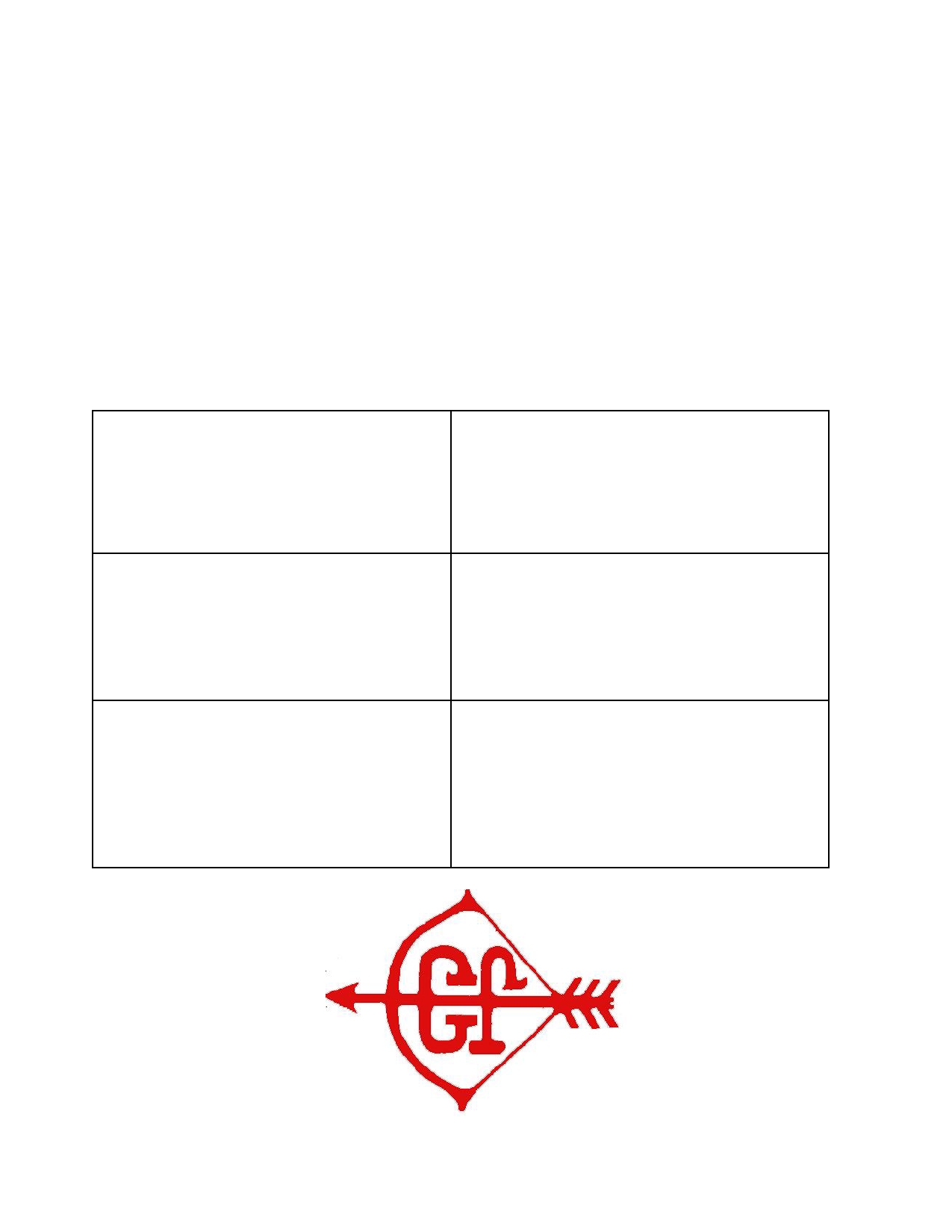 Phone: 828-450-9766 Email: kevelliott@gmail.comAdviser: Harry Frick Phone: (828) 667-5679 Email: hcfrick@aol.com Address: 32 Country Ln, Candler, NC 28715 Issue #1: February 15th Bow Articles Due  Planbook supplement  Winter Banquet Recap February 21st - Bow Mailed Issue #2: April 18th - Bow Articles Due  Dixie wrap-up  Spring events Wrap-up April 28th - Bow Mailed Issue #3: st June 15 - Bow Articles Due  Summer ordeal info  NLS Info June 21st - Bow Mailed The Lodge Secretary: is responsible for taking minutes at all Lodge Executive Committee Meetings, copying those notes and distributing them at the next Executive Board Meeting, and completing official Lodge correspondence. Also gathers and types articles for The Bow newsletter and distributes the newsletter to the arrowmen of the lodge. He is also the one that submits the article for the section newsletter "The 5 feathers" BOW SCHEDULE Issue #4: Aug. 15th - Bow Articles Due  Fall Fellowship info  Ordeal pictures Aug. 29th - Bow Mailed Issue #5: October 15th - Bow Articles Due  Fall Fellowship wrap-up  Fall Fellowship pictures October 21st - Bow Mailed Issue #6: December 10th - Bow Articles Due  Dues form  NLS Information  LLD Information  Dixie Fellowship Information December 20th - Bow Mailed 12 The Chapters of Tsali Lodge 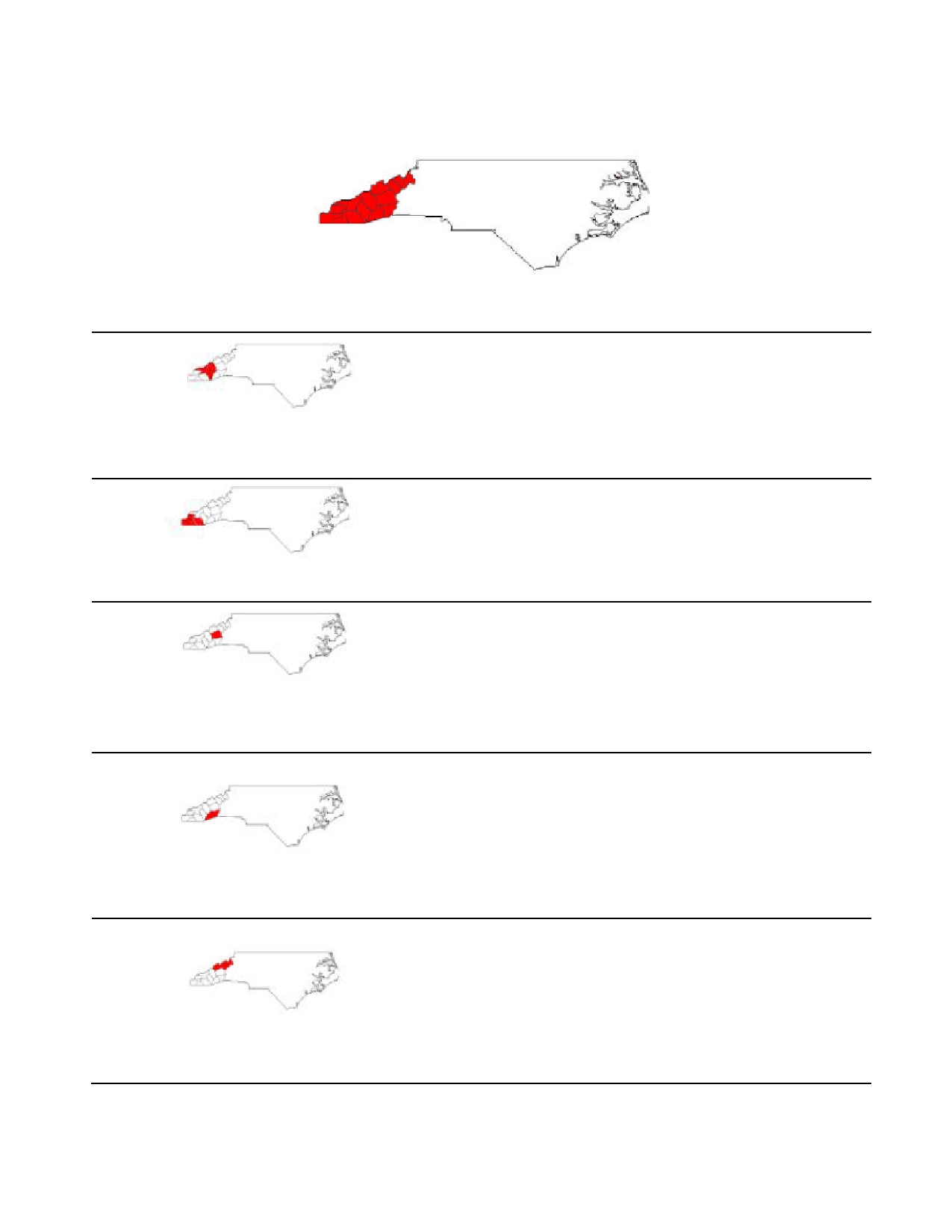 Tsali Lodge covers all of Western North Carolina and is divided up into five chapters: Cataloochee, Nantahala, Soqua, Terrora, and Toe River. Chapter Chief: Taylor Harnandez Phone: 828-550-5072 Email: eaglescout0309@gmail.comCataloochee Chapter- Includes Macon, Jackson, Swain and Haywood Counties and Cherokee Reservation Soqua Chapter- Includes Buncombe County Terrora Chapter- Includes Henderson and Transylvania Counties Toe River Chapter- Includes Avery, Madison, Mitchell, and Yancey Counties Chapter Adviser: Jay Madill Phone: 828-293-9116 Email: mdills6@verizon.net Chapter Chief: Kiffen LoomisPhone: 828-333-8961Email: kloomis@christschool.netChapter Adviser: Randal Hylemon Phone: (828) 275-1972 Email: rhylemon@charter.net Chapter Chief: Steven GraysonPhone: 828-243-1149Email:19hammerhead97@bellsouth.netChapter Adviser: John W. Lampley Phone: 828-697-6818 Email: jwlampley@juno.com Chapter Chief: John Clark Chapter Adviser: Richard Crouse Phone: (H) 828-766-1122 (C) 828-208-0951 Email: bycrouse@yahoo.com 13 Tsali Lodge #134 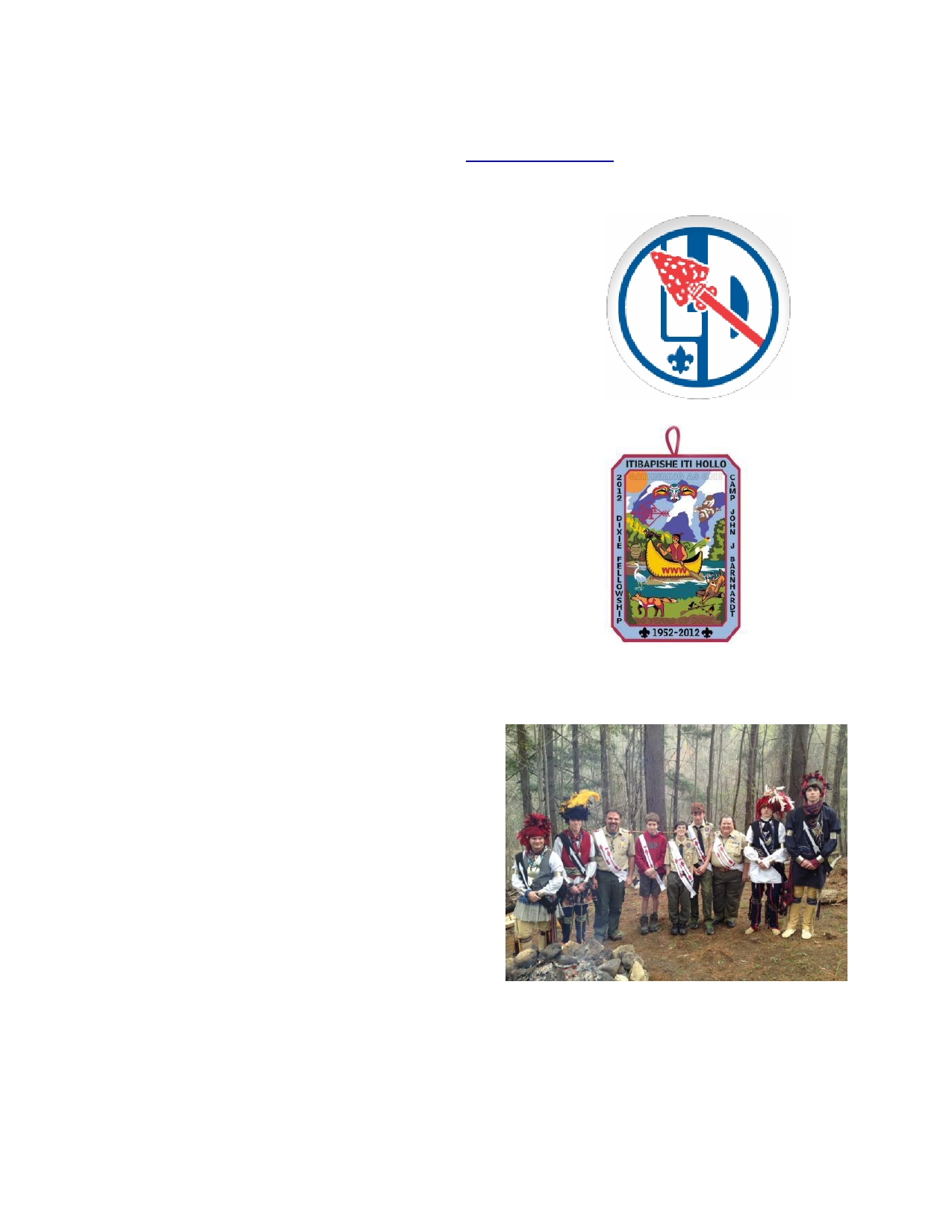    2013 Calendar See following pages for event details & visit www.tsalilodge.org for last minute information January 4-5- Lodge Leadership Development (Camp Daniel Boone) February March - 15-17- Spring Fellowship (Camp Daniel Boone) April 12-14- Spring Ordeal (Camp Daniel Boone) 19-21- Dixie Fellowship (Ho Nan Wah)June  1- Log Rollin' (Camp Daniel Boone, setting up for summer camp) July  July 30 - Aug 4 - National Order of the Arrow Conference August  24-26- Summer Ordeal (Camp Daniel Boone) October  5-7- Fall Fellowship (Camp Daniel Boone) 14 Tsali Lodge Winter Banquet 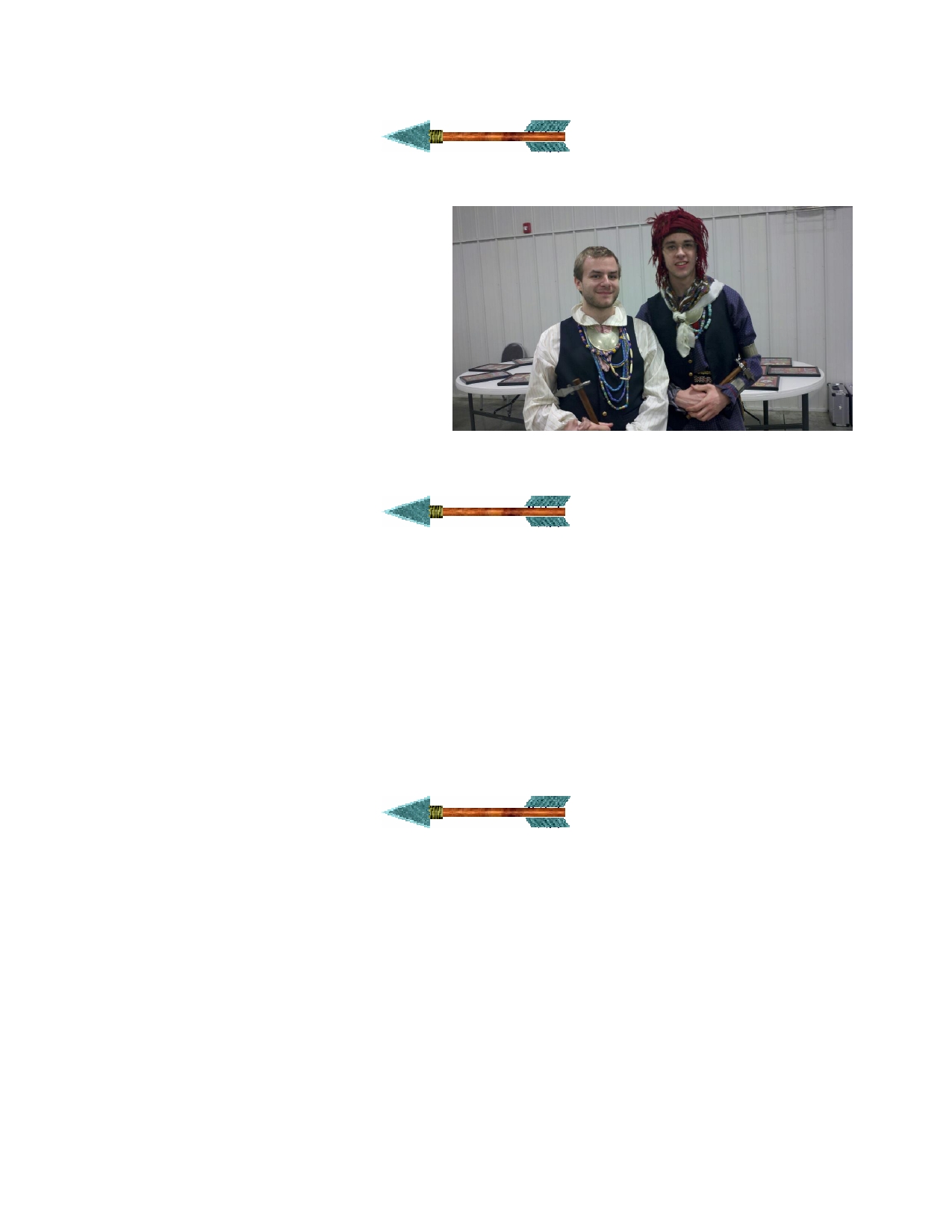 Date: February 4, 2012 Cost: $20.00 Location: Camp Daniel Boone The Lodge's annual Winter Banquet will be held in Ledbetter Lodge at Camp Daniel Boone. After enjoying a wholesome meal, the Lodge will induct its new officers and recognize outgoing officers. We will also present the Founders' Award and listen to a guest speaker. Benjamin and Zach recipients of a special IA Award Spring Fellowship Dates: March 30-Apr 1, 2012 (Registration begins at 7:00pm) Cost: $20.00 (no additional fee if seeking Brotherhood honor or for the banquet) Location: Camp Daniel Boone The Spring Fellowship is the Lodge's weekend to prepare for the upcoming Dixie Fellowship. Dancers and ceremony principals will practice for the Indian affairs events while the other Arrowmen practice on quest events such as tent pitching, totem pole carving, fire starting, etc. We will also learn songs and yells; we will also go over the spirit items, etc. Brotherhood membership will be available this weekend as well. The cost is $15 for brothers attending. These costs include all meals and a new sash for new Brotherhood members. Spring Ordeal Dates: April 13 - 15, 2012 (Registration begins at 7:00pm) Cost: $20.00 (no additional fee if seeking Brotherhood honor); Ordeal Candidates - $40 Location: Camp Daniel Boone This will be the first of the two Ordeal weekends scheduled for the year. Ordeal candidates who were elected during the twelve months prior to the Ordeal weekend will attend and go through their Ordeal. For those Ordeal members ready to advance to the next level, Brotherhood will be offered at this weekend. Fees for the weekend include all meals, Brotherhood sash for new Brotherhood members and an OA Handbook, Ordeal sash and flap for new Ordeal members. Every member of the Lodge is invited to join in this time of service and fellowship. We members must be present and acting in accordance with our values in order to lead by example. Please give of your time to help our new brothers on their long journey; help us honor them by working along side them. 15 SR-5 Conclave - "Dixie Fellowship" 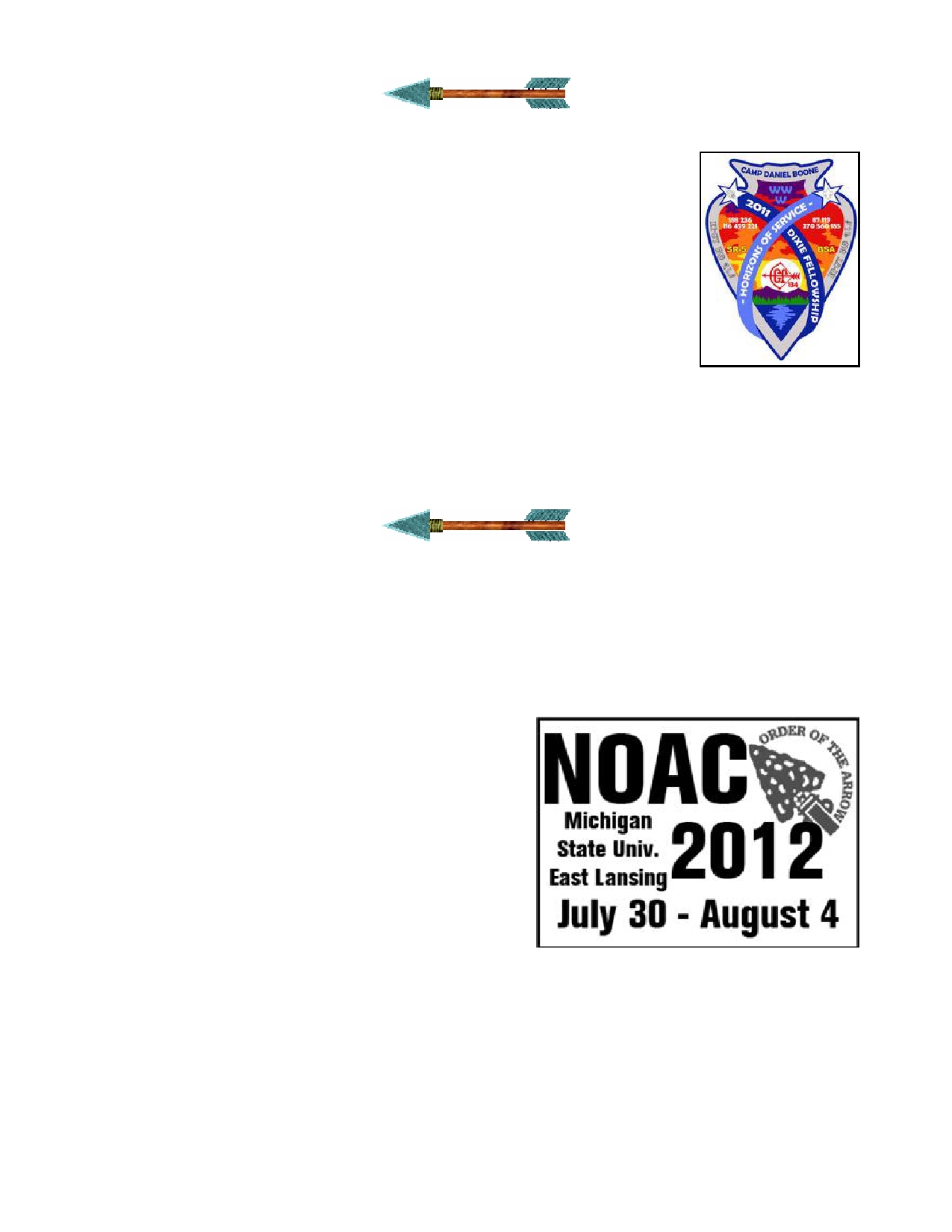 Dates: April 27-29, 2012 Cost: $60.00 Host Lodge: Itibapishe Iti Hollo The 60th annual SR-5 conclave, known nationally as the Dixie Fellowship, will take place Camp John J. Barnhardt off of Hwy. 740, half way between New London and Badin in Stanly County, North Carolina. At the Dixie Fellowship, all 11 Lodges in Section SR-5 (which cover parts of NC, SC, & GA) will come together for a whole weekend of fun and fellowship. From seeing which Lodge can be the loudest and most spirited, to which has the best ceremony team, there is never a dull moment. In years between National OA Conferences, the Dixie Fellowship is the highlight of the OA's calendar year. Check the lodge website, www.tsalilodge.org for more details about the event, including transportation. The official Dixie fellowship website- www.sr5.org will have additional information about this exciting event. 2012 NOAC Dates: July 30, 2012 - August 4, 2012 Cost: Youth: $450.00 - Adult: $800.00 Location: Michigan State University (a bus is provided) Last Year's Patch (Hosted by Tsali) This event promises to be one of the most fun and exciting times for Tsali Lodge. Every two years, Arrowmen from across the country gather on the campus of a major university for the National Order of the Arrow Conference (NOAC). The National Order of the Arrow Conference is Scouting's second-largest national program event. The reason for its growing popularity can be attributed to the fact that it is planned and carried out by Arrowmen themselves. Youth involvement ensures that the conference program will be exciting, relevant, and non- stop fun. NOAC has many different aspects and it is impossible to participate in every event in one year. Each year events are added and changed so you could go to NOAC every time and do new things each time. The main activities at NOAC include training, ceremonies evaluation, American Indian events, shows, competitions, and Founder's Day. NOAC has something for every one of all backgrounds and all ages. It is definitely one of Scouting's most unique and entertaining events. 16 Summer Ordeal 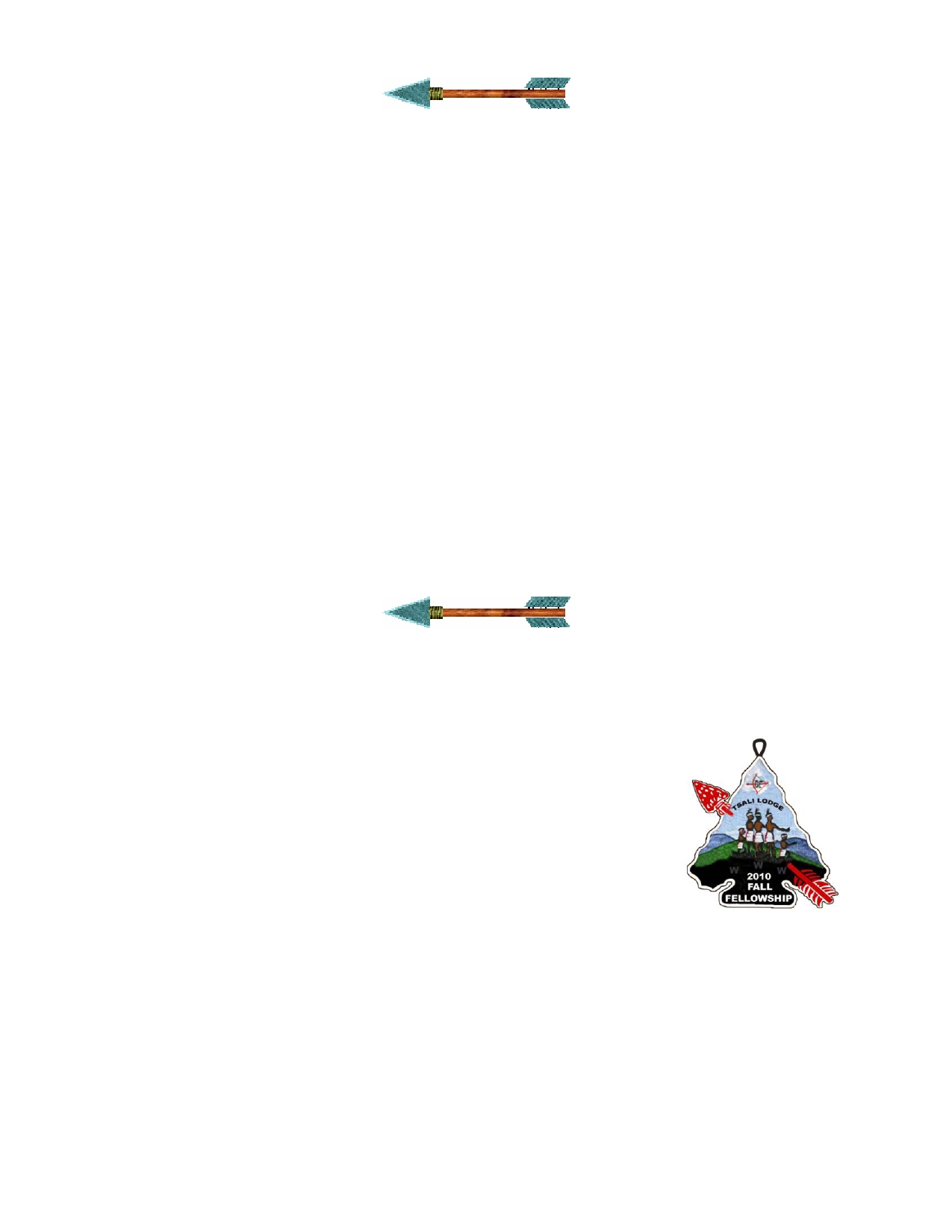 Dates: August 24, 2012 (Registration begins at 7:00pm) - August 26, 2012 (10:00am) Cost: $20.00 (no additional fee if seeking Brotherhood honor); Ordeal Candidates - $40 Location: Camp Daniel Boone This will be the second of the two Ordeal weekends scheduled for the year. Ordeal candidates who were elected during the twelve months prior to the Ordeal weekend will attend and go through their Ordeal. For those Ordeal members ready to advance to the next level, Brotherhood will be offered at this weekend. Fees for the weekend include all meals, Brotherhood sash for new Brotherhood members and an OA Handbook, Ordeal sash and flap for new Ordeal members. Every member of the Lodge is invited to join in this time of service and fellowship. We members must be present and acting in accordance with our values in order to lead by example. Please give of your time to help our new brothers on their long journey; help us honor them by working along side them. Partial Summer Ordeal Checklist:  Scout uniform, including OA sash  Flashlight  Tent (Optional)  Sleeping Bag  Medical Form  Ordeal Candidates bring gloves, groundsheet, work clothes, raingear  Cheerful Spirit Fall Fellowship Dates: October 7, 2012 (Registration begins at 7:00pm) - October 9, 2011 (10:00am) Cost: $20.00 (no additional fee if seeking Brotherhood honor) Location: Camp Daniel Boone Fall Fellowship is a "don't miss" weekend! Fall Fellowship is all about fun, fellowship, and training. On Saturday morning you can pick from many training opportunities- everything from learning how to make Indian regalia to how to conduct a troop election. You might want to learn a part in a ceremony or learn what you need to do to become a Brotherhood member, the next step in the OA after induction. In the afternoon we have the "Quest for the Golden Feather", a competition between chapters of the lodge (the OA version of Districts). Competition events might include the tomahawk throw, a group tug-of-war, a canoe race, a relay race, egg toss, or many other fun events! That evening we will have a campfire and watch our Cherokee Dance Team perform and see the individual dance exhibition. Anyone who wants to practice their dance steps can join in; you don't have to have an outfit. At Fall Fellowship we will vote on lodge and chapter officers for the upcoming year. Don't miss Fall Fellowship- it is a great time! Partial Fall Fellowship Checklist: 	Scout uniform, including OA sash 	 Tent (Optional) 	Flashlight 	 Sleeping Bag 	Medical Form 	 Cheerful Spirit Check the lodge website, www.tsalilodge.org for more details about the event. 17 Opportunities to Serve 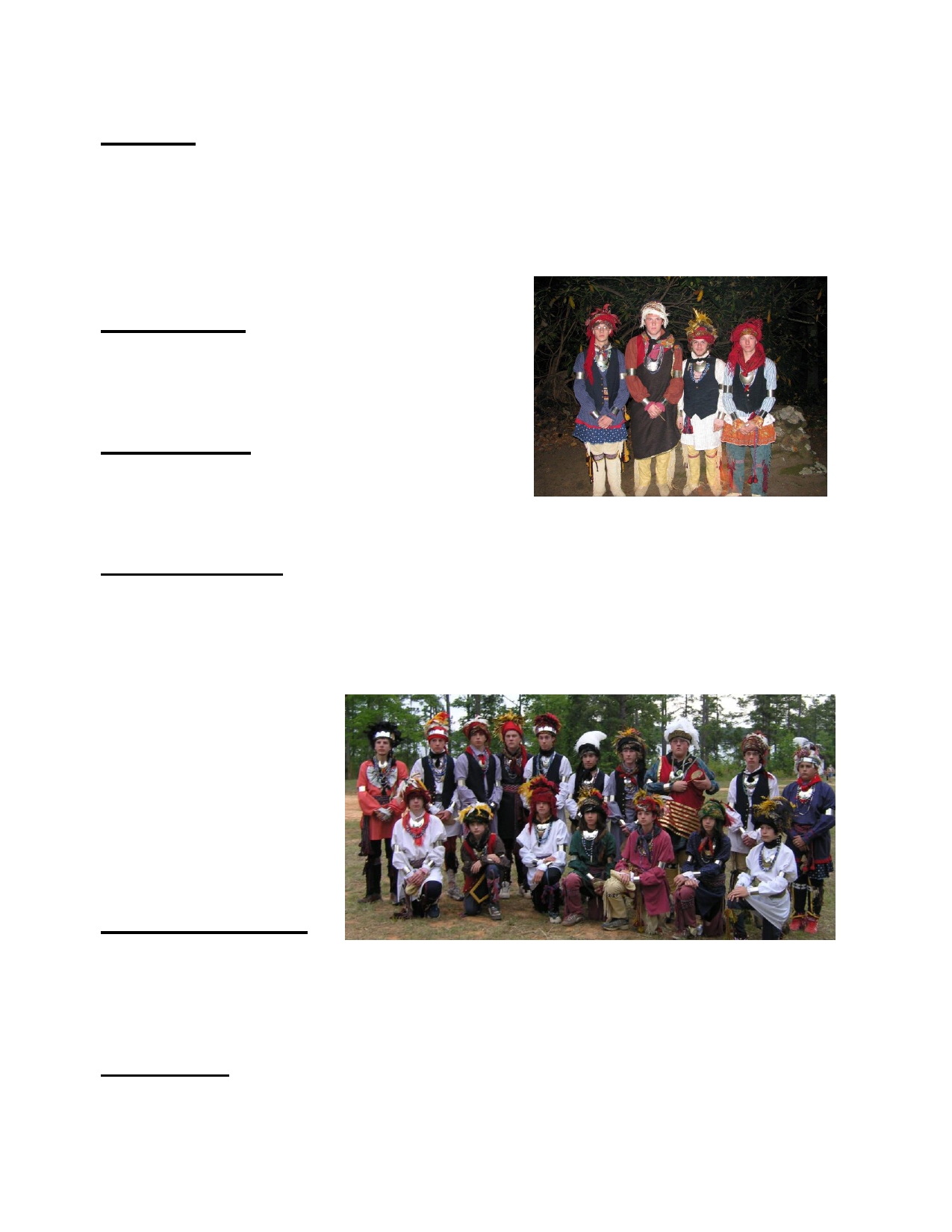 Elangomats Elangomats provide examples to candidates of the Order of the Arrow during the Ordeal. They undergo the Ordeal voluntarily to show the new members what it means to be a member of the Order of the Arrow. The Elangomat also serves as a friend and coach to the New Member after the Ordeal, and for at least the next 10 months. The Elangomat calls the New Member periodically to check on his progress as an Arrowman and keeps him abreast of Chapter and Lodge activities. He encourages his Scouting Unit, but he also encourages Chapter and Lodge service and his membership conversion to the Brotherhood. Ceremonies Team Youth members of the Ceremonies Team can be Principles, Seconds for Principles, Torchbearers, or other helpers. Adult members may be coaches or helpers. Lodge Committees There are plenty of available positions in the lodge's various committees for both chairmen and advisers. Committees function under the Vice-Chiefs and having somebody in charge of and advising each committee would greatly help lodge organization and operation. Dance and Sing Teams Members have the opportunity to participate in the lodge's Indian Dancing team, as well as individual dancing. The group dance team uses authentic Cherokee Indian Regalia, and if you dance individually, you get to design your own outfit for competition. You can make your own original dance steps, and you can choose how to make your outfit. Each dance style has guidelines for outfits, but the majority of individual dancing is personal preference. Adults can assist youth by being dance mentors or by helping out at our various regalia workshops held throughout the year. We have formed a drum and sing team for competition, so you could also be a part of that if dancing is not quite your thing. OA Troop Representative If you are interested in representing the Order of the Arrow within your troop and your troop within the OA, talk to your Senior Patrol Leader about being your Troop's OA Representative. You can encourage others in your troop to participate in OA events and take important roles. You also will help your unit leaders to arrange troop OA elections to bring new members into the lodge. Chapter Officer Each Chapter elects a chapter chief at Fall Fellowship. The chapter chief coordinates the activities of the chapter, utilizing OA Troop Representatives and appointed committees: to encourage continued lodge membership and brotherhood conversion; to carry out chapter service projects; to hold troop elections and camp promotion; communicate within the chapter to encourage participation in lodge events. - 18 - New Members Information 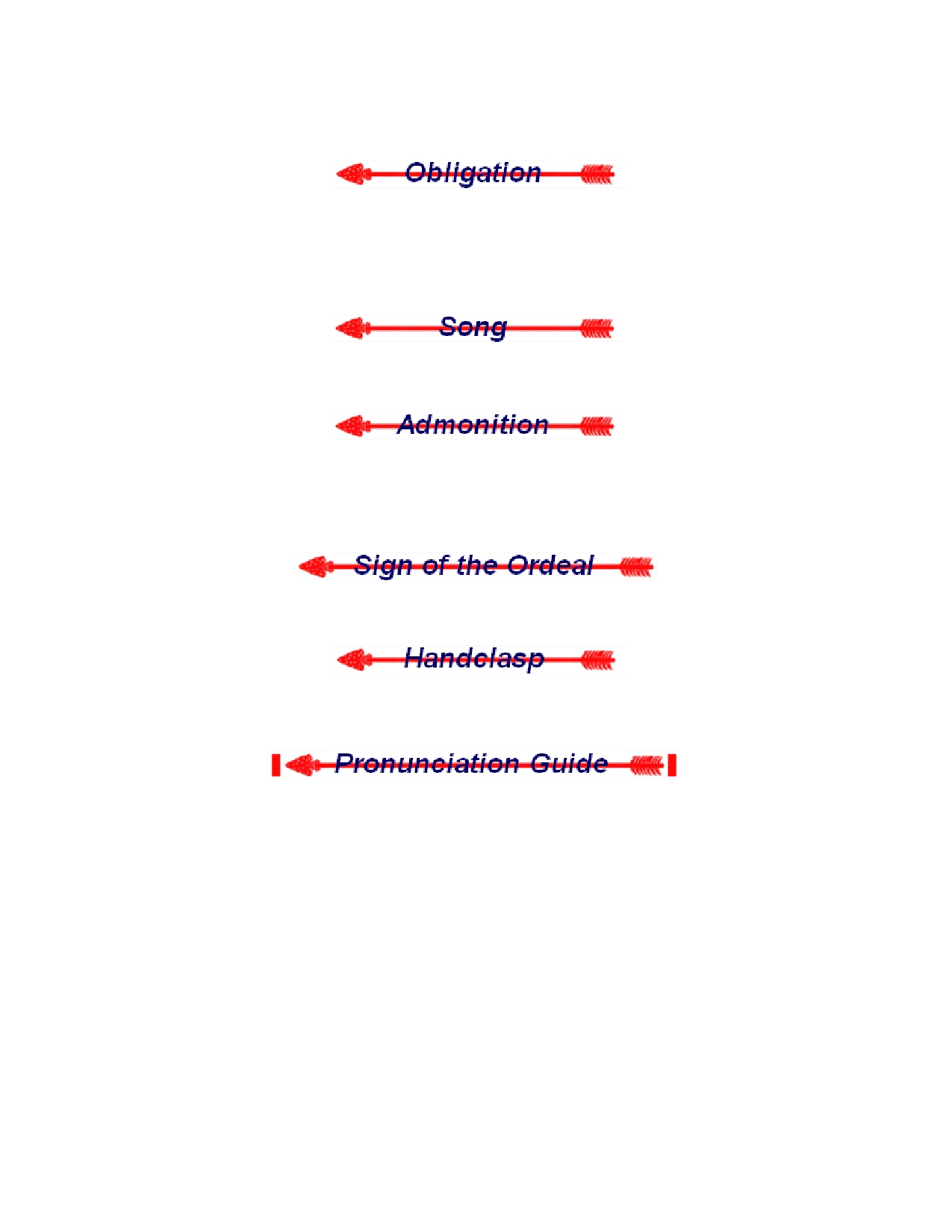 New Members, also read the following section on Brotherhood membership. I do hereby promise on my honor as a scout that I will always and faithfully observe and preserve the traditions of the Order of the Arrow, Wimachtendienk, Wingolauchsik, Witahemui. I will always regard the ties of brotherhood in the Order of the Arrow as lasting, and will seek to preserve a cheerful spirit, even in the midst of irksome tasks and weighty responsibilities, and will endeavor, so far as in my power lies, to be unselfish in service and devotion to the welfare of others. Firm bound in brotherhood, gather the clan that cheerful service brings to fellow man. Circle our council fire, weld tightly every link that binds us in brotherhood, Wimachtendienk. The admonition of the Order of the Arrow must always be given whispered in the right ear; with it's meaning then whispered in the left ear. The admonition must never be spoken aloud, and may not be printed in text or written, with the exception of some official Order of the Arrow documents. As it is, it cannot be printed in this book. As Allowat Sakima describes it in the Ordeal ceremony, "The hailing sign of the ordeal is made with the right hand over the left shoulder, moving as if drawing an arrow from a quiver." The handclasp of the Order of the Arrow is given with the left hand, as in the scout handshake, but with the fifth fingers, or "pinkies", intertwined. It is difficult to perceive at first, but it works. Allowat Sakima Chingachgook Elangomat Kichkinet Lenni Lenape Meteu Nutiket Uncas Wimachtendienk Wingolauchsik Witahemui Al'-lo-wot Sa-kee'-ma Ching'-gatch-gook Ee-lan'-go-mat Kitch'-ken-et Len'-nee Len-ah'-pee Mee-tay'-o Nu-te'-ket Un'-cuss Wee-mok'-ten'-dee-enk Win'-go-louch-sick Wi'-tah-hem'-oo-ee - 19 - Brotherhood Membership 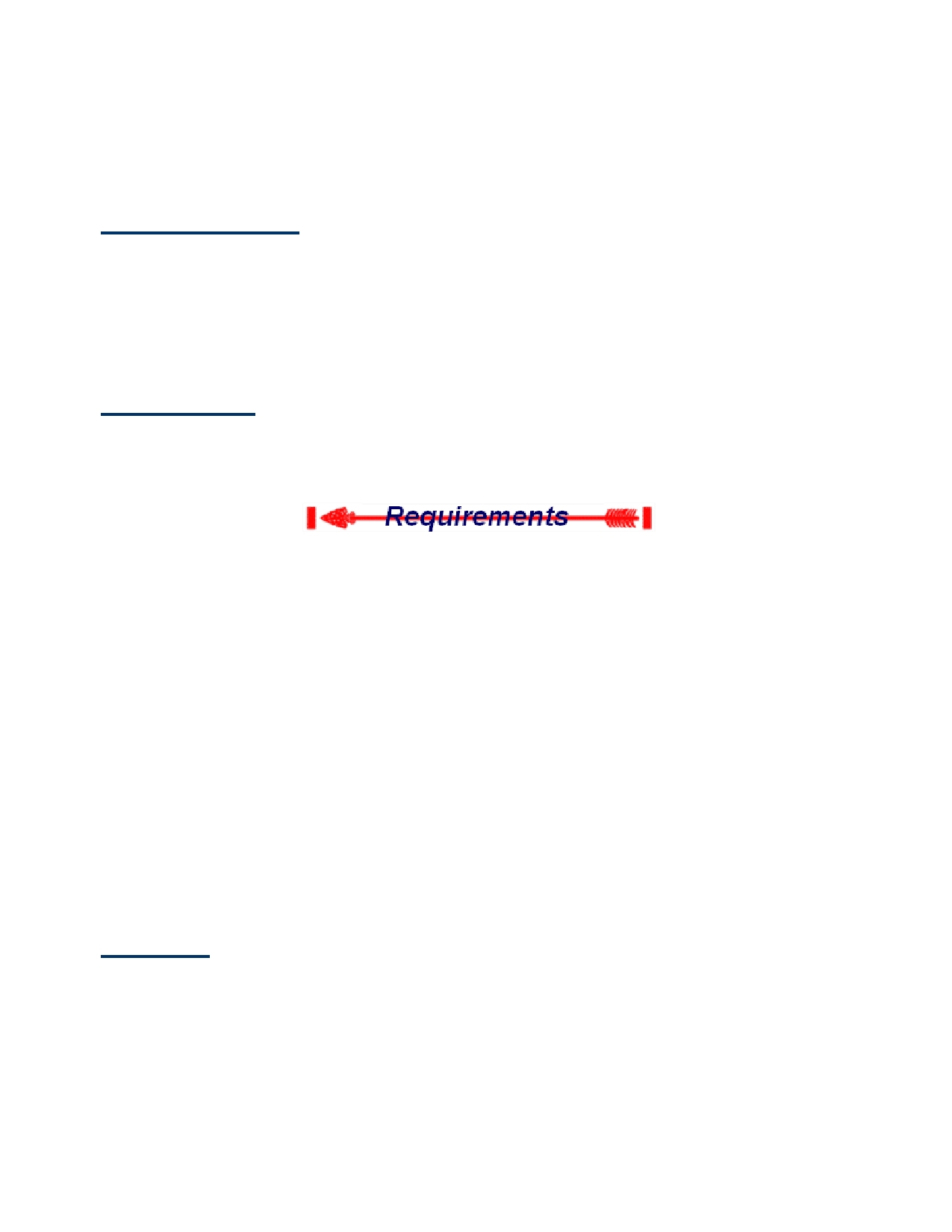 This page provides background information for Ordeal members interested in sealing their membership in OA through Brotherhood conversion. It sounds like a lot, but many members have done all the requirements while at a fellowship. Why Brotherhood? It is said, "In the Ordeal, the Order of the Arrow accepts the new member. In the Brotherhood, the individual accepts the lodge and the ideals of the Order." As an Ordeal member of the lodge, service to the troop is of utmost importance. Brotherhood membership in the lodge can be attained after completing ten months as an Ordeal member, and gaining an understanding of the lodge program. Advancement to Brotherhood membership is a personal decision, and we recommend that you look over the information on this page, and then refer to your Order of the Arrow Handbook for further detail. Where/When? Brotherhood Enrichment Classes and Ceremonies are held at Spring and Summer Ordeals, Fall Fellowship, & Spring Fellowship. Be an Ordeal member for at least ten months. Be an active member of your Scout unit. Be an active, paid member of Tsali Lodge. Write a letter to the Lodge Secretary. Participate in a Brotherhood Enrichment class and Brotherhood Ceremony. Know the signs that show your membership within the Order of the Arrow: 	The 	Obligation (p. 10, OA Handbook) 	The 	Admonition 	The 	OA Song (p. 13, OA Handbook) 	The 	OA Handclasp (p. 27, OA Handbook) 	The 	Sign of Ordeal Membership To gain a better understanding of the Ordeal, review the questions found on pages 52-54 of the Order of the Arrow Handbook Once you have reviewed the above items, thought about what you have learned, done, and planned to do, write a letter to the Lodge Secretary. The Letter Once you feel prepared to attain Brotherhood Membership, you must write a letter to the Lodge Secretary that includes the following: Explain what you think the Obligation means. Describe how you have been fulfilling this obligation in your troop and in your daily life, and how you have used your understanding of the ordeal to aid in this service. Describe your specific plans to give service in the lodge program. - 20 - The Cherokee Legend of "Tsali" 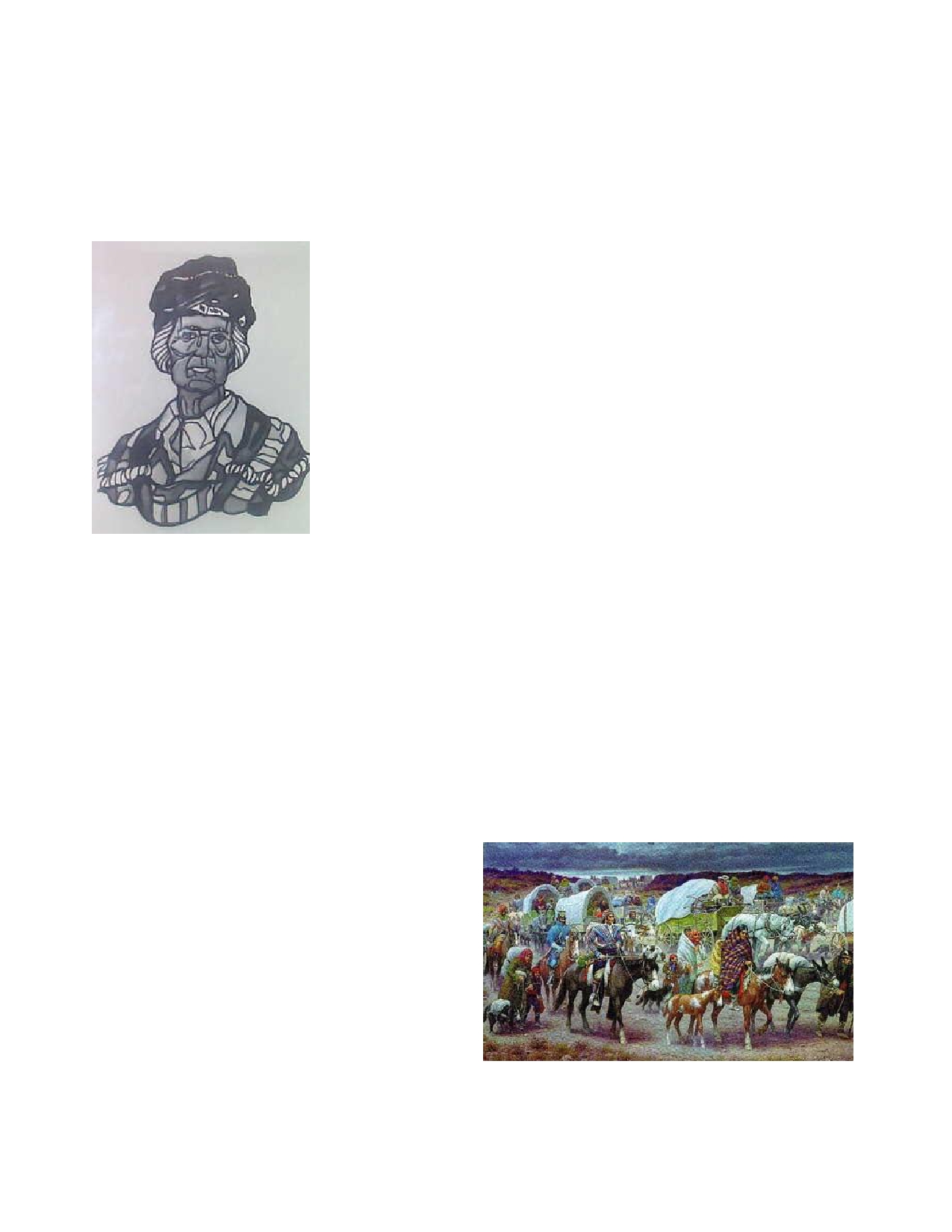 By Lowell Kirk Under the terms of the fraudulent 1836 Treaty of New Echote, all Cherokee who lived within the Cherokee Nation were required to give up their homeland and remove west of the Mississippi River to Indian Territory. As of May 1838, only a few had done so. General Winfield Scott arrived at Calhoun, Tennessee in command of about 7,000 soldiers to forcible remove almost 16,000 Cherokee to the west. More than 25 stockades were established in North Carolina, Tennessee, Georgia and Alabama to be used as "holding pens" for the Cherokee until they could be marched to Rattlesnake Springs. From there, they would begin the forced march under armed escort known as the Trail of Tears. Tsali was one of the "traditionalist" Cherokee who had not been involved in the heated debates over the removal policy. He lived with his wife and three sons in a cabin near the mouth of the Nantahala River, where it flows into the Little Tennessee, near present day Bryson City, North Carolina. After an 1819 treaty, he, as well as about l000 other Cherokee at Quallatown, lived outside the boundaries of the Cherokee Nation. Like most of the North Carolina Cherokee, he had been somewhat bypassed by the "progress" that had been made by those Cherokee who had accepted the "white man's" road after 1794. Most of the "Progressive" Cherokee lived in Georgia, Tennessee and Alabama. Most of the Cherokee who lived in the mountains of Western North Carolina were "traditionalists." Tsali farmed a small hillside plot and hunted to provide for his family. Only now and then did an occasional bit of news about the troubles in Georgia trickle into this area of North Carolina. When the Federal troops began rounding up the Cherokee in May of l838, it would be the primitive or "traditionalists" in North Carolina who made up the bulk of the Cherokee who refused to go to Oklahoma. They had always been outside the mainstream of Cherokee "progress", and did not live within the boundaries of the Cherokee nation as it existed from 1819 to 1838. As the historical events of l838 began to unfold, Tsali would become a legendary hero to the Cherokee. When James Mooney of the Smithsonian Institute lived with the Cherokee from 1887 to 1890, this is the story he was told. Tsali's brother-in-law came to Tsali's cabin in May of 1838 and told Tsali of the 7,000 soldiers who were rounding up the Cherokee to take them to a land where the setting sun bent down to touch the earth. General Winfield Scott had said that all Cherokee people must begin the long march west before the next new moon. Tsali did not understand why the Cherokee must go, and he only thought of it for a few moments as he sat by the fire puffing his pipe. The next day he went back to his fields, with little more thought of it. And while Tsali worked his fields, the soldiers were rounding up the Cherokee and putting them in the more than 25 stockades, in preparation for the long march west. Some Cherokee believed that Tsali began dreaming of a dream of how his people might stay in their native hills. After all, that is the stuff of legends. But it is most likely that Tsali was only concerned for his crops and a good harvest to feed his family through the long winter. - 21 - Soon the soldiers arrived at Tsali's cabin and told him that he and his family must go to the 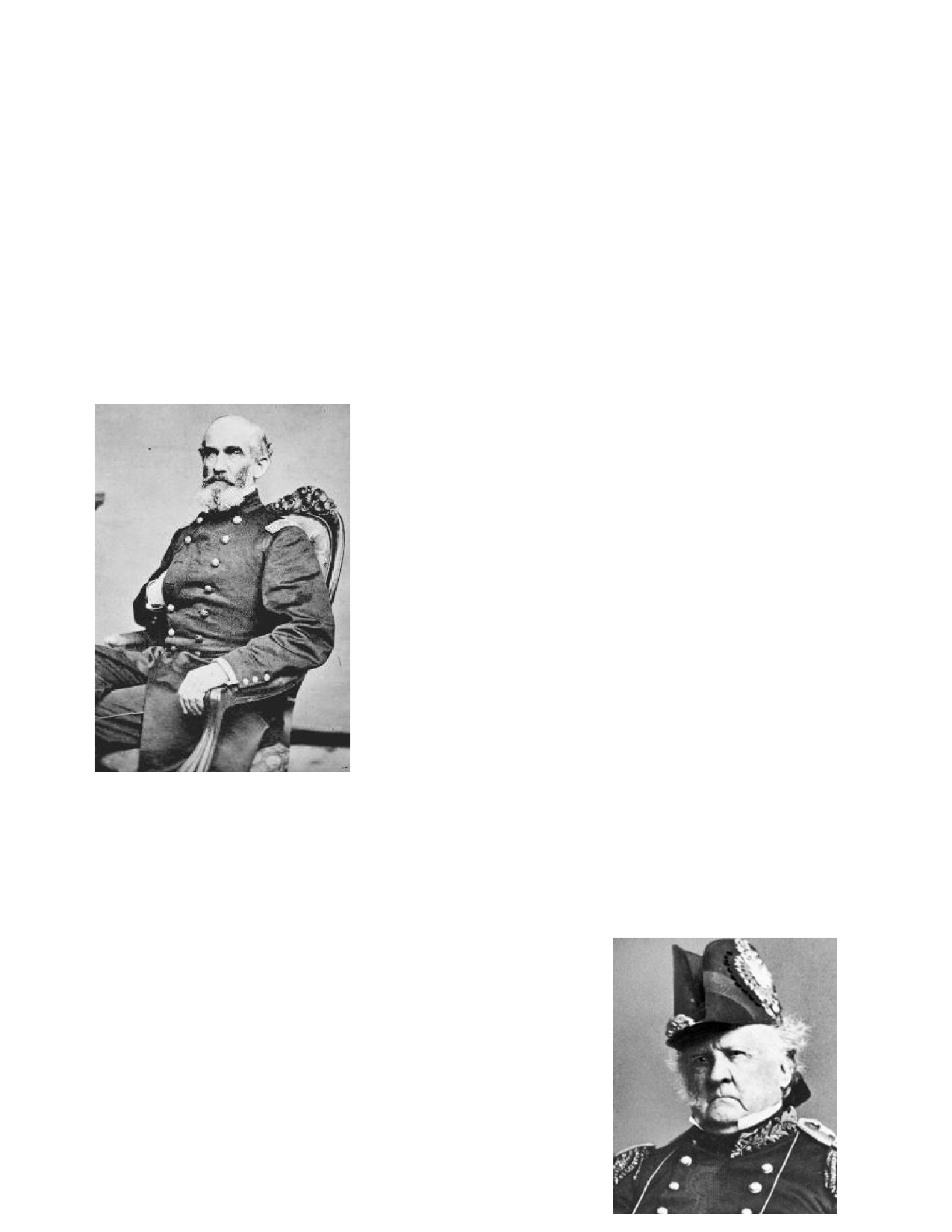 stockade at Bushnell, down the Little Tennessee River from Tsali's cabin. The site of Bushnell is now covered by the waters of TVA's Fontana Lake. Although Tsali did not understand, he offered no resistance. With his wife, his sons and his brother-in-law's family, they headed toward the Bushnell stockade carrying only a few things which they had managed to put into bundles. Four soldiers escorted them. According to the story which was told to Mooney, somewhere along the way, one of the soldiers prodded Tsali's wife with a bayonet, to quicken her steps. Tsali became angry. In the Cherokee language, Tsali told the other Cherokee to get prepared to take the soldier's guns when he pretended to fall, and they would escape into the hills. In the resulting scuffle, a soldier's gun discharged and ripped a hole in the side of his own head. Tsali had intended no bloodshed, but his family quickly ran into the woods and proceeded to a cave in the mountains under Clingman's Dome. (Second Lieutenant Andrew Jackson Smith pictured below) U.S. Military records give another version of the story. Second Lieutenant Andrew Jackson Smith, accompanied by three soldiers, had captured the Tsali group of twelve, five men, seven women and some children. In the morning of November l, Smith led the "prisoners" back toward the stockade at Bushnell. Having made a camp, Smith warned his men to be on guard for trouble. Shortly thereafter, one of the Cherokee drew a hidden ax and sunk it in the forehead of one of the three soldiers. In the next moments, a second soldier was killed, and the third was wounded. Smith claimed that his horse became frightened and ran away, saving Smith's life, according to his official report. The Cherokee then fled, after taking some articles from the soldiers. Smith went to the Bushnell stockade, took the Cherokee who had been previously collected there and marched to Ft. Cass at Calhoun where he made his official report to Gen Scott on Nov 5. This brings up a question. How could four United States military personal, carrying rifles, one on horseback when they were supposedly camped, be overpowered by five Cherokee men and seven women and children, who were apparently armed with only one ax small enough to be hidden on a man's body? In Lt. Smith's report there was no mention of a soldier prodding Tsali's wife with a bayonet. However, what United States "officer and a gentleman" would report to his superior that one of his soldiers prodded an old woman with a bayonet, if it had happened as the Cherokee story related. (General Scott pictured below) On November 6, General Scott gave orders to Colonel William S. Foster to hunt down and shoot the "murderers." Foster was ordered to "collect all, or as many as practicable, of the fugitives (other than the murderers) for emigration." The aid of Drowning Bear and Will Thomas was enlisted. Thomas was the white adopted son of Chief Drowning Bear of the Quallatown band. As the Quallatown Band lived outside of the Cherokee Nation, they were not required by law to emigrate. Thanks to Will Thomas General Scott made a distinction between the Quallatown Band living near the Oconaluftee River and "fugitives". Thomas had convinced General Scott that the Quallatown Band had promised - 22 - not to hide any of the "fugitives", referring to those who had fled from their homes within the 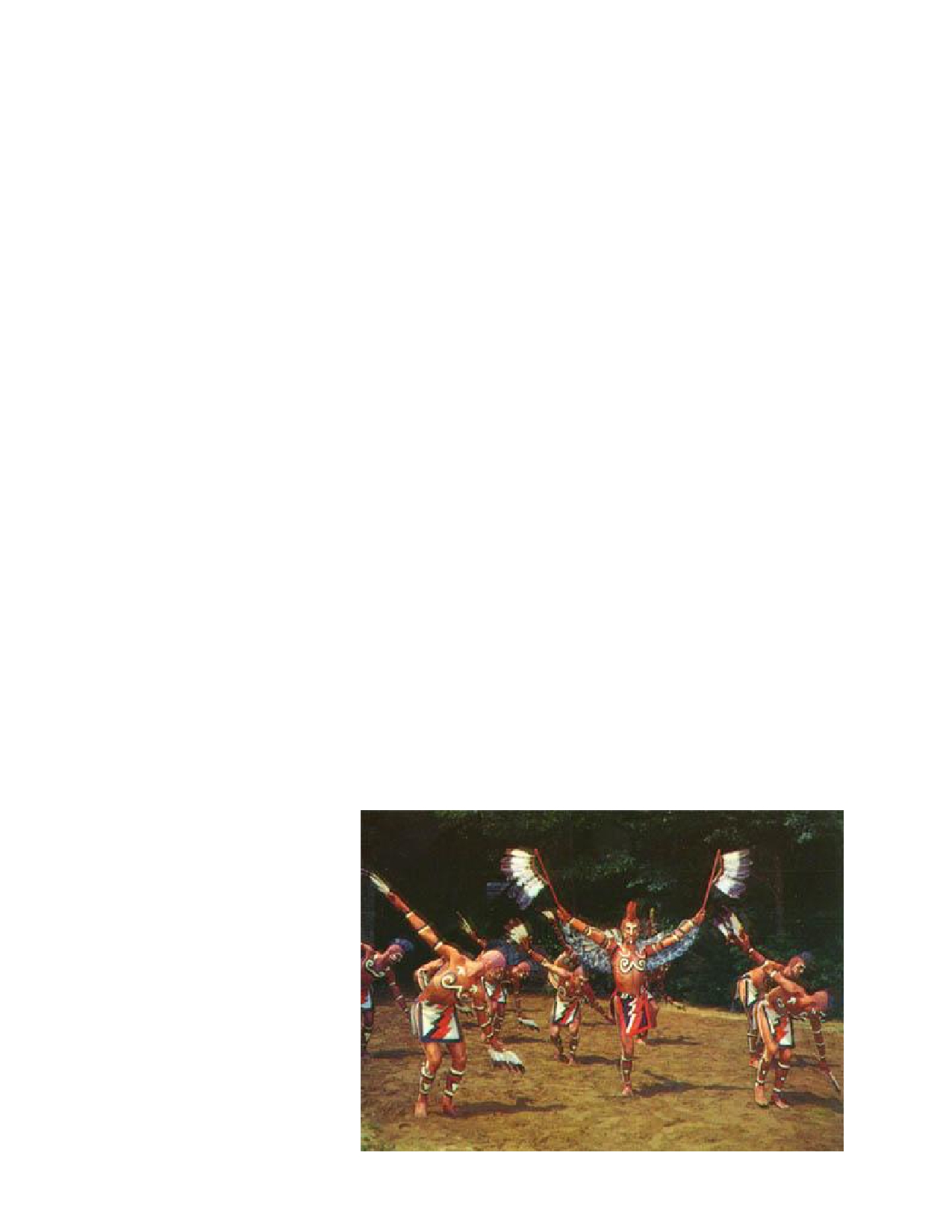 Cherokee national boundaries. Even John Rose, Chief of the Cherokee Nation, sent his condolences to General Scott for the murders, saying that the Cherokee Nation should not be held responsible for this "individual" occurrence. Colonel Foster entered the upper Little Tennessee country with nine companies of the U.S. Fourth Infantry. A tenth company had proceeded toward the Oconaluftee with Will Thomas, under the command of Lieutenant Larned. Apparently, Thomas convinced the Quallatown Cherokee that if they would help catch Tsali and the other "murderers," they would be allowed to stay in North Carolina. So the Oconaluftee Cherokee provided a total force of about sixty men to capture the "murderers," when ten companies of U.S. troops could not! Soon the Cherokee turned over to Colonel Foster Tsali's oldest son, Nantayalee Jake, and Tsali's brother-in-law, Nantayalee George, whom Foster claimed were the "principal actors in the murder." Tsali's wife and the wife of Nantayalee George and her small daughter had also been brought in by the Oconaluftee Cherokee. By November 24, Foster reported that of the twelve Cherokee present at the murder site, all but Tsali had been captured. Three adult males were executed. The Cherokee themselves made up the six man firing squad. Tsali's youngest son was spared, along with Tsali's wife. Colonel Foster announced that removal had officially ended and the rest of the Indians in hiding could join their brothers at Quallatown, on the Oconaluftee. Will Thomas had convinced Foster that Tsali had played only a minor role in the affair, and so Foster's Fourth Infantry left the mountains, their mission complete. After Foster had left Bushnell, Tsali was brought in by other Quallatown Cherokee. At noon on the next day, Tsali was tied to a tree and shot in the same manner as the other three. Colonel Foster's final report on the affair, dated December 3, l838 reported Tsali's execution, and commended Drowning Bear for his assistance. Foster also asked that one of the "fugitive" groups under the leadership of Euchella, who had helped in the capture of Tsali, be allowed to stay with the Quallatown Cherokee. The commissioners for the Cherokee removal officially agreed to allow such in January, l839. Soon, the story of Tsali became a legend and inspiration among Quallatown Cherokee. It was widely reported that Tsali had willingly surrendered so that the Federal troops would leave the North Carolina mountains and allow the Quallatown Cherokee to remain in their ancient homeland. Although the Federal government had declared that the removal was over, for the rest of the century the government continued to make efforts to get the Quallatown Cherokee to emigrate to the west. It was the legend of Tsali, and the belief that he had selflessly given his life in order that some of his people could remain in their beloved mountains. In the hearts and minds of the Cherokee people today, Tsali still lives! And so do more than 10,000 Cherokee today, in the center of their ancient homeland. - 23 - Order of the Arrow History 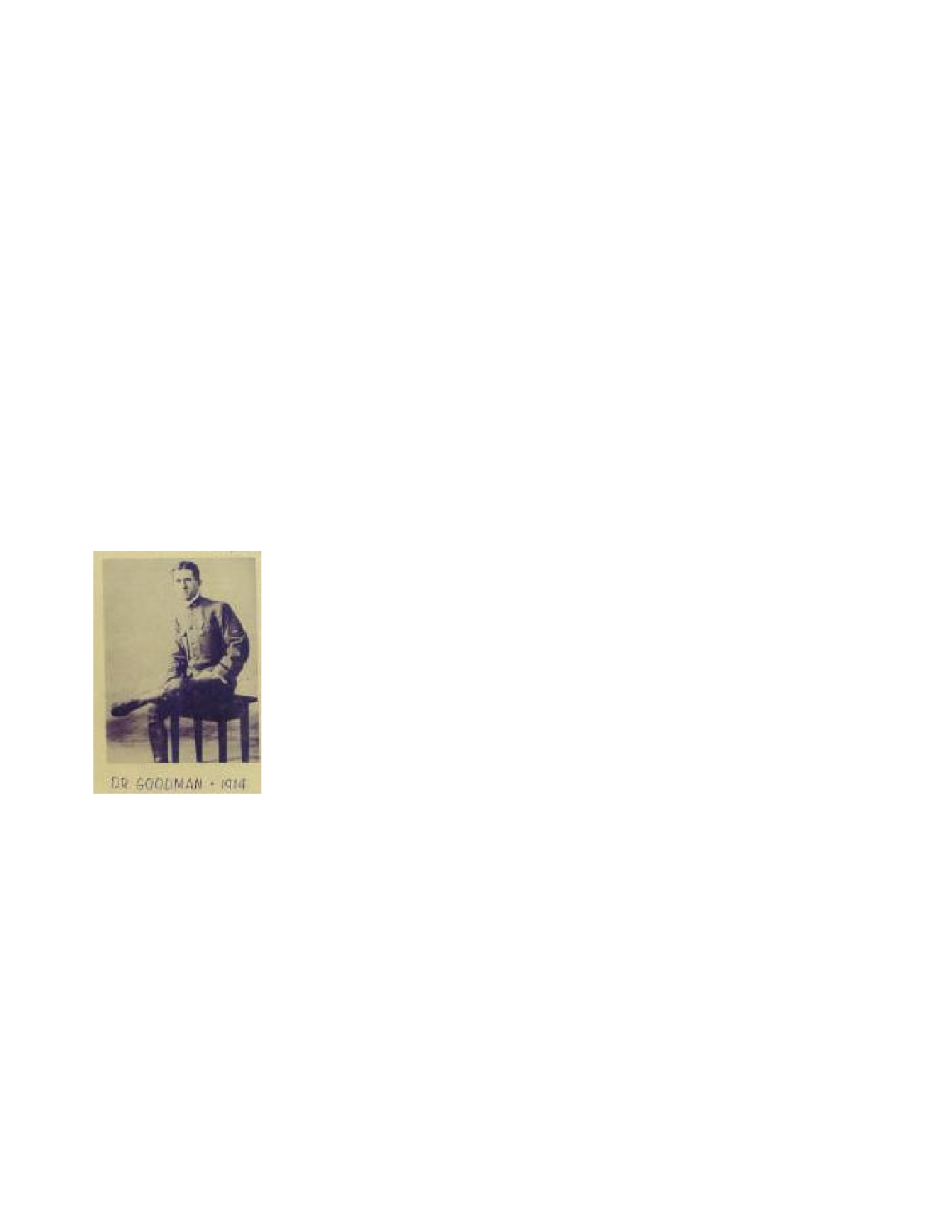 THE "ORDER OF THE ARROW" - SCOUTING'S HONOR SOCIETY by Jim Howes The Order of the Arrow is a recognized official program activity of the Boy Scouts of America, intended to recognize those scouts who best exemplify the scout virtues of cheerful service, camping, and leadership. Founded in 1915, just seven years after the acclaimed English war hero Robert Baden-Powell started scouting in Great Britain, the Order of the Arrow is the uniquely American "honor society of scouting". The "OA's" origin and development are tightly intertwined, like a well-made square knot, with scouting itself in the United States. Its history is a remarkable saga of a good-hearted visionary's effect on many generations of youth. The new scout movement was enjoying halcyon days in an America still at peace in 1915, while young men in Europe were dying by the thousands in a war more terrible than any before in history. Boys in the U.S. seemed to be donning scout uniforms everywhere as membership grew rapidly from coast to coast. Prominent businessmen, civic and religious groups, and politicians, including Congressmen and the President, vied to match the enthusiasm of boys surging into scout camps across the nation, eager to be part of the great wave of scouting which had reached American shores in the years before World War I. As E. Urner Goodman, then a 25 year old scoutmaster, walked along Chestnut Street in downtown Philadelphia, PA, in May, 1915, he heard newsboys hawking the Philadelphia "Inquirer's" headlines, blaring the sinking of the Cunard oceanliner "Lusitania" hit by a U-boat's torpedoes within view of the Irish coast. Urner was busy with plans that would also have far reaching effects, for he had agreed to take the job of Camp Director at the Philadelphia scout council's camp perched on idyllic Treasure Island in the Delaware River. What he had in mind was to leave a lasting imprint on thousands of American youth in the twentieth century. Urner's thoughts in 1915 were focused on development of methods to teach the scouts attending summer camp that skill proficiency in Scoutcraft was not enough; rather, the principles embodied in the Scout Oath and Law should become realities in the lives of Scouts. As a means of accomplishing this without preaching and within a boy's interest and understanding, he decided to launch an innovative program that summer based on peer recognition and the appeal of Indian lore. Troops would choose, at the conclusion of camp, those boys from among their number best exemplifying these traits, who would be honored as members of an Indian "lodge". Boys so acknowledged in the eyes of their fellow scouts would form a fraternal bond joined together in a richly symbolic brotherhood. Assistant Camp Director Carroll A. Edson helped Urner research the lore and language of the Delaware Indians who had inhabited Treasure Island, which they combined with characters from James Fenimore Cooper's "Last of the Mohicans", to develop dramatic induction ceremonies for the "Order of the Arrow", as the fledgling honor society was dubbed. Even today, these rites make a lasting impression on scouts who have been elected to the "Order of the Arrow". - 24 - By 1921, the idea had spread to a score of scout councils in the northeast and the first national 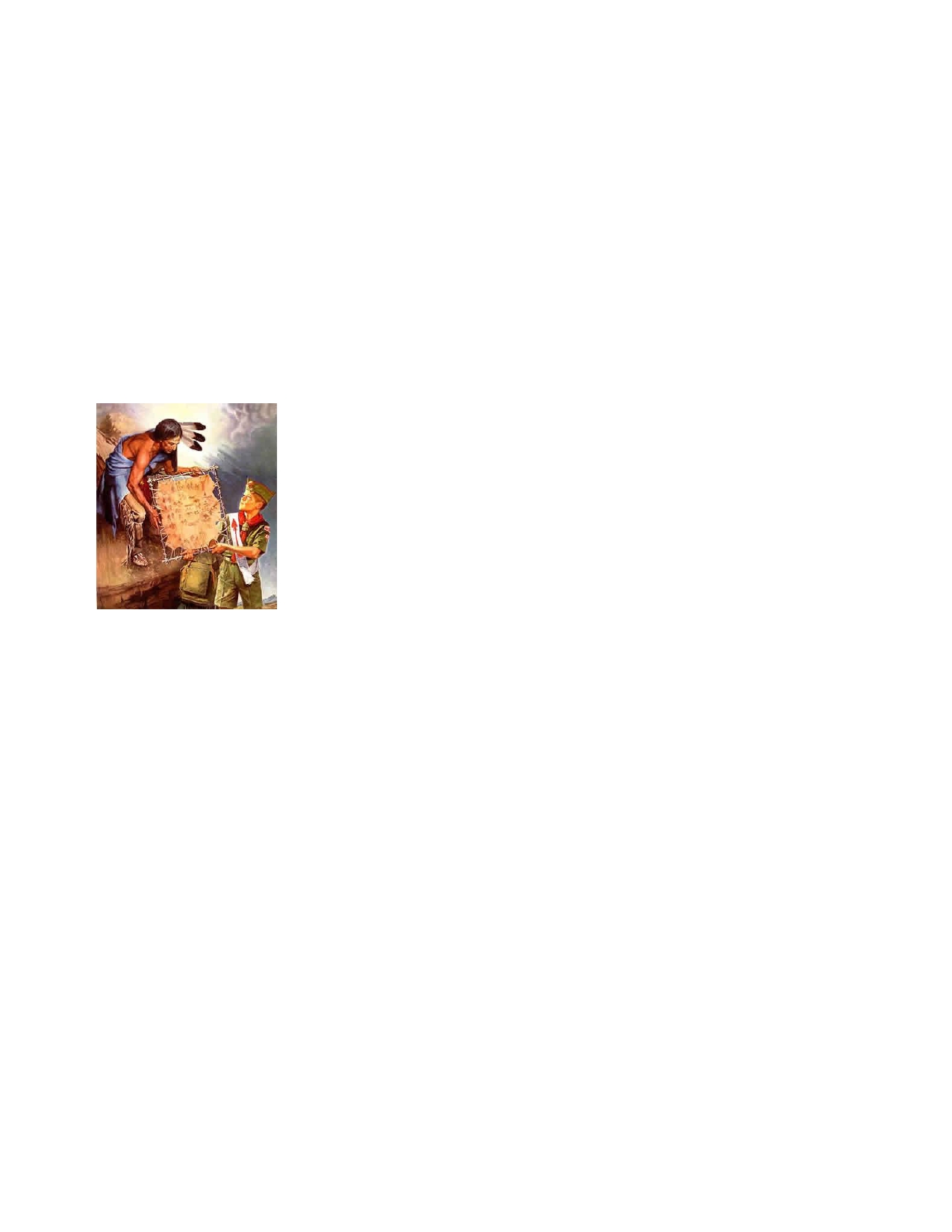 meeting of the Order of the Arrow was held. Although the OA was initially viewed with suspicion by some Scouters as a secret society, if not an affront to the egalitarian ideals of scouting, legendary Chief Scout Executive James E. West permitted those councils desiring Order of the Arrow lodges to establish them as an "experimental" program under a "National Lodge". Not until 1948 was E. Urner Goodman's innovation fully integrated into the Scouting program. Having observed its Diamond Anniversary in 1990, membership in the Order had grown to 160,000 of the one million eligible Boy Scouts in the U. S., organized into almost 400 lodges nationwide. Rare indeed is the council today that does not have an Order of the Arrow lodge with its own Indian name and "totem", or emblem. It is evident that the Order of the Arrow has made a significant contribution to Scouting, as we know it today in the United States. The OA's motto, "Brotherhood of Cheerful Service", is more than just an empty slogan for many Arrowmen, who constitute a valuable council resource for camp promotion, improvement projects, and summer camp staff. The OA, at its best, continues to be a powerful teaching tool for Scouting ideals. The OA helps in retaining older boys in Scouting, who otherwise often tend to lose interest upon reaching high school age. Notably, OA guidelines place great importance on preserving Lodge leadership in the hands of its youth members, headed by a Chief, Vice Chief(s), and an Executive Committee, all of whom must be under age 21, who plan and implement Lodge activities, service projects, ceremonies, publications, budgets, and conduct troop elections as arranged with Scoutmasters. In larger councils, lodges are often sub-divided into "chapters", with youth chapter officers and committeemen running chapter events. At the Section, Regional, and National levels, Chiefs and Vice-Chiefs are typically young men of college age, since Arrowmen are considered youth members until age 21. Adults are crucial to the OA's success as advisers and resources, such as transportation, service project skills, and the like. Many adult Scouters find participation in the OA to be rewarding, as they help kindle anew the spirit of brotherhood in scouting's honor society. To be inducted into the Order of the Arrow, a Scout must: 	Be at least First Class rank; 	Have at least 15 nights of camping, including a 6-day long-term camp; 	Participate in the "Ordeal" and induction ceremony, after election by his Boy Scout troop or Varsity unit. Each Scout troop may schedule an Order of the Arrow election once annually. All registered active youth troop members have a vote, both current Arrowmen and non-Arrowmen. Membership selection is thus predominantly by non-members. Adult Scouters may be proposed for membership in the Order of the Arrow by unit or district committees or the Lodge. Once selected, they, too, undergo the "Ordeal" and participate in the induction ceremonies. To alleviate lingering concerns in some quarters regarding the ceremonial aspects of the Order of the Arrow, the BSA has officially stated: - 25 - "The induction is not a hazing or an initiation ceremony. The Order is not a secret Scout 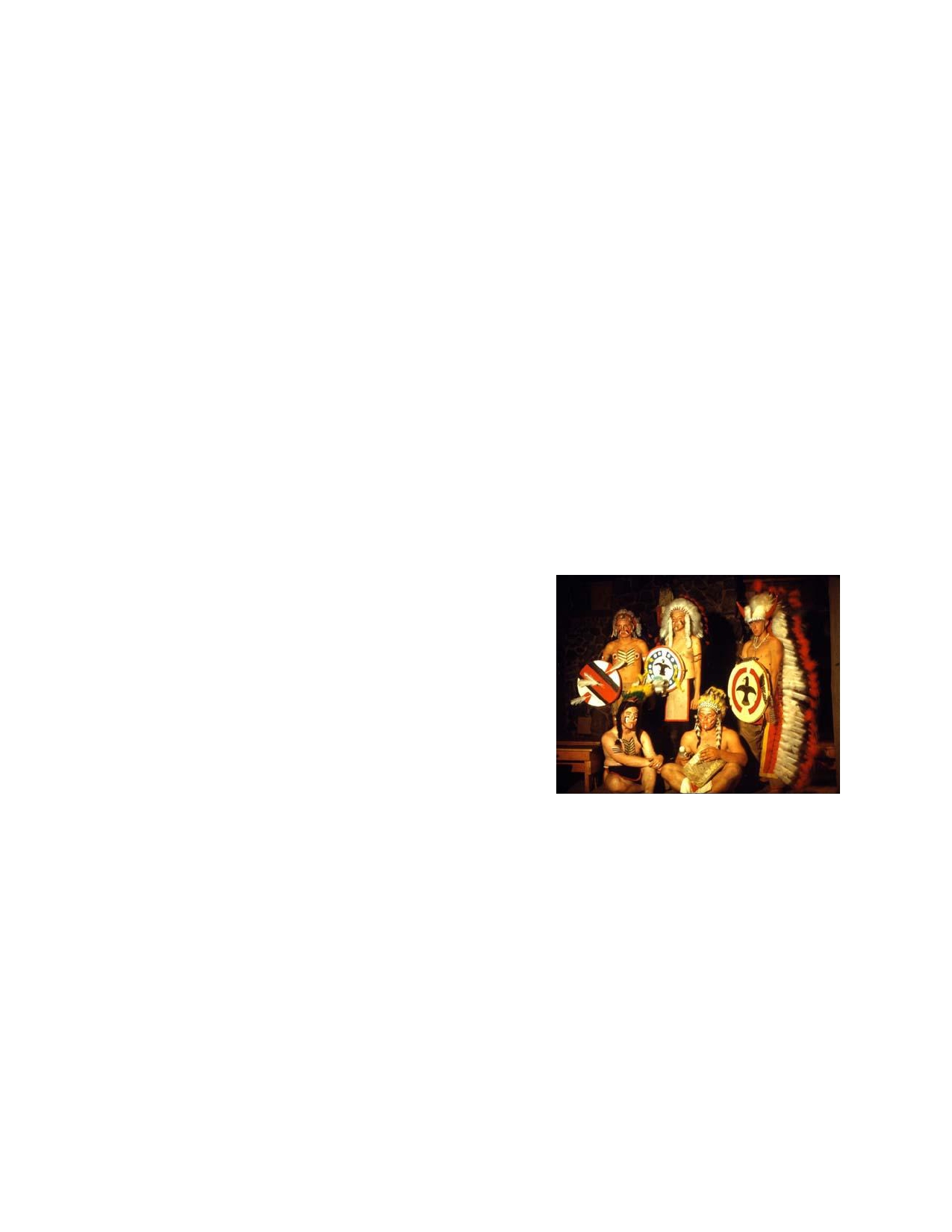 organization, and its ceremonies are open to any parent, Scout leader, or religious leader. There is an element of mystery in the ceremonies for the sake of its effect on the candidates. For this reason, ceremonies are not put on in public. The ceremonies...are not objectionable to any religious group." Following 10 months as an "Ordeal" member, the Arrowman may participate in the "Brotherhood" ceremony, which signifies the sealing of his membership and an additional emphasis on OA ideals and purposes. After an additional 2 years have elapsed, exceptional OA leaders may be recognized by conferring of the "Vigil Honor". Generally speaking, only two percent of the Lodge membership may be selected each year for this highest of Lodge honors. A special ceremony, devised by Dr. Goodman in 1915 and closely based on ancient Indian traditions, culminates this experience. All Order of the Arrow members are reminded that their primary duty always remains to their own troop, which elected them in the first place as a result of their cheerful service to their fellow unit members. OA Lodge activities are intended to SUPPLEMENT, and not REPLACE, troop activities. Probably the single most often-heard complaint directed towards the OA program is that of Arrowmen who have forgotten this cardinal principle. OA Lodges meet with other lodges in their sections each year and attend a nationwide gathering held on the campus of a major university every 2 years. These National Conferences, as they are called, feature individual and Lodge competitions in ceremonies, Indian dancing and costumes, and sports, along with seminars and gala arena shows. More than 6,000 Arrowmen attend, which for many is an exciting highlight of the scouting experience on a par with a National Jamboree. For over a half century after founding the Order of the Arrow, E. Urner Goodman continued to be a towering figure in American scouting, attaining a doctorate in education and becoming National Program Director of the BSA for many years, all the while steadfastly devoted to the OA. He enjoyed meeting Arrowmen at his Order of the Arrow "lodge" home in Vermont and continued to attend events held by Unami Lodge #1 in Philadelphia for the rest of his life. Dr. Goodman's keynote speeches were a traditional and inspiring highlight of OA National Conferences, until his final appearance in 1979 at Colorado State University, just six months before his death at 89. He was hailed by the 4000 Arrowmen present with a thunderous standing ovation. He spoke movingly of his creation of the OA as a "Thing of the Spirit" in that place ... so distant in time... on the misty shores of the Delaware River. He bade us farewell, there in the shadows of the snow-capped Rockies, with a memorable peroration to keep the OA's flame of fellowship glowing brightly in our hearts. Though a frail, elderly man stood before us, stooped with age, yet the spirit borne within would truly live on in our hearts, firm bound eternally in youthful brotherhood, wherever men strive to love and serve one another. © Atlas Communications. All rights reserved. Used by Tsali Lodge with permission from the author - 26 - Timeline History of Tsali Lodge 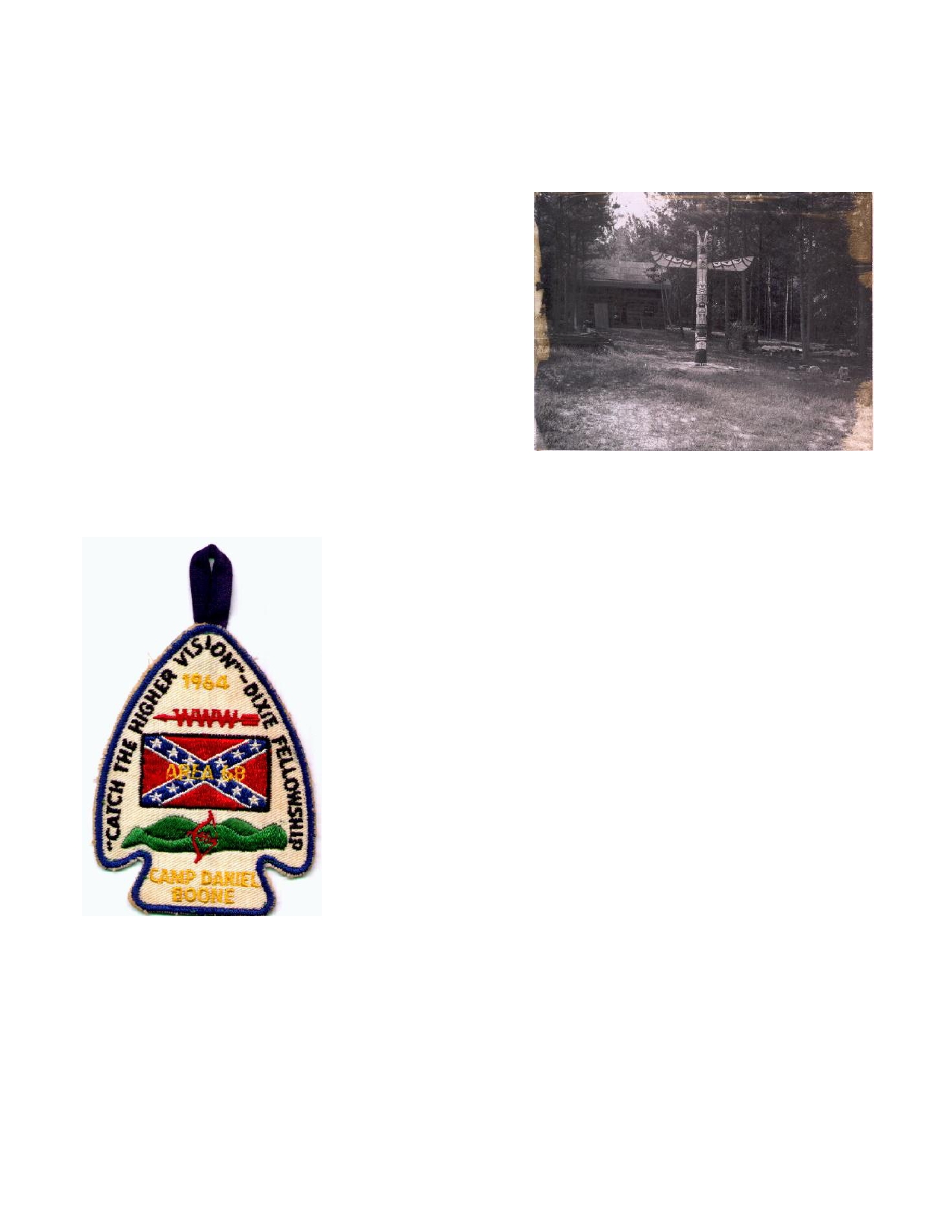 1938... ▪Arrowmen of Bobwhite Lodge 87 in Augusta, GA help charter Tsali Lodge 134 of Daniel Boone Council in Asheville, NC. The Lodge was named after the Cherokee Chief Tsali who sacrificed his own life so those of his people could remain in the Appalachian Mountains. Web Stacey, the Lodge's first chief takes office. 1940... ▪It is said that arrowmen from Tsali help found Atta Kulla Kulla Lodge 185 of Blue Ridge Mountain Council in Greenville, SC. 1949... ▪William Roth becomes the first Arrowman of Tsali Lodge to receive the Vigil Honor and is given the Vigil name of "The Great Warrior". 1954... ▪August 27: William Roth becomes the first arrowman of Tsali Lodge to receive the Distinguished Service Award (DSA) at the 1954 National Order of The Arrow Conference at The University of Wyoming. 1964... ▪April 24-26: Tsali Lodge hosts the 1964 Dixie Fellowship "Catch the Higher Vision" at Camp Daniel Boone. The 1964 Dixie Fellowship would be the first conclave that the Lodge hosted. ▪Richard Hurley becomes the first arrowman of Tsali Lodge to hold the office of Section Chief of Area 3B. (Called Area Chief during this time) 1981... ▪April 24-26: Tsali hosts the 1981 Dixie Fellowship "Scouting, A Thing of The Spirit" at Camp Daniel Boone. ▪Lodge member Walter Dean becomes the Section's Vice Chief of Administration while Jack Cole Becomes the Section Dixie Chief. 1982... ▪Tsali Lodge Member, Walter Dean is re-elected Section Vice-Chief of Administration and Mark O'Shields becomes the Section Secretary. 1983... ▪Jeffrey Grey and Carmer Bean become the first youth and adult arrowmen of the Lodge to be presented with the Founder's Award at the Lodge Winter Banquet. 1984... ▪To promote service, the lodge issues a special silver bordered lodge flap to those who completed 100 hours of service. 1985... ▪Lodge arrowman, David Kafitz is elected Section Secretary. - 27 - 1988... 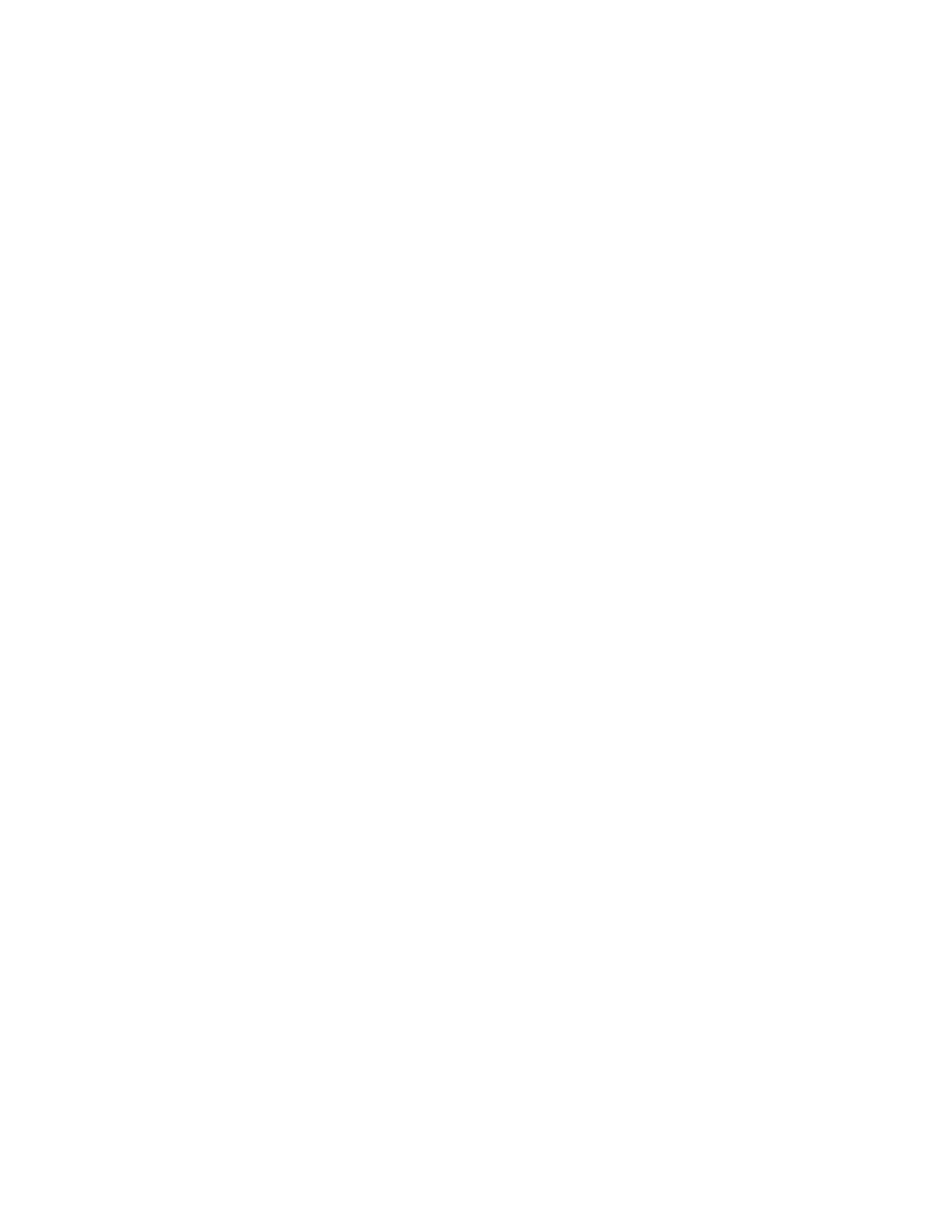 ▪April 22-24: Tsali hosts the 1988 Dixie Fellowship "Weld Tightly Every Link" at Camp Daniel Boone. ▪Tsali celebrates its 50th Anniversary. A commemorative patch is issued for the occasion. ▪To become historically correct, the "Smoke and Teepees" from the current lodge flap are omitted. (Cherokee Indians did not live in teepees) 1989... ▪David Kafitz is elected Section Chief and presides over the 1989 Dixie Fellowship "Aim High, Serve Y'all" at Camp Ho Non Wah in Charleston, SC. 1992... ▪Tsali Lodge hosts the Section Indian Seminar at Camp Daniel Boone. ▪Tsali provides guides to help with Kituwah, a large Native American Expo held at the Asheville Civic Center. 1993... ▪Tsali helps with Kituwah for a second year in a row. 1994... ▪Bernie Grauer is elected Section Secretary. ▪John Young is presented with the Distinguished Service Award at the 1994 NOAC, held at Purdue Univ. ▪Tsali provides assistant guides for the Kituwah for a third year in a row. 1995... ▪The warehouses which the Native American Expo Kituwah stored it's supplies is destroyed by fire...the event is cancelled until 1998. ▪Tsali Lodge helps Daniel Boone Council with the selling of Christmas Trees for a fundraiser. 1997... ▪Tsali Lodge hosts the annual Section Retreat "Rekindling Old Flames" at Camp Hope. ▪Gavin Douglas is elected Section Vice-Chief of Program. 1998... ▪Due to extensive flash flood damage to Camp Daniel Boone, Tsali is forced to give up the hosting of the 1998 Dixie Fellowship. ▪Tsali celebrates it's 60th anniversary. A limited issue patch is issued for the anniversary. ▪Tee Pruitt is elected Section Chief and presides over the 1999 Dixie Fellowship "Cheerfully Serving Into The 21st Century" at Camp Old Indian in Greenville, SC. ▪Gavin Douglas is re-elected Section Vice-Chief of Program. ▪Tsali sends it's first official contingent to the annual Carolinas Indian Seminar in Statesville, NC. 1999... ▪Jason Laney is Elected Section Secretary. ▪Todd Knaperek is appointed Section Indian Affairs Coordinator for the 2000 Dixie Fellowship. 2000... ▪April 14-16, Tsali hosts the 2000 Dixie Fellowship "Your Journey Is Just Beginning" at Camp Daniel Boone. ▪Jason Laney is elected Section Chief and presides over the 2001 Dixie Fellowship "Remember the Past, Serve the Future" at Camp John Barnhardt in Albemarle, NC. ▪Tee Pruitt is presented with the Distinguished Service Award at the 2000 NOAC at The University of Tennessee, Knoxville. ▪Lodge Member Tee Pruitt helps create the Arrowmen of Service Award. - 28 - 2001... 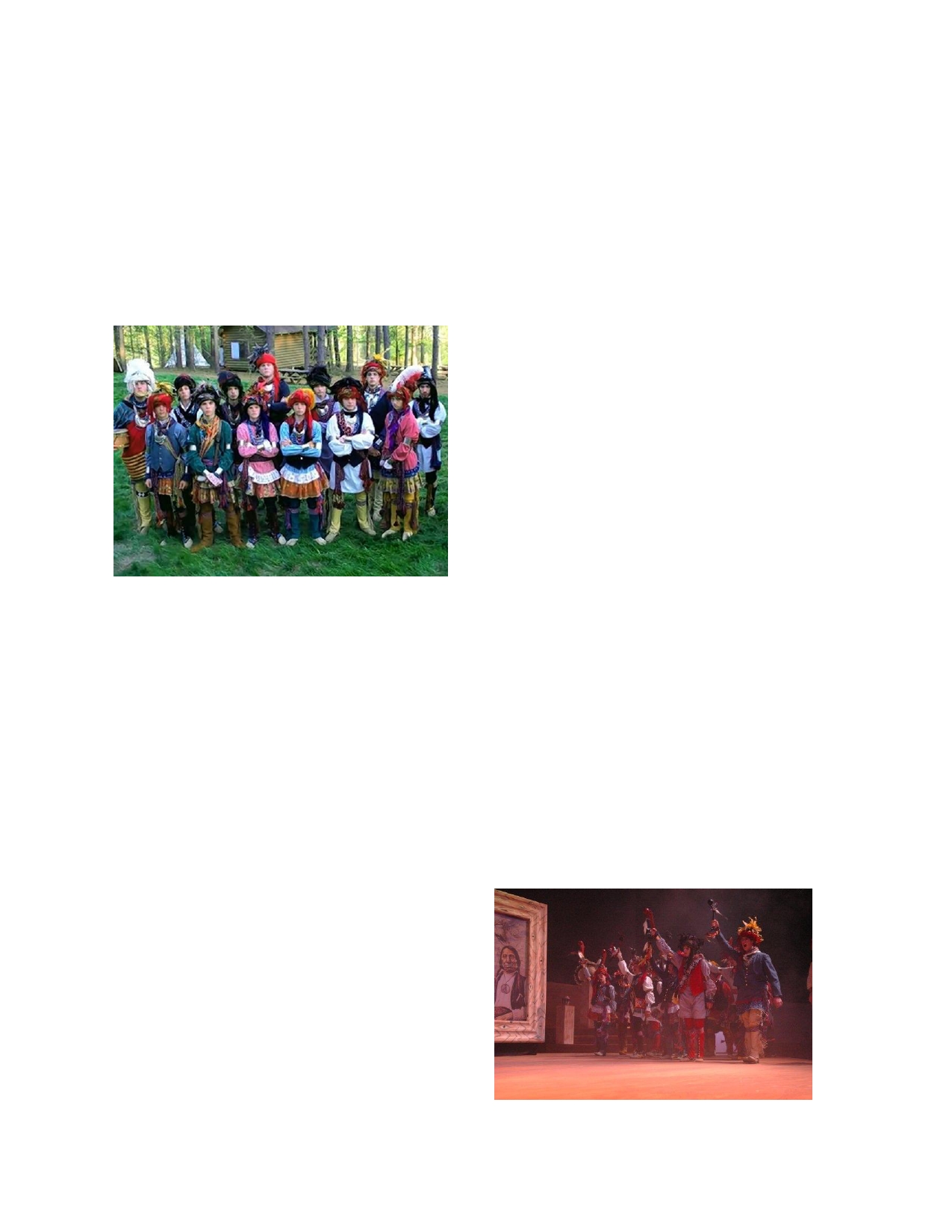 ▪January 16-Lodge officially launches www.tsalilodge.org as the Lodge's official website. ▪William Barry is appointed Administrative Events Coordinator for the 2002 Dixie Fellowship in Charleston, SC 2002... ▪The lodge begins to build a new ecology lodge at Camp Daniel Boone. ▪Jason Laney is awarded the DSA at the 2002 National Order of the Arrow Conference. 2003... ▪Tsali is chosen to be the official service lodge of the OA Indian Summer to be held at Ridgecrest Conference Center in Black Mountain, NC. 2004... ▪Tsali lodge helps rebuild Camp Daniel Boone after massive flooding in the fall of 2004, the result of two back-to-back hurricanes. 2005... ▪Tsali lodge develops a Cherokee style dance team and competes at Dixie Fellowship, placing third. ▪Tsali lodge conducts a southern drum seminar, taught by Bo Limbaugh. A Tsali Lodge drum team is then formed. 2006... ▪The Tsali lodge Cherokee Dance team places first at Dixie Fellowship and goes on to become National Champions at the National Order of the Arrow Conference held at Michigan State University. ▪The Tsali Lodge Southern Drum team, "Twisted Rawhide" places second at Dixie Fellowship and then third at NOAC only 6 months after being formed. 2007... ▪Adam Kuykendall is elected section vice-chief. ▪"Twisted Rawhide" sing team places First at Dixie Fellowship ▪The Tsali lodge Cherokee Dance team places first at Dixie Fellowship ▪Tsali Lodge dance team is invited to perform traditional Cherokee dances at the "Fading Voices" gathering of the Snowbird Cherokee 2008... ▪"Twisted Rawhide" sing team places First at Dixie Fellowship ▪The Tsali lodge Cherokee Dance team places first at Dixie Fellowship for the third year in a row ▪The dance team performs at the Cherokee "Fading Voices" gathering for the second year in a row 2009... ▪"Twisted Rawhide" sing team places First at Dixie Fellowship for the third year in a row and then became National Champions at the National Order of the Arrow Conference. ▪The Tsali lodge Cherokee Dance team places first at Dixie Fellowship for the fourth year in a row and goes on to repeat as National Champions at the National Order of the Arrow Conference held at Bloomington, Indiana. - 29 - 2010... 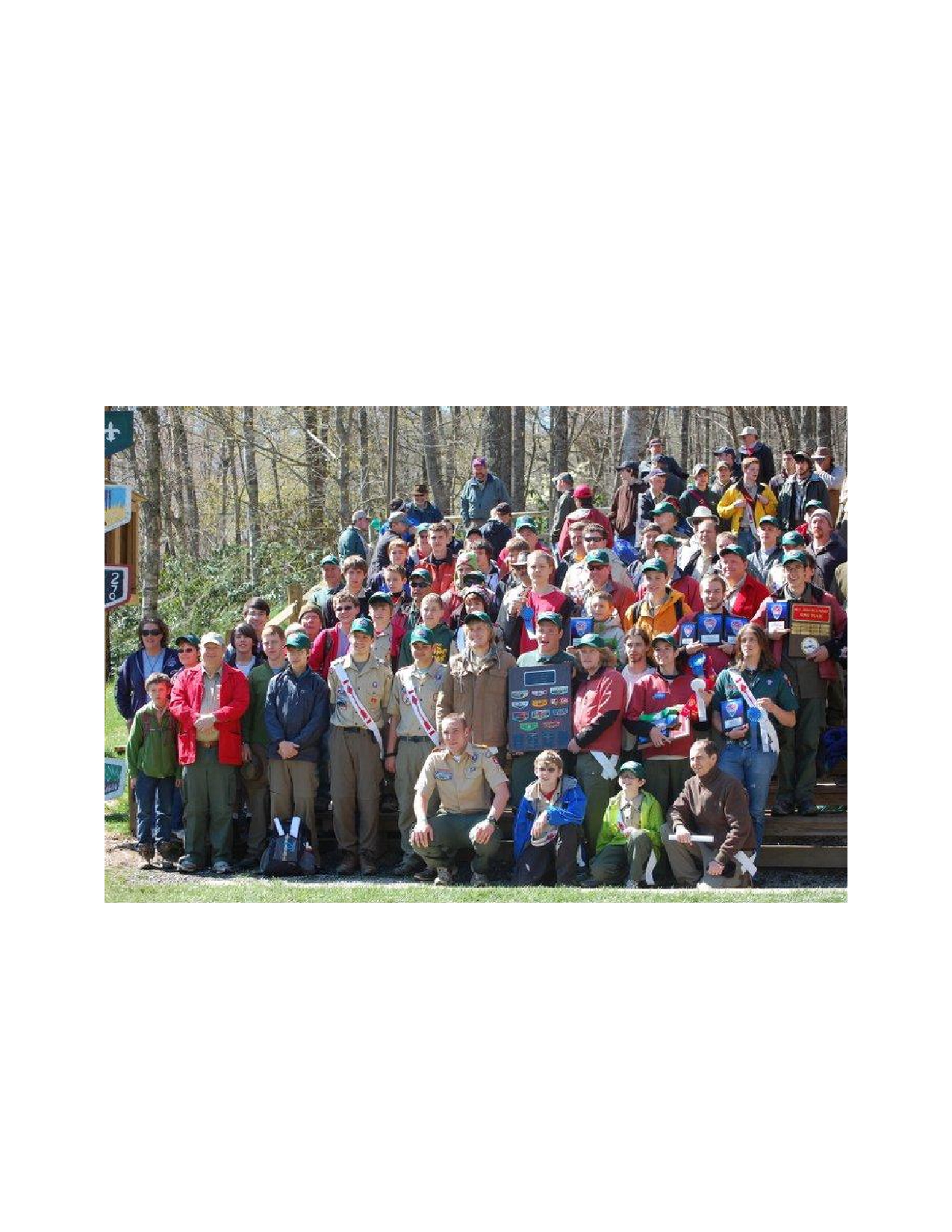 ▪The Tsali lodge Cherokee Dance team wins at Dixie Fellowship for the fifth year in a row ▪The Tsali Lodge Southern Drum team, "Twisted Rawhide" wins at Dixie Fellowship for the fourth year in a row ▪The Tsali lodge Brotherhood Ceremonies Team wins first place at Dixie Fellowship ▪ Tsali Lodge is named "Lodge of the Year" at Dixie Fellowship 2011... ▪The Tsali lodge Cherokee Dance team wins at Dixie Fellowship for the sixth year in a row ▪The Tsali Lodge Southern Drum team, "Twisted Rawhide" wins at Dixie Fellowship for the fifth year in a row ▪Tsali Lodge is named "Lodge of the Year" at Dixie Fellowship ▪Tsali is official service lodge of the OA "Indian Summer" held at Ridgecrest Conference Center ▪James Hylemon is elected Section Chief and will preside over the 2012 Dixie Fellowship "Gathering as one" - 30 - Past Lodge Chiefs 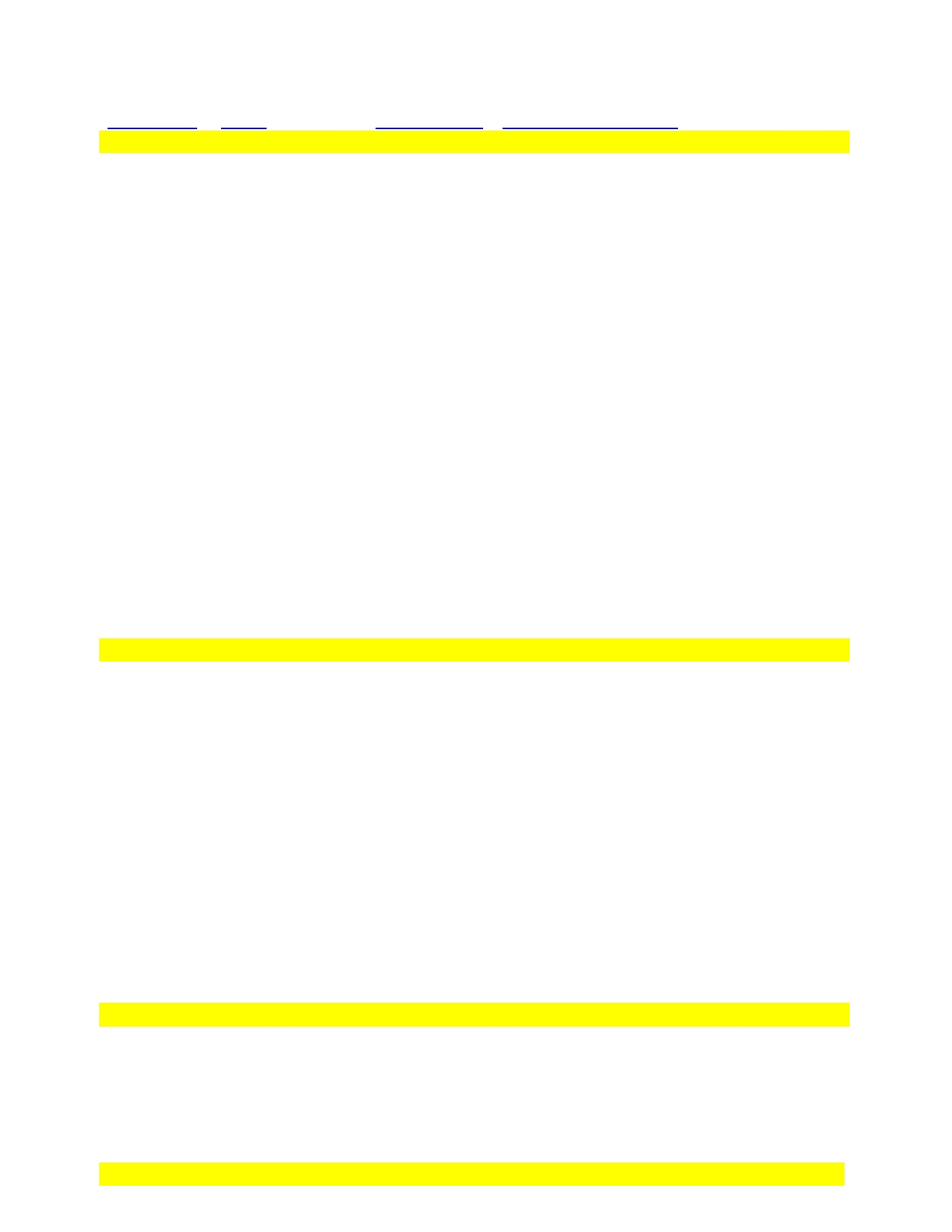 Lodge Chief 	Name 	Year(s) Served 	Elected Section Service 12345678910 11 12 13 14 15 16 17 18 19 20 21 22 23 24 25 26 27 28 29 30 31 32 33 34 35 36 37 38 39 40 41 42 Webb Stacy Marshall Gravet Vernon McCurry Albert Blackwell Ben Edwards Ed McClain Joe Fulmer Ronald Kirby Ernie Hansel Daren Hutcheson Eddie Gash Fleet Benning Mike Roberts Don Osborne John McLeod David Black David Putnam Peter Sprague Mike Mann Jack Cole Walter Dean Jeff Grey Bryan Claton David Atkinson David Kafitz George Todd Joe Frick Dallas Hicks Brian McMullan Chuck Carter Burney Mack Ryan Banning Bill Hixson Robbie Southern Tee Pruitt Jason Laney Brian Simpson William Barry Chris Hoover Adam Kuykendall Scott Martin Mitchell May 1938-41 1942-43 1944-45 1946-47 1948-49 1950-51 1952-53 1954-55 1956-57 1958 1959-60 1961 1962 1963-64 1965-66 1967-68 1969-70 1971-72 1973-74 1975-76 1977-78 1979-80 1981 1982-84 1985 1986 1987 1988 1989 1990 1991 1992-93 1994-95 1995, 1996 1997-98 1998-2000 2000 2001 2002-03 2004-06 2007 2008-09 2x Section Vice Chief of Admin 81-82 Section Secretary 1985, Section Chief 1989 Section Chief 1998 Section Secretary 1999, Section Chief 2000 Section Vice Chief 2007 Section Vice Chief 2010-11, Section Chief          43 James Hylemon 	2010 	2011-12 44 Bryson Christy 	2011 45 Cameron Barnett  2012 46 Travis Broadhurst  2013Names that are Highlighted are at least 3 term lodge chiefs - 31 - Vigil Honor Roster 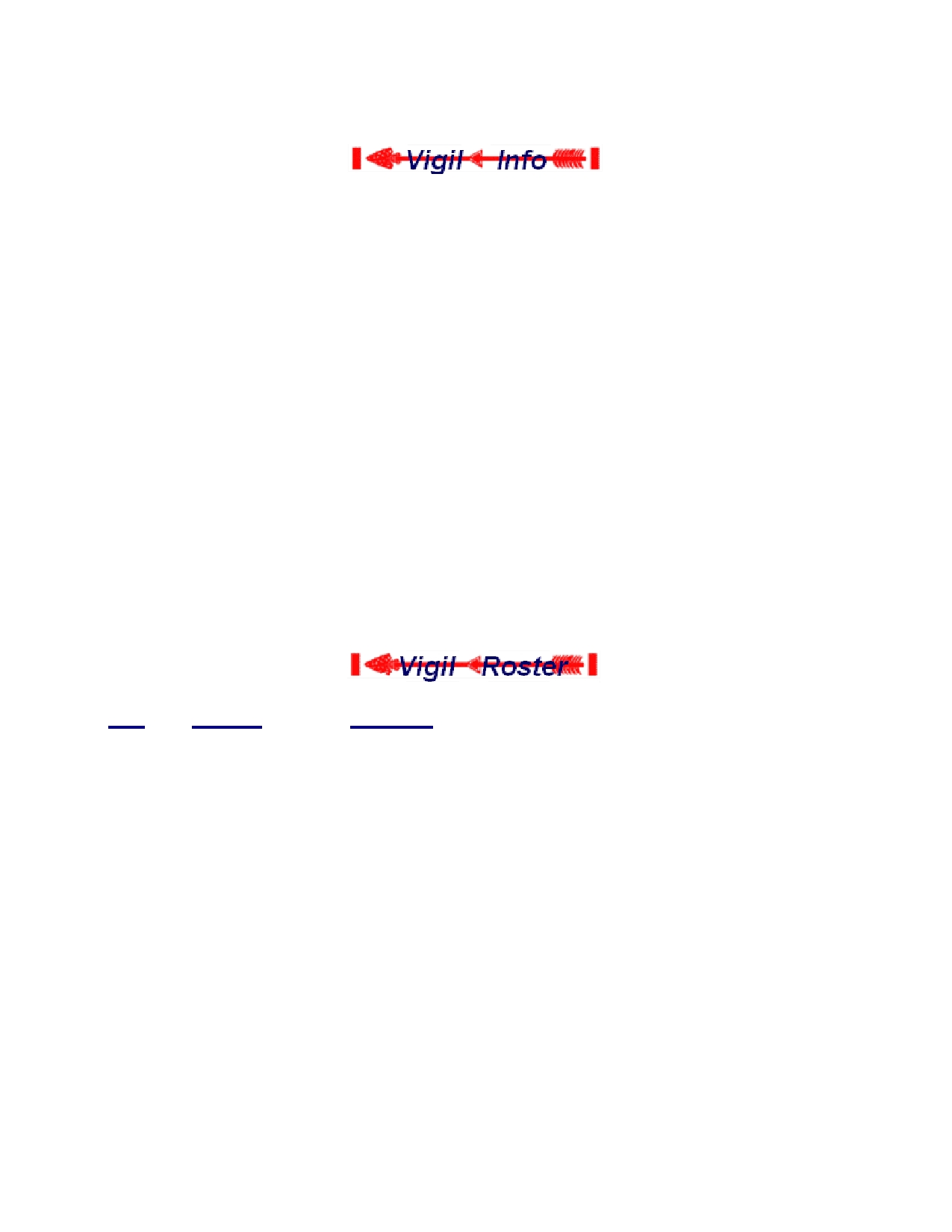 The Vigil Honor is a high mark of distinction and recognition reserved for those Arrowmen who, by reason of exceptional service, personal effort, and unselfish interest, have made distinguished contributions beyond the immediate responsibilities of their position of office to one or more of the following: their lodge, the Order of the Arrow, Scouting, or their Scout Camp. Under no circumstances should tenure in Scouting or the Order of the Arrow be considered as reason enough for a Vigil Honor recommendation. The Vigil Honor is the highest honor that the Order of the Arrow can bestow upon its members for service to lodge, council, and Scouting. It dates from the year 1915, when founder E. Urner Goodman became the first Vigil Honor member. Since then, thousands of members have been awarded this honor. Any member of the Order of the Arrow registered in Scouting and in good standing in a regularly chartered lodge is eligible for recommendation to the national Order of the Arrow Committee for elevation to the Vigil Honor provided that, at the time of the recommendation, the individual has been a Brotherhood member for a minimum of two years. A lodge may nominate a maximum of two percent of their registered Arrowmen once a year, through the Vigil Honor petition, found in the annual re-charter packet. At least 50 percent of all nominated must be under 21 at the time of nomination. Year 1949 Recipient William Roth Vigil Name "The Great Warrior" 1964 Ernie Hansel "He of the Beautiful Place" 1950 Vernon McCurry 1952 Clayton McCrackin Francis Pless "The Prince" "Big Hearted One" "The Woodsman" Richard Hurley Minor Wilson Charles Worley "Place of Friends" "Feathers of All Kinds" "Chief" 1953 1954 1955 Robert Garner Gene Cocke Carmer Bean "Leading Chief" "He Is a Man" "A Leader" 1965 Eugene Hansel Tom Harrison Pat Mitchell "Star" "Strong and Mighty" "First in the Dance" 1957 William Lassiter Thomas Speed 1959 Geoffrey Cooper Davis Nichols William Smith "Standing Deer" "Flying Messenger" "One Who Shoots" "Little Big Man" "Great Tree Top" 1966 Jerry Starnes W.M. Vanvalkenburgh Thomas Dillard M. Hansel Ronald Kirby "Middle of the Day" "Medicine Man" "Lightening Bug" "Water Carrier" "Efficient" 1960 1961 1962 Frank Biddix Joe Fulmer Charles Reeves Paul Willis Paul Cabe John Crawford "Young Deer" "Young Beaver" "Handsome" "Excell All Others" "Squirrel" "Peace Maker" 1967 Mike Williams Charles Arthur John Brown Clarence Burrell Daren Hutcheson "The Traveler" "Enchanted Lake" "Frost Walker" "Town House" "He of the Lookout Place" Gary Jensen 	"Water Side" - 32 - 1968 1969 1970 1971 1972 1973 George Benning Dan Collier Max Hughes James Hutcheson C. Corbin Ronald Edwards William Green John Ledbetter James Lollar Robert McKinney David Putnam Loren Brown James Furr Jimmy Garren Eddie Gash Johnathan Jones James Lipe Jamie Soesbee Richard Stansbury Doug Van Valkenburgh Timothy Wilson J. Arden Roger Corbin John Daniel Bill Dyar Franklin Gordon Henry Graham Jerry Jarvis Brad Ripple Mike Roberts Bruce Arden Robert Cansler Robert Cook William Edwards Robert Gash Richard Gustafson Carl Haynes David Henderson Ralph Putnam Hank Birdsong (Wahissa Lodge) Jake Wilson David Briscoe John Cox Robert Fisher "The Great Bull" "Buffalo" "Standing in the Center" "All Afire" "Humming Bird" "Drum" "Bee" "I Think" "Beaver" "He Is Fast" "Deer" "Ruler" "Hello" "Pond" "Chief" "Lamp" "Big Man" "Jim" "Doctor" "Little Chief" "First" "Tall" "Bird" "Big Bear" "Arrow Maker" "Night Hawk" "Happy" "Quiet" "Chipmunk" "Red Fox" "Little Tall" "The Frogs Cry Here" "Red Bird" "Worker" "Old Owl" "Cherokee" "Chief of Peace" "Ground Hog" "Bat" "Bird" "Hammer" "Moose" "Tree Friend" "Standing Indian" 1973 1974 1975 1976 1977 1978 1979 1980 Emory Gash Dan Harrison Donnie Osborne Charles Toms James Fender James Deavor Doug Elledge James Hatley Brent Leftwich Richard Sharpe Dennis Stockdale Donald Henderson Thomas Massie Russell Matheson David McCartney John McLeod Charles Pettee Thomas Wilson Lewis Blodgett Charles Farr Richard Hageman Brian McKinley Peter Sprague William Taylor Todd Dingman 3rd Furtado Norman Harrill Robert Harrison Robert Pearson Justin Scroggs Bill Taylor Norman Harrill Jr. Philip Johnson Clifford Lively Floyd Lowrance William Ratcliffe Herman Stone Bruce Blakely Jack Cole Carleton Collings Walter Dean Chris Farr Jeffrey Gray David Atkinson Thomas Atkinson David McCurry "Mischief" "Dancer" "Hungry Bear" "Gentle One" "Mountain Teacher" "Cricket" "Spider" "Hat" "Wind" "Turkey" "Mountain Teacher" "Sharp Knife" "Tall Walker" "Heavy Beard" "Diligent One" "He Who Does All" "Feather Man" "Straight Bullet" "Scholar" "Trained" "Serious" "Broken Wing" "Fast Squirrel" "Happy Leader" "Strong Friend" "Helpful" "Hoot Owl" "Wednesday Dancer" "High Flying Eagle" "Faithful Friend" "Billy Bobwhite" "Walking Owl" "Straight Tongue" "Rock Climber" "Rope Fox" "Smart Eagle" "Black Gunpowder" "Electon Worker" "Silent Mountain" "Food Master" "Walnut Wood" "250 Miles" "Money Man" "Third Point" "Smart Smoker" "Proud Treasurer" 33 1980 1981 1982 1983 1984 1985 1986 1987 1988 Charles Potts Robert Weinkle Wiley White Jr. Bryan Clanton Lyndon Conley Paul Ford Jon Holliday Leo Adams Douglas Fisher Stephen Miller Mark O'Shields Calvin Phipps Charles Pounders Dexter Ramey James Remine Karl Byas Tony Johnson John Lively Wiley White Jeff Cole Earl Elliott Joe Glasscock Melvin Law Greg Rutledge Glen Wise Charles Athony Jr. Kevin Pint Robert Curtis Dallas Hicks David Kafitz William McMullen Randy Sawald Dr. Harry Summerlin Dr. Gary Todd Kevin Wright Micheal Mann Harry Frick O. Mallory Brian McMullen Tim McSween John Rice Tony Rice Barry Clayton Rick Cody Joe Frick Arik Grier "Food Magician" "Warm Smile" "Dancing Beaver" "Stompground Leader" "Thoughtful One" "Thrifty One" "Fast Talker" "Good Worker" "Self Giver" "Silent Speaker" "Polite" "Faithful Servant" "Artist" "Laughing Drummer" "Thinks Quickly" "Fast Reader" "Reckless Writer" "Father of Rock Climber" "Fast Tongue" "Bow Hunter" "Silent Thought" "Desk Lion" "Meal Maker" "Fast Canoe" "Musical" "Horn Toad" "Thinks Fast" "Swift Shooter" "Running Jaw" "Carrot Top" "Change Maker" "River Rat" "Healing Waters" "Talking Healer" "Night Owl" "Faithful Leader" "User of Great Words" "Loud Sleeper" "Ball Player" "Big Friend" "Wise Leader" "Silent Runner" "Smoking Storyteller" "Ear Biter" "Lazy Chief" "Small One" 1988 1989 1990 1991 1992 1993 1994 1995 1996 1997 1998 Bill Huters George Todd John Gibbs Heath Kinsland David Krishock Jerry O'Neal Danny Little Glenn Banning Ryan Banning Charles Carter Mike Kinsland Burney Mack Martin Banning Greg Galloway Bill Hixson Bill Horton Dan Little Chris Moody Al Cauble Travis Clayton Joe Fulmer Jr. Bernie Grauer Garrick "Doogan" Smith Chris Bertolini Bryan Taubert Greg Bias Bernard Gier Chuck Rice Mitch Stevens Kenneth Clark Guy Little Robbie Southern Phillip Godfrey Clay Hensley Gavin Douglas Charlie Krug Terry "Tee" Pruitt Peter Sommers Shawn Sommers Karen Banning Eddie Hollifield Todd Knaperek "Flat Top" "Laughing Brave" "Good Cook" "Bald Head" "Early Bird" "Music Maker" "One of Calm Mind" "Careful Listener" "Short Man Strong Heart" "Smart Chief" "Quiet Water" "Preacher" "Sock Ball Player" "Big Bow Publisher" "He Who Closes Meetings" "Music Man" "Little Soil Shovel" "He Is Hiding Groceries" "Trade Man" "Quiet Big Man" "Big Short Joe" "Perfection Man" "Biscuit Man" "Far Speaker" "Happy Feet" "Running Far" "Save Many Things" "Information Keeper" "Eats No Chicken" "Brave Soldier" "Big Man, Little Name" "Third Eagle" "Cloth Sign Trader" "Recorder" "Swift Writer" "Northern Brother" "Chief Who Speaks" "Cook" "Young Dancer" "Determined Mother" "Fixes with Duct Tape" "Squeaky Runner" 34 1998 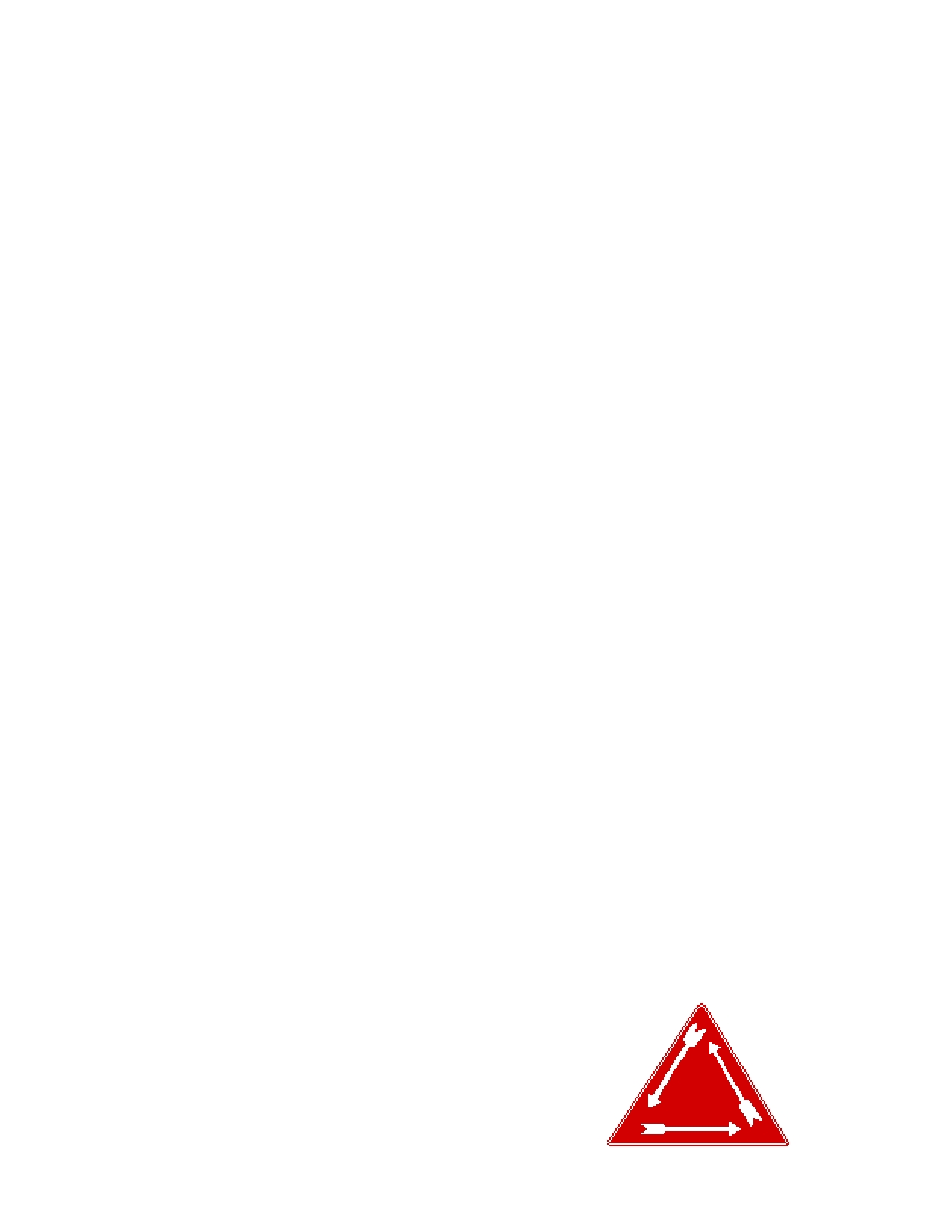 1999 2000 Jason Laney Greg Loomis Steve Smith Simon Stricklen Jim Dickson Brian Simpson William Barry Rick Hulme "Leader of New Brothers" "Icelandic Invader" "Traveling Peach" "Great Debator" "Faithful Worker" "Talks Much, Says Little" "Quiet Riot" "Lawnmower Man" 2007 2008 Mitchell May Coleen Shipley Kelly Snead Brett Suess Luke Braswell Lance Phillips "Swimming Leader" "Bear with Big Heart" "Bringer of the Drum" "Dancing Spider" "Big Man, Little Drum" "Working Bear" 2001 Shawn Stricklen Andy Clark Keith Sharpton Dylan Hulme Alison Knaperek Edward Knaperek "Spark Plug" "He Who Dances Out Fires" "Silent Green Man" "Vested Man Who Burns Crackers" "Smiling Worker" "The Last Buffalo" Joe DiGregorio Sr. Golda Trantham Zack Pruett Drew Evans RJ Trantham "Morning Singer" "Golden Helper" "Silent Thunder" "Music Man" "Little Warrior" 2002 2003 Steve Miller Eric Mitchell Chris Hoover Gary Brock Russell Hughes George Paquette "Cody" Hulme "Keeper of the Mountain" "Red Scarf" "Keeper of the Lost Light" "Trades at All Times" "He Who Sees All" "Snake Man that Steals Hat" "Frank the Horned Warrior" 2009 Benjamin Birdsong Ashby Gale James Hylemon Robbie Mann Dan Rogers Fred Trantham "Singing Bird" "Willing Helper" "Long Walker" "Guarding Brother" 2004 2005 2006 Matt Emory James Greene Jim McNeal Rick Moninghoff Brian Boushéy Adam Kuykendall Gary Todt Jhon Ward Mark Birdsong "Big Arrow Man" "Big Man, Big Heart" "Hawk Eyes" "Busy Beaver" "King of Roosters" "Chief With Creased Uniform" "Cooks for Many" "Man of the Sea" "Foxtail" 2010 2011 2012Morgan Bounds Jamie DiGregorio Mary Lou Farmer Kyle Griewisch Daniel Huff Ralph Loomis David BurrellCameron BarnettBryson ChristieAustin HawkinsJay MadillJoey DiGregorio Scott Martin Robby Thompson LewisKuykendallSpider Trantham "Patch Predator" "Blue Brother" "Stomps Grass" "Trading Bear" "The One Called Spider" 35 Other Awards of Tsali Lodge 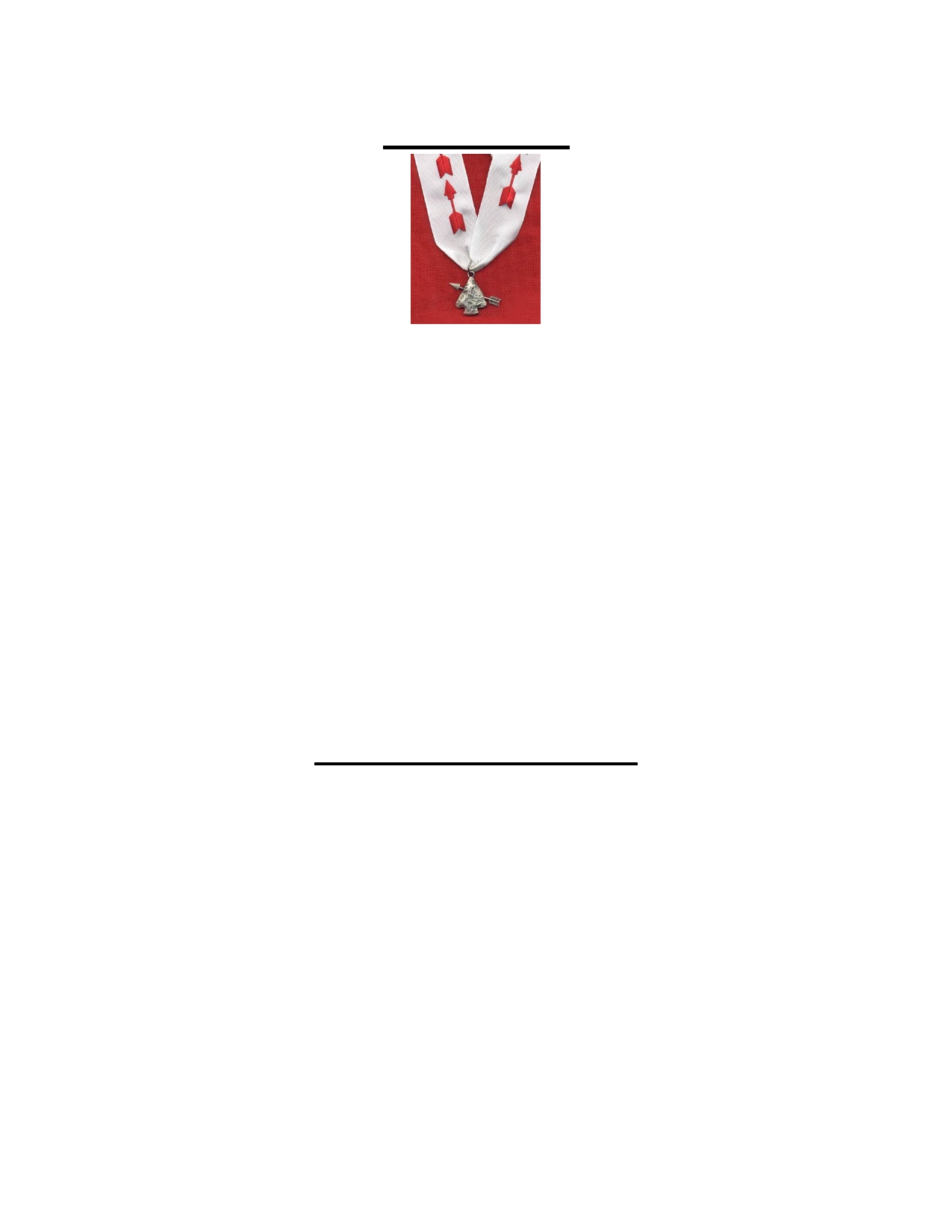 DSA Recipients The Distinguished Service Award was created in 1940 to honor those who rendered service to the Order beyond the lodge level. The award is presented to those Arrowmen who have rendered distinguished and outstanding service to the Order on a sectional, regional, or national basis. Since the time of the first awards given in 1940, over 500 Distinguished Service Awards have been presented. The award is a sterling silver arrowhead, bearing an arrow pointing upward and to the wearer's right, suspended from a white neck-ribbon upon which are embroidered red arrows. A white square knot embroidered upon red cloth is also available. Recipients: William Roth ~1954 John Young ~ 1994 Tee Pruitt ~ 2000 Jason Laney ~ 2002 David Briscoe Honor of Life Membership Perhaps the most prestigious award that Tsali Lodge once gave to one of its members was that of Life Membership. Life Membership was given out to only a handful of individuals who had gone above and beyond their call of duty to scouting, lived their lives in the path of the founder, and had dedicated their lives to the higher ideals of Scouting. To be bestowed with this honor, a scout brought it before the Council of Chiefs and had it approved. This was not an annual award and was only bestowed when one was felt worthy of such an honor. This honor pays for the arrowman's dues for the duration of his or her lifetime. Due to national policy, Tsali Lodge no longer gives out this award. Life Membership Recipients: Tom Atkinson Richard Barry Bill Van Valkenburg Ken Hadderman Ken Clark Charlie Krug 36 The Founders Award 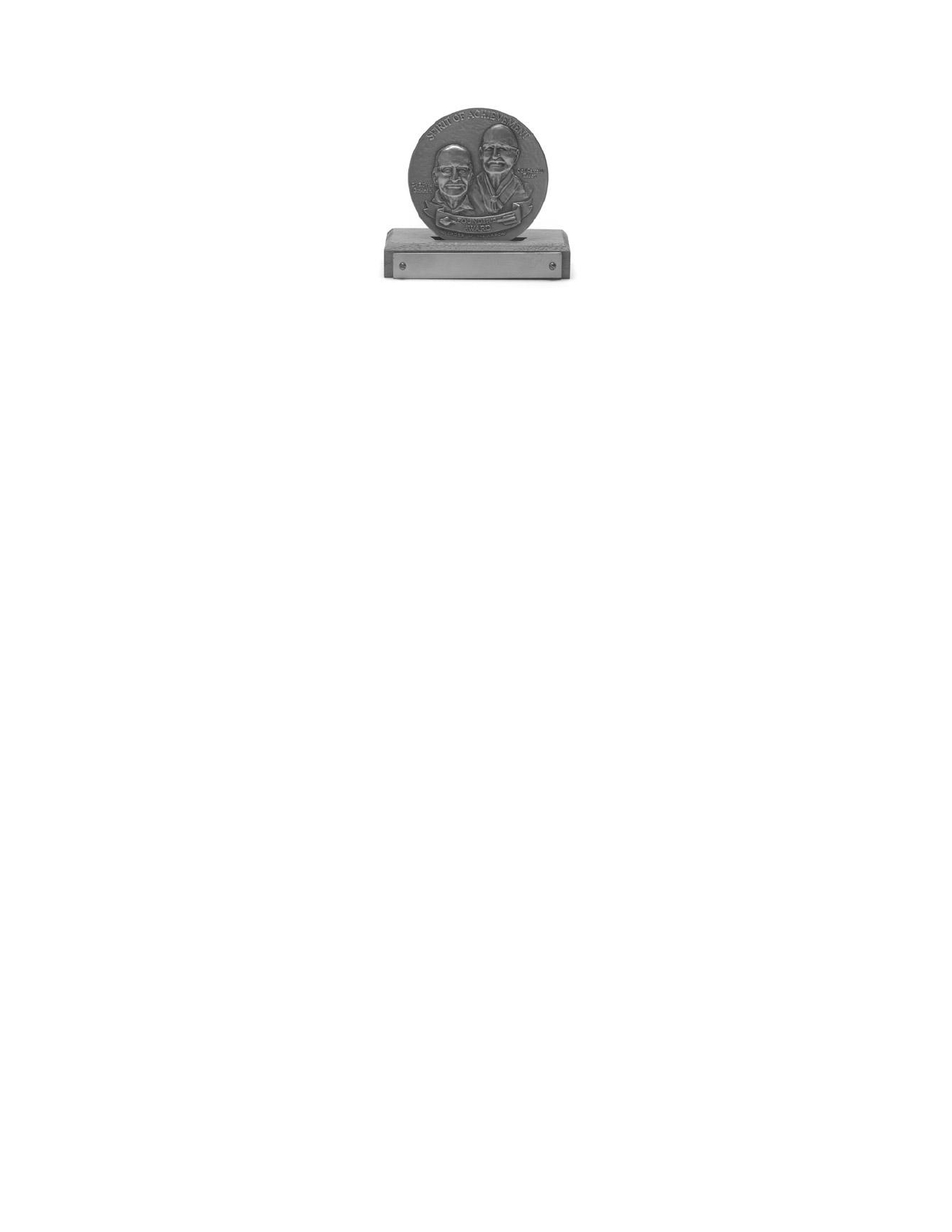 Introduced at the 1981 National Order of the Arrow Conference, the Founder's Award was created to honor and recognize those Arrowmen who have given outstanding service to the lodge. The award is reserved for an Arrowmen who demonstrates to fellow Arrowmen that he or she memorializes in his or her everyday life the spirit of achievement as described by founder E. Urner Goodman and cofounder Carroll A. Edson. The Award is a handsome bronze medallion bearing the likenesses of E. Urner Goodman and cofounder Carroll A. Edson, with wooden base and brass plate suitable for engraving. Also available is a special Founder's Award arrow ribbon, with a gold colored arrow suspended from a red ribbon. Lodges may petition the national Order of the Arrow Committee to present up to four awards annually, based on lodge membership. (If the lodge presents more than one award, one must be to a youth under the age of 21.) Recipients: Year 1983 1984 1985 1986 1987 1988 1989 1990 1991 1992 1993 1994 1995 1996 1997 Youth Jeffrey Gray David Atkinson Jeffrey Cole David Kafitz Tony Rice Steve Curtis Dallas Hicks Brian McMullen Greg Galloway Burney Mack Heath Kinsland Ryan Banning Bill Hixson Greg Bias Robbie Southern Adult Carmer Bean Norman Harrill Thomas Atkinson Jim Hatley Melvin Law Harry Frick George Todd William McMullen Ted White Ken Hadermann Dan Little Glen Banning William Horton Bob Taubert Mitchell Stevens 1998 1999 2000 2001 2002 2003 2004 2005 2006 2007 2008 2009 2010 2011 2012 Tee Pruitt Jason Laney Todd Knaperek -- William Barry Brian Simpson Chris Hoover James Greene Adam Kuykendall Brian Boushey Mark Birdsong Mitchell May Scott Martin Zack Pruett ________ Henry Goodson Charlie Krug Al Cauble Bob Litten Hub Simmons Chris Bertolini Jhon Ward Keith Sharpton Bill Dyar Lewis Kuykendall Hank Birdsong Eddie Hollifield Garrick Smith Doc Summerlin ___________ 37 Rules for Tsali Lodge (2007 revision) Items in red are Standard Lodge Rules from the Order of the Arrow Guide for Officers and Advisers (2006 revision, p. 20), and are required by the national Order of the Arrow committee to be incorporated into all lodge rules. Those shown below with an asterisk (*) are national policy and neither the policy nor the procedure to which they refer may be changed in any manner by the council or lodge. I. Mission of the lodge. 	It is the mission of Tsali lodge to achieve the purpose of the Order of the Arrow as an integral part of the Boy Scouts of America in the council through positive youth leadership under the guidance of selected capable adults. II. Name and affiliation of lodge. A. The name of this lodge of the Order of the Arrow shall be Tsali Lodge, Number 134, WWW. B. The lodge shall be affiliated with the Daniel Boone Council, Boy Scouts of America, and shall be under the supervision of the council camping or Boy Scout committee and the administrative authority of the Scout executive. C. Chapters of this Lodge shall be, in territory and name the same as the District Scout Executive service areas of the Daniel Boone Council, and shall come under the supervision of the related District Camping Committee and District Scout Executives. The chapters may be combined by the Executive Board of Tsali Lodge in order to achieve more efficient administration. Such combining must have the approval of the Scout Executive. D. The totem of this lodge shall be that of the "long bow" with the name of Tsali in Cherokee inserted inside. E. Order of the Arrow sashes shall be worn in accordance with the policies established by the National Order of the Arrow Committee, Boy Scouts of America, as contained in the most current printing of the Order of The Arrow Handbook. F. This Lodge shall issue lodge pocket flaps to be worn by its members, in accordance with the uniform standards as set forth by the Boy Scouts of America. Members may wear any pocket flap previously issued by the Lodge, if they so desire. *III. Election to membership. *A. The requirements for membership in this lodge are as stated in the current printing of the Order of the Arrow Handbook and the Order of the Arrow Guide for Officers and Advisers. *B. Procedure for the Ordeal shall be as stated in the Order of the Arrow Handbook and the Guide to Inductions. C. All unit and lodge elections must follow procedures as stated in the current printing of the Order of the Arrow Handbook and the Order of the Arrow Guide for Officers and Advisers. 38 IV. Officers. A. The officers of this lodge shall be lodge chief, lodge vice-chiefs, lodge secretary, and lodge treasurer. These elected officers must be younger than 21 during their entire term of office. Duties of Tsali Lodge officers are detailed in the Tsali Lodge Standard Operating Procedures. B. The lodge executive committee (i.e. the Council of Chiefs, or COC) shall be composed of the elected lodge officers, immediate past lodge chief, lodge operating committee chairmen, lodge adviser, another member of the council camping or Boy Scout committee, chapter chiefs, chapter advisers, Scout executive, and lodge staff adviser. C. Lodge Officers shall be elected at the annual Fall Fellowship of the Lodge. The officers will be inducted and take office at the annual Winter Banquet. The overlap between election and induction shall be used as a transition time for the new officers to become familiar with the lodge administration and operations. D. Should any Lodge officer be elected as Section Chief, he will resign from his Lodge office and an election will be held at the next lodge function to fill that officer's position. If he is elected to any other section position, it will be at his discretion as to whether or not he should resign from his Lodge position. If he chooses to resign, an election will be held to fill his position at the next lodge function. E. Each chapter of this Lodge shall elect a Chapter Chief. Larger chapters may also elect, when appropriate, Chapter Vice-Chief(s), and a Chapter Secretary. These elected officers of the chapters must be under the age of twenty-one during the entire term of office. F. Chapter officers of this Lodge shall be elected and take office at the annual Fall Fellowship of the Lodge or at a chapter meeting no later than sixty days following the Lodge Fall Fellowship. G. The Chapter Chief of each chapter shall appoint chapter committees as needed from time to time in consultation with the Chapter Adviser and shall appoint community service teams to promote camping and unit elections in all communities of the chapters. Chapters will not have either a finance committee or a treasurer. H. The Lodge Adviser and Chapter Advisers shall be appointed by the Scout Executive in compliance with the current printing of the Order of the Arrow Handbook and the Order of the Arrow Guide for Officers and Advisers. Appointments are made annually and are subject to change. I. Standard operating committees of the Lodge shall be established as deemed necessary by the Lodge Chief in consultation with the Lodge Lay Adviser and Staff Adviser in compliance with the current printing of the Order of the Arrow Handbook and the Order of the Arrow Guide for Officers and Advisers. Appointments are made annually and are subject to change. All committee chairmen must be under the age of twenty-one for the entire term of their office. Each operating committee shall be under the responsibility of a lodge officer as assigned by the lodge chief. *V. Brotherhood membership. Completion of Brotherhood membership shall be in accordance with the requirements in the current printing of the Order of the Arrow Handbook and the Order of the Arrow Guide for Officers and Advisers. *VI. The Vigil Honor. Attainment of the Vigil Honor shall be in accordance with the requirements in the current printing of the Order of the Arrow Handbook and the Order of the Arrow Guide for Officers and Advisers. 39 *VII. Finances. A. All Order of the Arrow funds shall be handled through the Daniel Boone Council service center and go through all normal council accounting procedures. B. There shall be an induction fee of sufficient amount to cover the current cost of materials, food, and other items as required for the Ordeal. These fees are payable at the time of registration for induction. C. Dues to Tsali Lodge are to be set by the lodge executive committee. The dues are to be paid to Daniel Boone Council, BSA. Dues for the following year should be paid by December 31st of the current year. D. In the development of the annual budget, funds will be made available for lodge and chapter mailings, activities and service projects. All expenditures must be approved in advance by the Lodge Executive Committee and the Lodge Adviser and Staff Advisers. *VIII. Voting. A. Arrowmen under the age of 21 may vote in matters of lodge business. B. Voting procedures of the lodge will be as outlined in the Standard Operating Procedures and shall be decided by the Lodge Executive Committee, subject to the approval of the Lodge Lay Adviser and Staff Adviser. SECTION IX. 	Standard Operating Procedures A. The Lodge Executive Committee may establish Standard Operating Procedures to govern concerns of the lodge that are not covered by these lodge rules. B. Standard Operating Procedures of the lodge may be amended by a majority vote of the Lodge Executive Committee, subject to the approval of the Lodge Lay Adviser and Staff Adviser. C. No portion of the Standard Operating Procedures may conflict with National Order of the Arrow policy SECTION X. 	Amendments to Rules A. These rules shall be subject to amendment at any regular or special meeting of this lodge, provided such amendments have been submitted in writing to the executive committee at least one month prior to such meeting and that due notice has been sent to all active members at least ten days prior to such meeting. A two-thirds affirmative vote of the members present shall be required. B. Any rule herein, conflicting with National Order of the Arrow policy shall be subject to change by the executive board without notice or approval required in Section X, Part A, of the Lodge Rules. In such event, the executive committee shall notify the active members of the lodge of the change in the next lodge publication immediately after the change has occurred. Upon receipt of such notice the membership may request a review and/or an amendment of the rule. These rules replace all prior Lodge rules and have been approved by a majority of the Brothers present at Fall Fellowship, Camp Daniel Boone, on October 15, 2007. 40 Tsali Lodge Standard Operating Procedures Finances 1. Lodge members that have not paid annual dues by December 31st will be considered inactive and may not participate in any lodge function until the current year's dues are paid. 2. Inactive members can reinstate their lodge membership at any time during a year by paying dues for the current year. Late dues payment is not pro-rated. 3. Yearly dues are currently $8, payable by December 31st. Inductions 1. Upon induction to Tsali Lodge, each new member shall receive: a. Membership Card (with dues paid until the end of the calendar year in which inducted) b. Order of the Arrow Sash c. Order of the Arrow Handbook d. A Tsali Lodge Ordeal Flap e. A current copy of the Tsali Lodge Planbook Pocket Flaps 1. The Lodge shall have one standard lodge pocket flap to be worn by its members, in accordance with the uniform standards as set forth by the Boy Scouts of America. From time to time the Lodge Executive Committee may issue commemorative or event pocket flaps that shall be made available for purchase by lodge members with certain restrictions set by the Lodge Executive Committee. Lodge Officer Responsibilities 1. Lodge Chief: Presides at all Lodge Executive Board Meetings, supervises all Lodge Vice- Chiefs and committee chairmen and sees that they carry out their duties, sees that all Lodge functions are properly planned for and conducted, consults regularly with the Lodge Lay and Staff Advisers; voting member of Daniel Boone Council Executive Board; attends section Council of Chiefs meetings. 2. Lodge Vice-Chief of Administration: Acts as Lodge Chief in his absence; responsible for all administrative committees. a. Plan Book Committee b. "Where to Go Camping Book" Committee c. Elections and Camping Promotions Committee d. Membership and Finance Committee e. Lodge Website Committee f. Brotherhood Conversion Committee 3. Lodge Vice-Chief of Indian Affairs: Responsible for all Indian Affairs committees. a. Ceremonies Team Committee b. Group Dance Committee c. Drum / Singing Team Committee d. Individual Dance Committee e. Elangomat Committee 41 4. Lodge Vice-Chief of Program: Responsible for all Programmatic Committees. a. Activities Committee b. Service Committee c. Section Conclave Committee d. Kitchen Committee e. Banquet Committee f. Lodge Memorabilia and Distribution Committee 5. Lodge Secretary: Responsible for taking minutes at all Lodge Executive Board Meetings, copying those notes and distributing them at the next Executive Board Meeting; completes official Lodge correspondence. He also publishes the lodge newsletter. Lodge Election procedures A. Adult Scouters, age 21 or over, do not have a vote in matters of lodge business. B. Voting for lodge officers shall be done as follows: 1. Each chapter is allotted a maximum of 10 votes. 2. The Chapter Chief will caucus his chapter and then cast the vote for each officer. If the Chapter Chief is not present, the lodge chief will appoint a chapter member to take his place. 3. For chapters with more than ten members present, the ten votes will be paced on a percentage basis (for instance, if two people are nominated for an office and 70% of the chapter members present want to vote for one candidate- then the vote would be 7 for one and 3 for the other). 4. All nominations for lodge officers must be made by individuals of the lodge, not the Council of Chiefs, Executive Committee, or Chapters. 5. In order to be elected a candidate must receive at least 50% of the votes cast. If three or more candidates are nominated for one office and no one receives more than 50% of the votes on the first ballot, there will be a run-off election between the two candidates that receive the most votes on the first ballot. 6. Voting for lodge offices will be in sequence, beginning with the lodge chief, as follows:  Lodge Chief  Vice-Chief of Administration  Vice-Chief of Program  Vice-Chief of Indian Affairs  Secretary  Treasurer C. Chapter elections shall occur after lodge officer elections and shall be determined by a simple majority vote of the members present. MEETINGS, EVENTS AND ACTIVITIES A. The lodge will hold as many meetings as deemed necessary to carry out the programs and activities of the lodge each year; these will not exceed four meetings per year. B. The executive committee of the lodge shall meet at least every two months with no more than twelve meetings per year. However, special executive committee meetings may be called by the lodge chief in consultation with the lodge Adviser. 42 C. Chapters should schedule and conduct meetings as necessary to carry out projects and activities within the chapter. These, however, should not conflict with unit operations, lodge, district or council events. D. Committee meetings are encouraged and should be scheduled and conducted in consultation with the appropriate lodge vice-chief or chapter chief and their advisers. E. Use of any vehicles during any lodge events is prohibited, with the following exceptions: 1. Emergencies. 2. Leaving and expecting not to return. 3. Securing permission from Lodge Adviser, Staff Adviser, and Lodge Chief. F. Recognizing that the general welfare of any group depends on the conduct of the individual members, it shall be the rule of the lodge to adhere to the following Code-of-Conduct. CODE OF CONDUCT OF TSALI LODGE As a member of the Order of the Arrow and Tsali Lodge, I will: 1. Observe the Scout Oath or Promise, the Scout Law or the Explorer Code, and the Order of the Arrow Obligation. 2. Wear my official uniform to the morning and evening meals, colors, and ceremonies. 3. Attend all planned training and general sessions and permitted ceremonies. 4. Be personally responsible for breakage, damage or loss of property. 5. Observe quiet hours and lights out from 11 AM to 7 AM 6. Keep my quarters clean, my bed made and dispose of trash in the proper place. 7. Not change my officially assigned campsite without permission from the lodge chief. 8. Wear suitable clothing at all times. 9. Understand that the purchase, possession or consumption of alcoholic beverages or illicit drugs at any lodge event will not be permitted. This standard shall apply to all participants, both youth and adult. 10. Respect the state laws prohibiting the use of firearms, fireworks, and gambling. Infractions of these regulations will be cause for immediate dismissal from the activities. 11. Respect any rule regarding the use of private vehicles during lodge meetings, activities, and events. 12. Not be authorized to sell items at the Lodge activity. I understand that the official trading post is the only source of purchasing items at the lodge activities. 13. Be at all times the considerate guest of a considerate host, my fellow Arrowmen. 14. Secure permission from the Lodge Chief, Lodge Adviser, or Staff Adviser in the event it becomes necessary to waive any of the above points of the Code-Of-Conduct. 43 2012 Tsali Lodge Budget 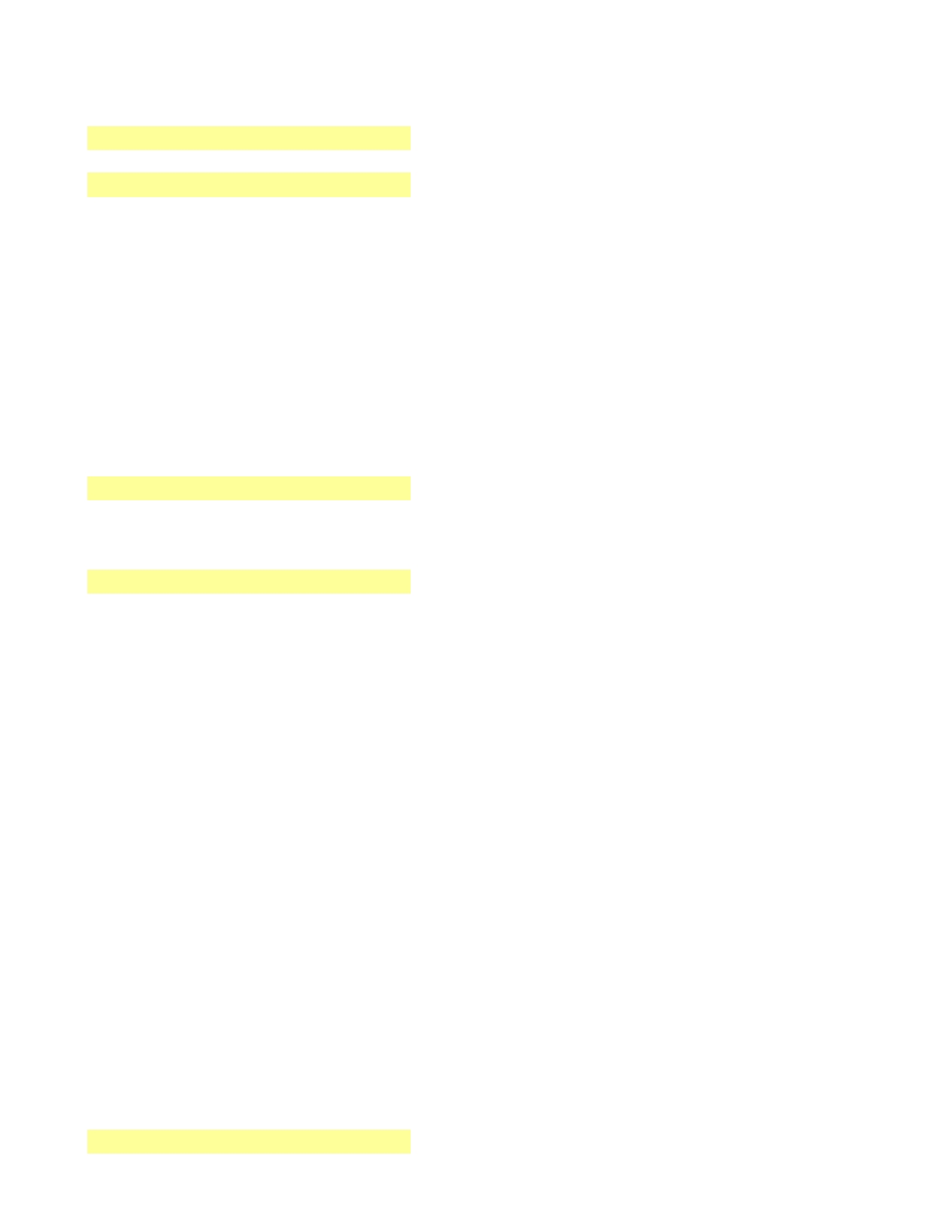 Item 	Qty 	Amount 	Total Income 	Total Membership Fee Income Yearly Dues 	340 	$8.00 	$2,720.00 Event Registration Income Winter Banquet 	90 	$20.00 	$1,800.00 Spring Fellowship 	60 	$20.00 	$1,200.00 Dixie Registration Fees 	60 	$60.00 	$3,600.00 Spring Ordeal - brothers 	30 	$20.00 	$600.00 Spring Ordeal - candidates 	70 	$40.00 	$2,800.00 Summer Ordeal - brothers 	30 	$20.00 	$600.00 Summer Ordeal - candidates 	30 	$40.00 	$1,200.00 FF Registration Fees 	110 	$20.00 	$2,200.00 NLS Registration 	6	$100.00 	$600.00 NOAC Youth Fee 	25 	$450.00 	$11,250.00 NOAC Adult Fee 	5	$800.00 	$4,000.00 Other Income Patch Auctions 	2	$750.00 	$1,500.00 Trading post (Flaps, back patches, etc) 	5	$500.00 	$2,500.00 $36,570.00 Expenses 	Total Expense Fee to Nat'l office 	330 	$2.00 	$660.00 Ordeal sashes, handbooks awarded 	100 	$16.00 	$1,600.00 Brotherhood sashes awarded 	40 	$16.00 	$640.00 Vigil sash, certificate awarded 	6	$35.00 	$210.00 FOS Donation 	1	$2,000.00 	$2,000.00 Mailings 	1	$125.00 	$125.00 Awards (Founder's Award, officers) 	1	$215.00 	$215.00 Banquet Decorations 	1	$100.00 	$100.00 Dixie Registration 	60 	$28.00 	$1,680.00 Dixie Transportation 	4	$80.00 	$320.00 NOAC Registration to Nat'l office 	30 	$420.00 	$12,600.00 NOAC Transportation 	1	$8,000.00 	$8,000.00 NOAC food 	1	$250.00 	$250.00 NOAC Patches 	500 	$1.50 	$750.00 Website Fees 	1	$90.00 	$90.00 Printing & Mat'l- Planbook 	1	$50.00 	$50.00 Planbook Supplement Mailing 	1	$50.00 	$50.00 WTGC Printing & Mat'l 	1	$100.00 	$100.00 NLS/NLATS Transportation 	1	$150.00 	$150.00 NLS/NLATS Registration 	6	$185.00 	$1,110.00 Total- Event Food 	1	$3,500.00 	$3,500.00 Trading Post 	1	$500.00 	$500.00 $34,200.00 Total 	2012 Surplus- 	$2,370.00 44 Lodge Roster (current as of Jan 1st, 2012) 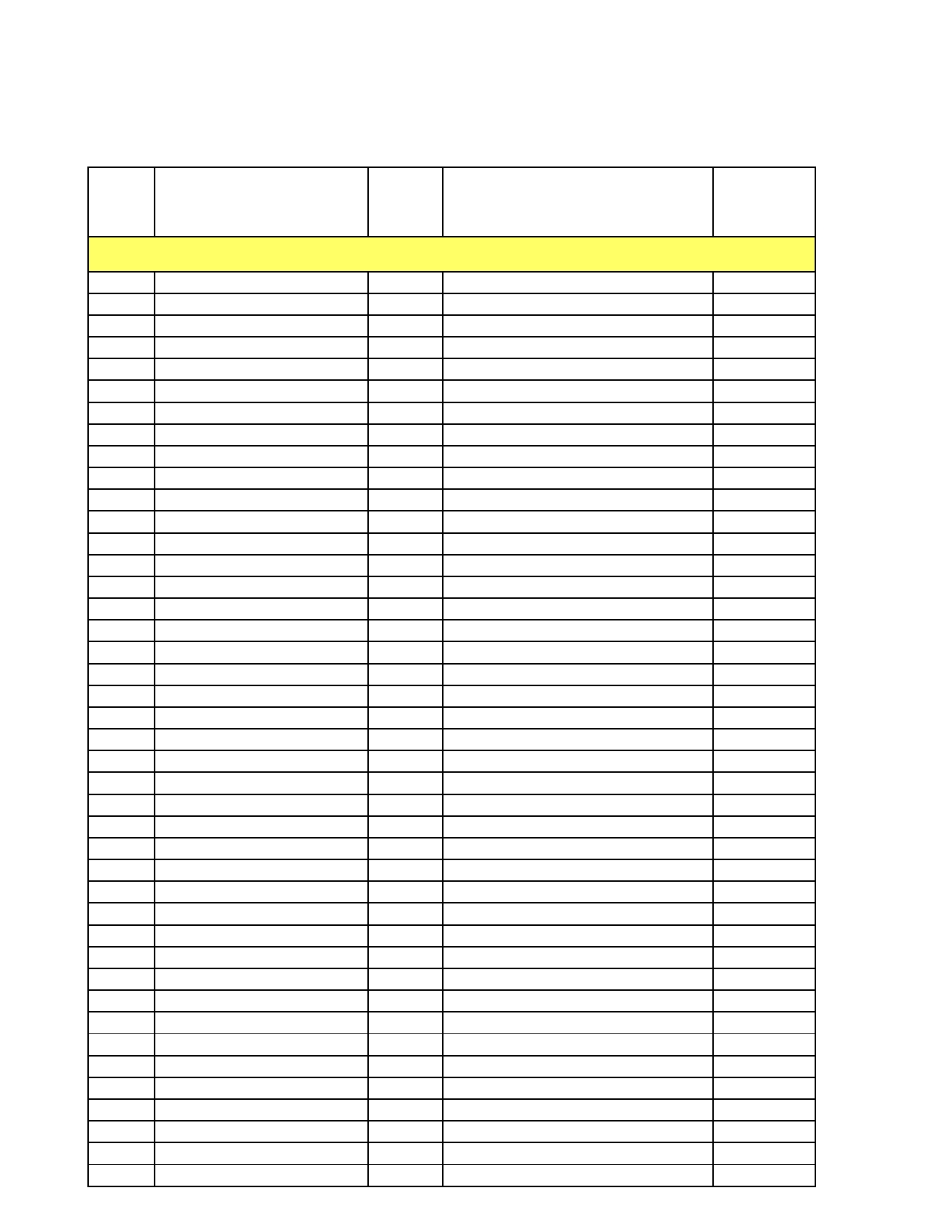 If you find errors on the roster, please contact lodge Secretary Cody McMechen, & also Mr. Frick (hcfrick@aol.com). Unit Name Dues Email Year Cataloochee Number 326 	Nickolas 	Abbott 	2012 	fathodos@gmail.com 	8287348526 235 	JoAnn 	Bell 	2011 	scoutergirl17@netzero.com 	8285246952 298 	Anthony 	Bell 	2011 	8285246952 309 	Mathew 	Bolden 	2011 	8287348150 414 	David 	Burrell 	2012 	dmburrell01@bellsouth.net 	8289263621 202 	Keith 	Cabe 	2011 	cabek@blueridgepaper.com 	8283692866 322 	Tristan 	Caldwell 	2011 	tristancaldwell42@yahoo.com 	8286489145 316 	Lucas 	Carver 	2011 	8284565957 316 	Weldon 	Clinard 	2012 	thetea_man@hotmail.com 	8286487545 318 	William 	Dinwiddie 	2011 	8284540698 1910 	Bill 	Dyar 	2012 	billdyar@frontier.com 	8285248129 282 	William 	Edwards 	2011 	E.Bill90@yahoo.com 	8285249124 282 	Ethan 	Edwards 	2011 	pantherfan161@yahoo.com 	8285249124 318 	Shirley 	Farmer 	2012 	shf_1950@yahoo.com 	8284009245 309 	Travis Tyler 	Gaddis 	2011 370 	Levi 	Grasty 	2012 	shf_1950@yahoo.com 	8284009245 318 	Andrew 	Grasty 	2013 	8284009245 326 	Robert 	Hawk 	2011 	robert_hawke@ncsu.edu 	8284979002 202 	Brendan 	Karcher 	2011 	brendankarcher93@yahoo.com 	8287871008 414 	Robert 	Litten 	2012 	8285248053 370 	Richard 	Long 	2011 	8286463528 414 	James 	Madill 	2014 	mdills6@hotmail.com 	8282939116 326 	Timothy 	Mathews 	2011 	tim_mathews@ncsu.edu 	8287345719 414 	William 	McMullen 	2012 	bmcmroad46@yahoo.com 	8283495278 298 	Richard 	Moninghoff 	2011 	RPKMON@dnet.net 	8283711765 282 	William 	Neal 	2011 	guitarzan5150@earthlink.com 	8283490647 282 	William 	Neal 	2012 	8283490647 282 	Sean 	Nilan 	2011 	seanoniallian@yahoo.com 	8283491192 1910 	Anita 	Pruett 	2011 	pruett4@juno.com 	8287349262 1910 	Zachary 	Pruett 	2011 	pruettzr@appstate.edu 	8286460201 298 	William 	Richards 	2011 	coloradobynow@verizion.net 	8285246056 298 	Christopher 	Richards 	2011 	coloradobynow@verizion.net 	8285246056 414 	Daniel 	Rogers 	2012 	darogers@bsamail.org 	8287342671 321 	Everett 	Rollins 	2012 	8284009280 321 	Christopher 	Rollins 	2012 	chobbitman@aol.com 	8284009279 235 	Raymond 	Romano 	2011 	littlebit71@frontier.com 202 	Hunter 	Scott 	2011 	airboarne39903@aol.com 	8283494191 326 	Christopher 	Skinner 	2011 	8287120988 298 	Amy 	Slagle 	2011 	junkyardgirl@my2.tupperware.com 	8284215800 414 	Lucy 	Thorne 	2012 	Jellybeankid1@frontier.com 	8286313288 309 	Kameron 	Vaughn 	2012 	heromaniac@hotmail.com 	8283371497 282 	Jerrery 	Walker 	2011 	walkerjeffrey3sul@yahoo.com 	8283693541 45 318 	Collin 	Warner 	2011 	8284005282 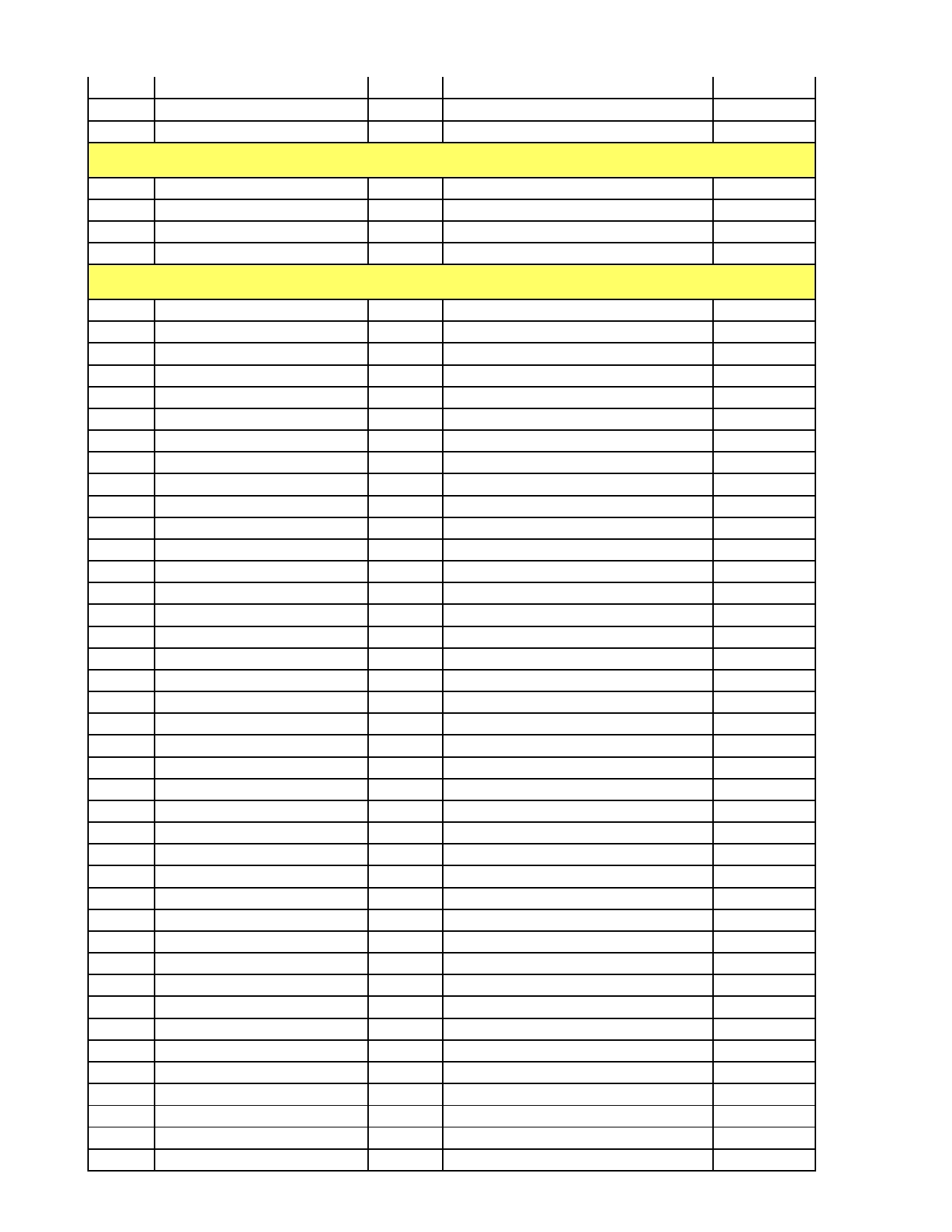 316 	Christian 	Wilkie 	2011 	wilkiechristian@gmail.com 	8282468883 322 	Dale 	Willis 	2011 	8286481664 Nantahala 407 	Russell 	Hughes 	2011 	eyedoc@brmemc.net 	8283893511 414 	Philip 	Keller 	2012 	8288370011 407 	Stephen 	Smith 	2011 	StephenHSmith@gmail.com 	7068359846 414 	Jhon 	Ward 	2011 	n4usnavy@yahoo.com 	8284792599 SoQua 414 	Council 	Armstrong 	2012 	peteberet@aol.com 	8286847181 414 	Thomas 	Atkinson 	2015 	t.e.atkinson@worldnet.att.net 	8282983367 75 	Sandy 	Baker 	2011 	skbaker@fs.fed.us 	8282423410 75 	Cody 	Baker 	2011 	whooper356@yahoo.com 	8282423410 8	Richard 	Baldwin 	2011 	richbaldwin@charter.net 	8286289537 8	Andrew 	Baldwin 	2011 	andrew.baldwin2@charter.net 	8286289537 15 	Mark 	Banks 	2011 	mark@banksmhc.com 	8286457340 85 	Randall 	Barnett 	2011 	eagles85@bellsouth.net 	8282527749 77 	Cameron 	Barnett 	2011 	cameron889@hotmail.com 	8282527749 53 	Greg 	Bias 	2011 	fbias@charter.net 	8282993111 53 	McKinley 	Bias 	2011 	mckinleybias@charter.net 	8282993111 3	Phillip 	Bishop 	2011 	danny@bishopviolins.com 	8286287070 3	John 	Bishop 	2011 	thedannybishops@yahoo.com 	8286287070 91 	Thomas 	Blackburn 	2011 	bsblackburn@charter.net 	8282365959 138 	Alexander 	Blalock 	2011 	jenfo92994@charter.net 	8282582711 138 	Daniel 	Blalock 	2011 	jenfo92994@charter.net 	8282582711 40 	Scott 	Bolick 	2011 	bolickscott@yahoo.com 	8286659740 15 	Avery 	Bowman 	2012 	8286583987 15 	Trevor 	Bowman 	2012 	8286583987 15 	Richard 	Broadhurst 	2012 	broadhurst@charter.net 	8286452819 15 	Nathaniel 	Broadhurst 	2012 	broadhurst@charter.net 	8286452819 15 	Travis 	Broadhurst 	2012 	geo.travis@yahoo.com 	8286452819 15 	Bryan 	Broadhurst 	2013 	broadhurst@charter.net 	8286452819 414 	Thomas 	Brooks 	2011 	8282538242 414 	Robin 	Brooks 	2011 	8282538242 3	Lucas 	Brookshire 	2011 	lucasbrookshire@gmail.com 	8282522490 8	Joseph 	Brown 	2011 	cindy.brown@charter.net 	8282740024 85 	Tim 	Buckner 	2011 	tbuckner@unca.edu 	8286283297 72 	Thomas 	Burchfiel 	2011 	teamburchfiel@bellsouth.net 	8286670837 26 	Chris 	Burke 	2012 	chris.burke@charter.net 414 	John 	Burnam 	2012 	John_Burnam@hotmail.com 	8284237351 15 	Alex 	Camilleri 	2012 	cynthiaCammilleri@charter.net 	8286263348 53 	Mark 	Carlson 	2011 	mcarlson@blueridgerx.com 	8282991099 53 	Ryan 	Carlson 	2011 	rcarlsona10orange@gmail.com 53 	Marshal 	Carlson 	2011 	mcarlson52@gmail.com 	8282991099 Dean 	Carter 	2011 	dean_crtr@yahoo.com 414 	Joel 	Chambers 	2011 91 	Benjamin 	Chambers 	2012 	benmchambers@charter.net 	8282732557 26 	Tyler 	Chazotte 	2012 	bonnie@chazotte.net 	8284237856 17 	William 	Christy 	2012 46 17 	Bryson 	Christy 	2011 	lbchristy@gmail.com 	8286690884 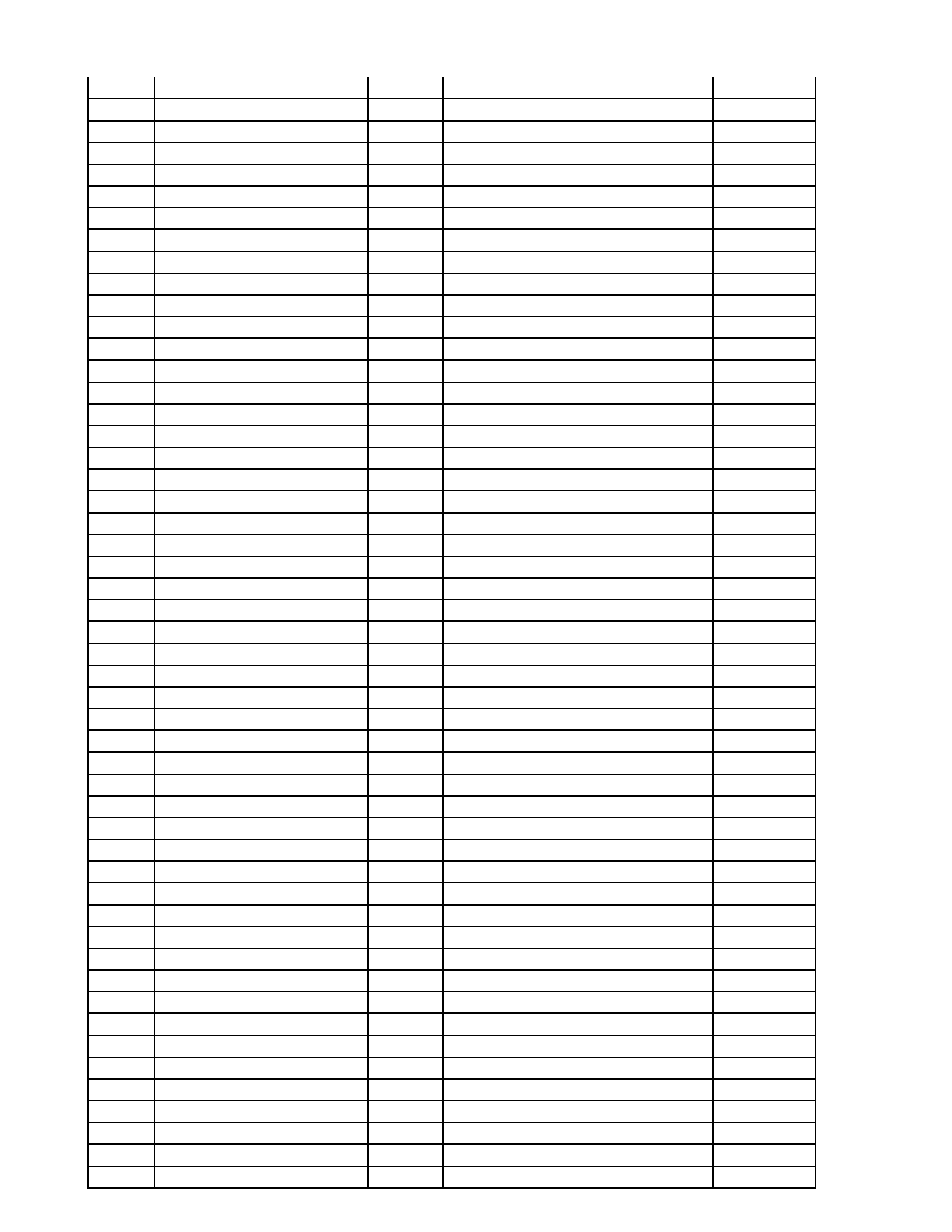 101 	Tyler 	Cole 	2011 	jkcol08@charter.net 	8285150329 101 	Joshua 	Cole 	2011 	jkcolpy@charter.net 	8285153029 91 	William 	Cole 	2011 	ibbigwill@gmail.com 13 	Jacob 	Dixon 	2012 	flamey21@gmail.com 	8282800718 85 	Brian 	Dunn 	2012 	8286785777 414 	Kathrine 	Eaton 	2011 	ke11555@aol.com 	8282308059 138 	Casey 	Eure 	2011 	8286671746 138 	Ruby 	Eure 	2011 	rdeure@aol.com 	8286671746 138 	Drew 	Evans 	2011 	drew.evans14@gmail.com 	8282539541 26 	Chris 	Fay 	2011 	8286845084 22 	David Tyler 	Fox 	2011 	8282313490 138 	Harry 	Frick 	2012 	hcfrick@aol.com 	8286675679 414 	Robert 	Gettman 	2012 	8286670460 108 	Michael 	Goforth 	2012 	ngof100250@charter.net 	8282987037 85 	Frankie 	Gonzalez 	2012 	tbuckner@unca.edu 	8286263297 91 	Max 	Goodman 	2011 53 	David 	Greene 	2011 	davidremenar@yahoo.com 	8282982017 91 	Josiah 	Grimes 	2011 	jgrimes96@charter.net 101 	Zachary 	Haas 	2011 	zacharyhaas99@yahoo.com 	8282811377 101 	Paul 	Haas 	2011 	paulchaas@yahoo.com 	8282811377 414 	Robert 	Halliday 	2012 	usmc1862@aol.com 	8282984687 414 	Tom 	Harrison 	2015 	glenfalls@aol.com 	8282588299 138 	Timothy 	Hemker 	2012 	themker@charter.net 	8286706118 8	Landon 	Henry 	2011 	8282361215 3	Scott 	Henson 	2011 	scotth777@bellsouth.net 	8282431092 17 	Michael 	Hickey 	2011 	8286699933 72 	Trevor 	Hickman 	2011 	TREVH96@HOTMAIL.COM 	8286849033 138 	Joshua 	Hilty 	2011 	8282152400 138 	Jennifer 	Hilty 	2011 	happy2blil2@bellsouth.net 	8282152400 17 	William 	Horton 	2011 	wilhortn@bellsouth.net 	8282984931 138 	Richard 	Hulme 	2011 	rickhulme@msn.com 	8282524896 138 	Dylan 	Hulme 	2011 	dillpickle_81@msn.com 	8282524896 138 	Frank 	Hulme 	2011 	codyhulme@gmail.com 	8282524896 8	Mark 	Humble 	2011 	mhumble@christschool.net 	8282748355 8	Ted 	Humble 	2012 	tnhumble@bellsouth.net 	8282748355 8	Paul 	Humble 	2012 	phumble@yahoo.com 	8282748355 0	William 	Huters 	2011 	huters@dur.mindspring.com 	8284718432 22 	James 	Hylemon 	2011 	Jameshylemon2010@yahoo.com 	8282753075 22 	Randal 	Hylemon 	2012 	rhylemon@charter.net 	8282751972 138 	Adam 	Illig 	2011 101 	Tony 	Johnson 	2011 	johnsoto@nationwide.com 	8282535361 101 	Dakota 	Johnson 	2011 	johnsd31@aol.com 	8282588030 101 	Ruth 	Johnson 	2011 	johnsorh@nationwide.com 	8287128030 101 	Lucas 	Johnson 	2011 	johnsorh@nationwide.com 	8282588030 53 	Chris 	Jones 	2011 	chris28803@yahoo.com 	8282997722 72 	Harrison 	Kaufmann 	2011 	triciawigginton@yahoo.com 72 	Quinton 	Kaufmann 	2011 	triciawigginton@yahoo.com 40 	David 	Kayne 	2011 	scoutmaster40@charter.net 	8282305552 53 	William 	Kilmer 	2011 	mclovinwill@yahoo.com 	8282991323 45 	Jody 	King 	2011 	kjody14@yahoo.com 	8283484221 47 72 	Charles 	Krug 	2015 	krugc@bellsouth.net 	8286847475 15 	Adam 	Kull 	2012 	cubfanadam@frontier.com 	8286456039 53 	Thomas 	Kuster 	2012 	kustert53@aol.com 	8282320072 53 	John 	Kuster 	2011 	kustert53@aol.com 	8282320072 138 	Lewis 	Kuykendall 	2012 	lkuyk@charter.net 	8282521612 138 	Adam 	Kuykendall 	2012 	adkuyk@charter.net 	8282521612 138 	Rebecca 	Kuykendall 	2012 	lkuyk@charter.net 	8282521612 15 	Jon 	Land 	2011 	8286898381 91 	Daniel 	LaSure 	2011 	treylsr@gmail.com 	8282810967 22 	William 	Ledford 	2011 	8282997115 15 	Travis 	Leppi 	2011 	8286456629 15 	Ariel 	Levy 	2011 	8286588737 57 	Daniel 	Linton 	2011 	8286691469 57 	Peter James 	Linton 	2011 	pegtorlardton@gmail.com 	8286691969 17 	Daniel 	Little 	2012 	danieldlittle@bellsouth.net 	8282981452 17 	Daniel 	Little 	2012 	8282980523 17 	Guy 	Little 	2012 	8282980737 91 	Blaine 	Logan 	2011 	blog0958@aol.com 	8282859139 8	Ralph 	Loomis 	2012 	dsploomis@charter.net 	8282748552 8	Chambers 	Loomis 	2012 	chambers.loomis@gmail.com 	8282748552 8	Kiffen 	Loomis 	2012 	dsploomis@charter.net 	8282748552 138 	Evan 	Lueck 	2011 	8286833500 73 	Colin 	Lynch 	2011 	colinjlynch73@gmail.com 	8286547573 73 	Chris 	Lynch 	2011 	chris.lynch@wnc-troop73.org 	8287687573 57 	Robert 	Lyons 	2011 15 	Donald 	Maggio 	2012 	tarheeldon0@lycos.com 	8286845931 15 	Daniel 	Magley 	2011 	8286451361 138 	Otha 	Mallory 	2011 	8282582846 3	Michael 	Mann 	2012 	elkmann@bellsouth.net 	8286674386 3	Robbie 	Mann 	2012 	mannrp9@wfu.edu 	8286674386 15 	Alexander 	Mayo 	2012 	alexemayo@gmail.com 	8286583599 James 	Mayo 	2011 73 	William 	McAlhaney 	2011 	wfm5648@yahoo.com 8	Michael 	McCue 	2011 	mmccue29@charter.net 	8286879432 8	Logan 	McCue 	2011 	mmcue29@charter.net 	8286879432 3	Morgan 	McDaniel 	2012 	chefrickmcdaniel@gmail.com 	8282320808 17 	Ben 	McMechen 	2011 	8286694594 17 	Cody 	McMechen 	2011 	camaro68rsss@aol.com 	8286694594 22 	David 	Mitchell 	2011 	jmitch@earthlink.net 	8282994314 91 	Gregory 	Mosher 	2011 624 	John 	Muse 	2013 	8282303945 8	Will 	Newman 	2011 	actionthink21@yahoo.com 	8286510484 53 	Nathan 	Oliver 	2011 	gatorsrule@charter.net 	8282961338 15 	Michael 	Owenby 	2012 	shane@pianoemporium.com 	8282738993 Erik 	Parcell 	2011 	8286678382 53 	Tyler 	Pasour 	2011 	typasour@bellsouth.net 	8282994799 57 	Clayton 	Payne 	2011 	greathelm@bellsouth.net 8	Nathaniel 	Phelan 	2011 	tuskenraider97@yahoo.com 	8286281300 53 	Anthony 	Rice 	2011 	8282990937 53 	Jonathan 	Rice 	2011 	mustangman1997@yahoo.com 	8287765567 72 	Andrew 	Romagnuolo 	2011 	romag777@bellsouth.net 	8286549652 48 75 	Geffrey 	Roper 	2011 	vcikib1968@yahoo.com 	8286281255 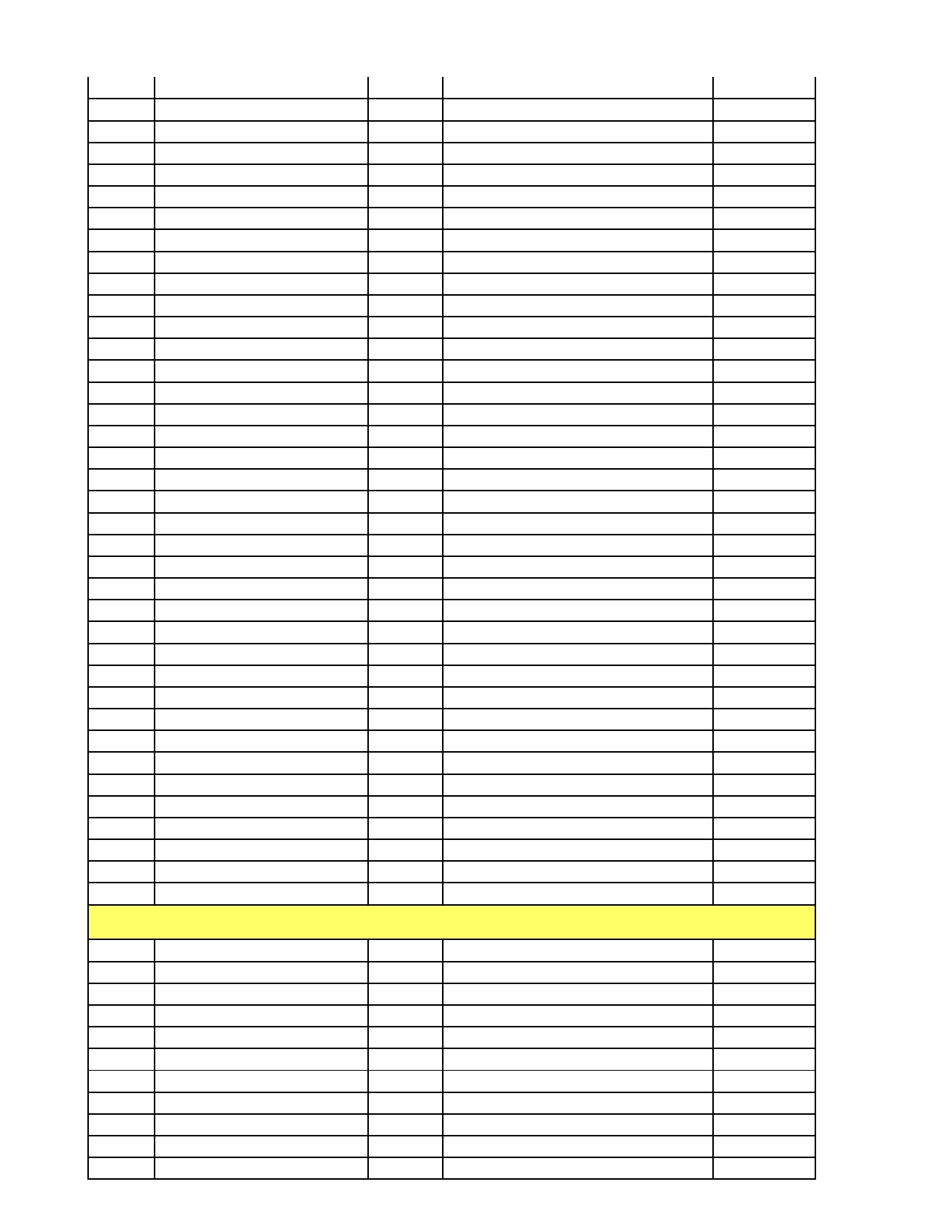 53 	Nathan 	Sales 	2011 	rsales1431@aol.com 	8282993142 53 	Richard 	Sales 	2011 	rsales1431@aol.com 4	Edward 	Salley 	2011 	msfire21@aol.com 	8282582975 13 	Andrew 	Sannar 	2012 	sannarman@gmail.com 	8286835677 91 	Charles 	Schilling 	2012 	kidhiker@gmail.com 	7042414521 15 	Eric 	Seiler 	2012 	seilercehh@aol.com 	8286898372 53 	Joshua 	Sexton 	2011 	josh.sexton10@gmail.com 	8282984950 53 	Paul 	Sexton 	2011 	pennpes@gmail.com 	8282984950 15 	Paul 	Soule 	2012 	8286583641 40 	William 	Spear 	2011 	msuitman@gmail.com 	8286673139 17 	Dennis 	Stockdale 	2011 	stockdale0557@bellsouth.net 	8282980557 53 	Daniel 	Sullivan 	2011 	dsullivan13@charter.net 	8282968328 8	Harry 	Summerlin 	2011 	hhsjrs@charter.net 	8282984207 53 	Ben 	Thomas 	2011 	8282980514 75 	Robert 	Trantham 	2011 	jeepfreak12@yahoo.com 	8286282763 73 	Jon 	Vannice 	2011 	jvannice@boysarnold.com 73 	Andrew 	Vannice 	2011 	pvannice@charter.net 	8282777765 91 	David 	Wells 	2011 414 	Edgar 	White 	2011 	papersol_efw@msn.com 73 	John 	White 	2011 	john.white@wnc-troop73.org 	8286843605 73 	Evan 	White 	2011 	8286843605 73 	Patricia 	Wigginton 	2011 	triciawigginton@yahoo.com 8	Jim 	Wilcox 	2011 	8286762262 101 	Gisele 	Williams 	2011 	cwill1554@aol.com 	8282812791 138 	Michael 	Williams 	2012 	3m.williams@gmail.com 	8286280543 138 	Kenneth 	Williams 	2012 	3m.williams@gmail.com 	8286280543 3	Thomas 	Willis 	2011 	thomaswillis445@gmail.com 	8282994503 26 	Phillip 	Winchester 	2011 	8286847941 40 	Grayson 	Wolfe 	2011 	wolfegrayson@gmail.com 	8286659271 57 	Ezekiel 	Woodward 	2011 	elzekewood@yahoo.com 	8285455665 26 	Seth 	Wright 	2011 	8282777026 53 	Brian 	Wuertz 	2011 	bstuartwuertz@gmail.com 	8282991477 22 	Colby 	Wyatt 	2011 	8286652901 53 	Brian 	Yanik 	2011 	8282985744 53 	Michael 	Yanik 	2011 	jyanik4@charter.net 	8282985744 8	Gregory 	Yount 	2012 	GYOUNT3@charter.net 8	Alexander 	Yount 	2011 	gyount3@charter.net 	8286815599 Terrora 622 	Gregory 	Albea 	2011 	8288918818 622 	Brian 	Albea 	2011 	8288918818 701 	John 	Arden 	2012 	8288833497 628 	Connor 	Auman 	2011 	hifiduo@netscape.net 	8287493261 613 	James 	Bannish 	2011 	gailbannish@morrisbb.net 	8283291569 701 	Henry 	Birdsong 	2012 	hank@birdsongfamily.com 	8288839316 701 	Mark 	Birdsong 	2012 	diagma3@hotmail.com 	8285771270 701 	Benjamin 	Birdsong 	2012 	btbirdsong@yahoo.com 	8288839316 701 	John 	Clark 	2011 	ncmtndude@citcom.net 	8289664575 624 	Nathan 	Conner 	2012 	Hconner2@aol.com 	8288900368 605 	Kyle 	Corbin 	2011 	8287122543 49 622 	Robert 	Corthell 	2012 	8282437033 628 	Alexander 	Critikos 	2011 	acritikos@yahoo.com 	8286939918 622 	Aaron 	Davenport 	2011 	ardav@att.net 	8288915465 628 	Jonathan 	Demirgian 	2012 	demergian5@bellsouth.net 	8288901769 628 	David 	Demirgian 	2012 	checkthatyeti@gmail.com 	8288901769 701 	Joseph 	DiGregorio 	2012 	joehdigregorio@gmail.com 	8288775977 701 	Joseph 	DiGregorio 	2012 	patchpredator@gmail.com 	8288775977 701 	Jamison 	DiGregorio 	2012 	bionicleraptor@hotmail.com 	8288775977 701 	Cory 	Ecker 	2012 	ecker_26@citcom.net 	8288856032 622 	Hunter 	Ellingwood 	2011 	8288912022 701 	Brenden 	Elliott 	2012 	bbelliott1331@yahoo.com 	8288625655 701 	Scott 	Elliott 	2012 	sbelliott59@gmail.com 	8288625655 701 	Kevin 	Elliott 	2012 	sbelliott@citcom.net 	8288625655 414 	Mary 	Farmer 	2012 	mlw29@att.net 	8286846235 414 	Jack 	Frisch 	2011 	jfrisch@citcom.net 	8288832162 701 	Taylor 	Goldsmith 	2011 	bgoldsmith@citcom.net 	8288833615 628 	Steven 	Grayson 	2011 	19hammerhead97@belsouth.net 	8286988424 628 	Robert 	Grayson 	2011 	graysonrobert@bellsouth.net 	8286988424 605 	Donald 	Henderson 	2012 	dwhenderson2@hotmail.com 	8286853273 701 	Wesley 	Holland 	2012 	wesley@hollandfamily.com 	8288846703 701 	Jeffrey 	Holland 	2012 	jlholland1@gmail.com 	8288846703 701 	Ryan 	Holland 	2012 	ryan@hollandfamily.com 	8288846703 701 	Tanner 	Hutchins 	2012 	gocamping@citcom.net 	8288845789 701 	Toby 	Hutchins 	2012 	toby@carolinamulchplus.com 	8288845789 624 	Michael 	Jenkins 	2012 	michaelrj2009@yahoo.com 	8288913733 628 	Brian 	Johnson 	2011 	mrbrianjohnson@gmail.com 	8286971026 624 	Nicholas 	Juhl 	2011 	8286812866 611 	John 	Justice 	2011 	8288903511 611 	Ronald 	Justice 	2011 	rejusticelawyer@aol.com 	8288903511 628 	Peter 	Lampley 	2012 	tuoemerugif@gmail.com 	8288082393 628 	John 	Lampley 	2013 	jwlampley@gmail.com 	8282439824 628 	John 	Lampley 	2012 	fafuccet@gmail.com 	8288080138 602 	Evan 	Lance 	2011 	mysoulbelife@gmail.com 	8286847982 624 	Evan 	Langdorf 	2012 	8286973336 Shane 	Lunsford 	2011 	shane.lunsford@gmail.com 605 	Oscar 	Martinez 	2011 	martinezoscar44@gmail.com 	8286853382 605 	Adam 	Matthews 	2011 	8286853207 601 	Cole 	McKibbin 	2011 	bmckibbin@energymartstores.com 	8286921411 701 	Michael 	Morgan 	2012 	mpmorganllc@gmail.com 	8288857127 701 	Dustan 	Morgan 	2012 	wingslikeeagles22@yahoo.com 	8288857127 701 	Dylan 	Morgan 	2012 	mountainman-dylan@gmail.com 	8288857127 604 	Marshall 	Murphy 	2011 	troop604@hotmail.com 	8283296332 604 	Mike 	Murphy 	2011 	8286988544 701 	Will 	Newkirk 	2012 	wnewkirk@comporium.net 	8288839253 605 	Ethan 	Nix 	2011 	8285954499 605 	Jacob 	Nix 	2011 	nixfive@netzero.net 	8285954499 604 	Richard 	Osteen 	2011 	8286919613 604 	Virginia 	Osteen 	2011 	vbeno2003@yahoo.com 	8287134181 603 	Leslie 	Owens 	2011 	lowens603@bellsouth.net 	8282903353 602 	Jamie 	Pace 	2011 	8286844725 622 	Mark 	Page 	2011 	8285954310 50 701 	Derek 	Pandorf 	2012 	dk888@me.com 	8288858239 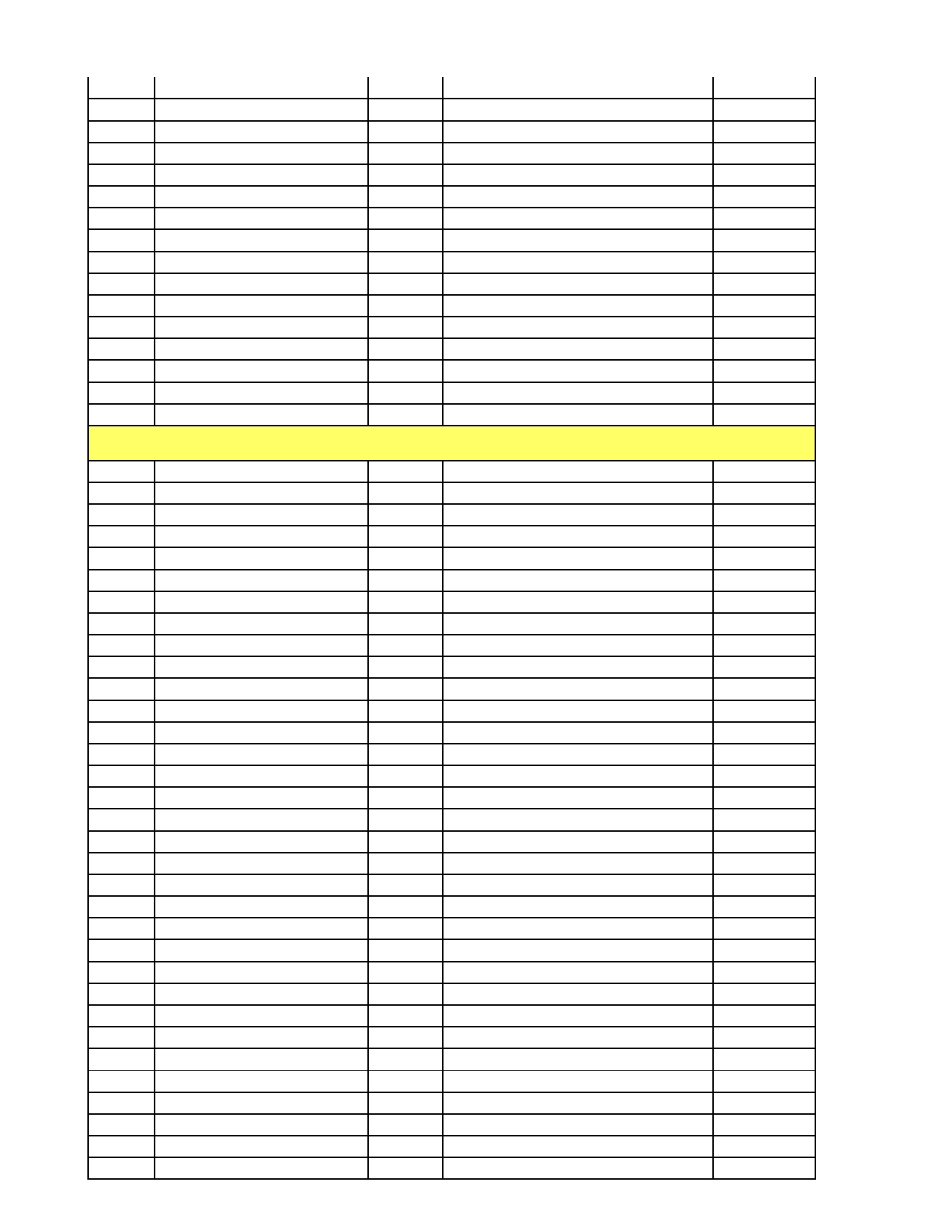 701 	Duane 	Pandorf 	2012 	duane@duanepandorf.com 	8288858239 622 	Isaac 	Ray 	2012 628 	Carol 	Simmons 	2012 	simmons5492@bellsouth.net 	8286852409 624 	Joseph 	Siske 	2012 	siskejs@bellsouth.net 	8286870576 624 	Landon 	Siske 	2012 	dr.siske@gmail.com 	8286744651 601 	Luther 	Smith 	2012 	les_lsa@bellsouth.net 	8288847311 610 	Jonathan 	Smith 	2012 	8284351248 701 	Daniel 	Stewart 	2012 	danny@citcom.net 	8288842129 701 	Brett 	Stewart 	2012 	danny@citcom.net 	8288842129 414 	Charles 	Vizzini 	2012 	ctvizz@att.net 	8285859442 0	David 	Wahus 	2011 	wahusd@citcom.net 	8288628554 628 	Joshua 	Wentzel 	2011 	8288904815 628 	Sealon 	Wentzel 	2011 	abnranger67@bellsouth.net 	8288904815 622 	Austin 	Woodard 	2011 	waddles3@bellsouth.net 	8288901704 610 	Steven 	Yerebeck 	2012 	8286974399 Toe River 807 	Craig 	Bell 	2011 	craigbell@charter.net 	8288986721 807 	Chris 	Bertolini 	2011 	nevisdiver@hotmail.com 	8287330950 807 	Tim 	Bounds 	2011 	jewelert@bellsouth.net 	8287335430 888 	Fabio 	Brocco 	2011 	fabiosrestauraunt@yahoo.com 	8287331314 807 	Charles 	Brown 	2011 	chesterbrown@skybest.com 	8288988022 807 	James 	Canterbury 	2011 	the.snowy.maker@gmail.com 	8288982520 814 	John 	Clark 	2012 	clarkboys@bellsouth.net 	8287331790 814 	Dayton 	Clark 	2012 	clarkboys@bellsouth.net 	8287331790 814 	Alex 	Clark 	2013 	clarkboys@bellsouth.net 	8287331790 814 	Chris 	Clark 	2013 	clarkboys@bellsouth.net 	8287331790 807 	Steven 	Cook 	2011 	doccook@email.com 	8288986190 501 	Richard 	Crouse 	2011 	bycrouse@yahoo.com 	8282080951 505 	Jonah 	Crouse 	2011 	jonahc97@yahoo.com 	8287661122 807 	Stanley 	Ferguson 	2011 	sgfblueridge@bellsouth.net 	8283877222 505 	Henry 	Flint 	2011 	8287667123 807 	Kyle 	Griewisch 	2011 	griewicshc@lmc.edu 	8288989826 807 	Austin 	Hawkins 	2011 	8287330321 807 	Joseph 	Hawkins 	2011 	scottishboy@hughes.net 	8287330321 807 	Liam 	Hoffman 	2011 	billhoffman@bellsouth.net 	8283871717 502 	Edwin 	Horhorouny 	2011 	8286822865 807 	Brandon 	Huff 	2011 	8287379269 807 	Daniel 	Jones 	2011 	prosoccerchief@gmail.com 	8288785239 807 	James 	Knowles 	2011 	jamkbrad@yahoo.com 505 	Noah 	Kuchta 	2011 	8287655319 502 	James 	McIntire 	2011 	8287669117 Tracy 	McIntyre 	2011 	8287653493 505 	Ducan 	Nielander 	2011 	8287651686 505 	Lilith 	Nielander 	2011 	8287651686 807 	Seth 	Perry 	2011 	sperryboarder@hotmail.com 	8283105360 807 	John 	Perry 	2011 	8287333307 502 	Anthony 	Phillips 	2011 	8286745093 505 	Tony 	Phillips 	2012 	tonyphillips24@gmail.com 	8286822046 525 	Gabriel 	Phillips 	2012 	gabephilips13@yahoo.com 	8286894021 51 807 	Colleen 	Shipley 	2011 	shipleybsa@hotmail.com 	8288986469 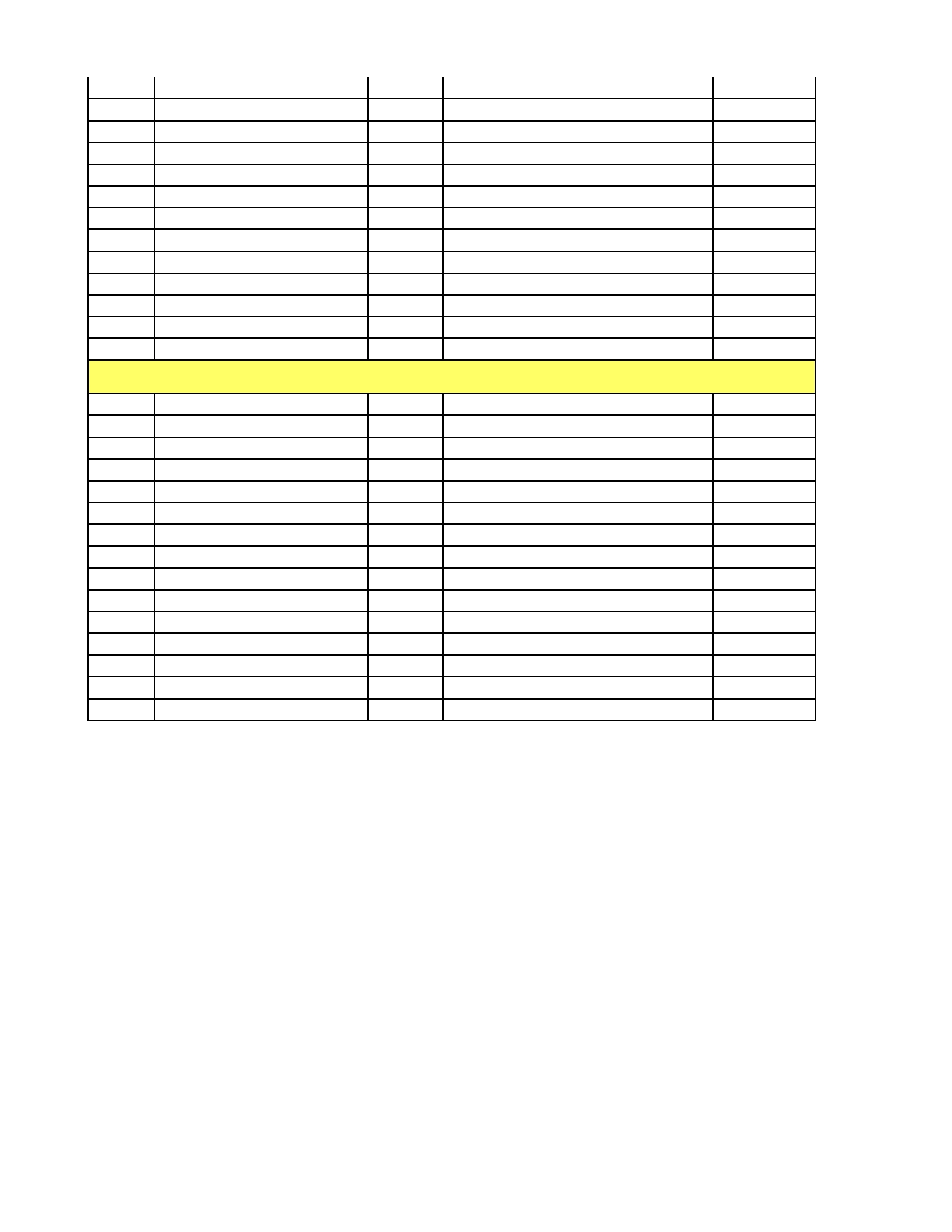 505 	Daniel 	Silver 	2012 	8283856577 807 	Scott 	Simon 	2011 	domheather@skybest.com 	8288988159 807 	Michael 	Smith 	2011 	mgsmithbe@skybest.com 	8288985356 501 	Jonathan 	Smith 	2011 	jonathan.smith@msj.org 	8287655551 807 	Nathan 	Smith 	2011 	natdog_85@hotmail.com 	8287336671 807 	Calder 	Smoot 	2011 	CALDERSMOOT@YAHOO.COM 	8283874211 807 	Shawn 	Stricklen 	2011 	8282642760 414 	Kenneth 	Swing 	2011 	8286884683 807 	Lee 	Williams 	2011 	amyleesam@hotmail.com 	8282976175 888 	Carson 	Williams 	2011 	carsonsoccerdude@yahoo.com 	8283876819 807 	Scott 	Woodward 	2011 	woodwards@lmc.edu 	8288982647 525 	Sean 	Wyandt 	2011 	seanw@frontier.com 	8286493911 Council Pierce 	Asaad 	2011 	bobafeat1@hotmail.com 414 	Jesse 	Bowes 	2012 	cbowes@bsamail.org 	8282546189 Dennis 	Hagarty 	2012 Aaron 	Henson 	2011 	aaron.henson56@gmail.com Taylor 	Hernandez 	2011 	sallyryder1994@charter.net 414 	Eddie 	Hollifield 	2012 	ehollifi@bsamail.org 	8286486770 316 	Tim 	Matthews 	2012 605 	Ryan 	Nix 	2012 	8285954499 414 	Stephen 	Page 	2011 	lpage1@charter.net 503 	George 	Paquette 	2011 	8437476896 503 	Patrica 	Paquette 	2011 	8437476896 414 	Robert 	Davis 	2012 	bodavis@bsamail.org 	8283361632 414 	Amy 	Heller 	2012 	aheller@bsamail.org 	8282546189 414 	Robert 	Garrett 	2012 	rgarrett@bsamail.org 	8282546189 414 	Wiliam 	Lawrence 	2012 	bb.lawrence@scouting.org 	8285826955 52 